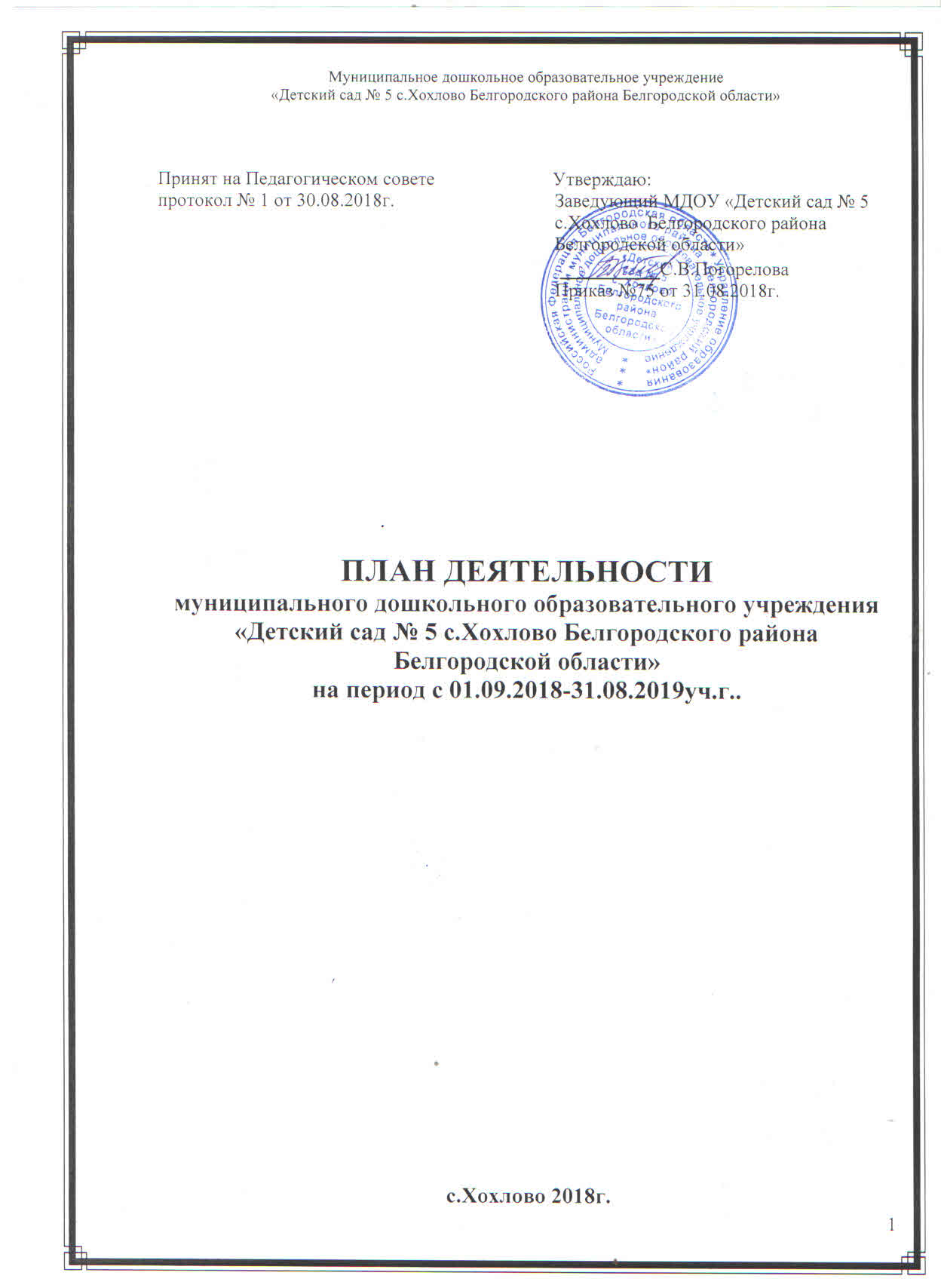 Структура годового планирования деятельностиМДОУ «Детский сад № 5 с.Хохлово»на период с 01.09.2018 по 31.08. 2019 г.I часть. Планирование деятельности ДОО на период с 01.09.2018 – 31.05.2019 г.Анализ результатов деятельности ДОО за 2017-2018 учебный год. Анализ и оценка ресурсов и условий ДОО для охраны и укрепления здоровья детей, полноценного физического и психического развития……….7  Результаты мониторинга индивидуального развития детей……………13Анализ уровня готовности выпускников подготовительной подгруппы к обучению в школе……………………………………………………………..24Анализ и оценка уровня методической подготовки педагогов к организации образовательной деятельности и повышения квалификации….251.5.Анализ системы работы с семьей, выполнение планов совместной работы ДОО и школы, результативность работы с социальными партнерами………281.6. Итоги административно-хозяйственной работы, оценка материально – технических и медико – социальных условий пребывания детей в ДОО….....................................................................................................................31Годовое планирование деятельности    на период с 01.09.2018 г. – 31.05.2019 г.Обеспечение здоровья и здорового образа жизни, охраны и укрепления физического и психического здоровья детей, в том числе их эмоционального благополучия……………………………………………………………………33Обеспечение равных возможностей для полноценного   развития каждого ребенка в период дошкольного детства, объединение обучения и воспитания в целостный образовательный процесс…………………………..44 Обеспечение преемственных целей, задач и содержания образования, реализуемых в рамках образовательных программ…………………………..50 Научно-методическое и кадровое обеспечение образовательного процесса ДОО……………………………………………………………………53 Формирование социокультурной среды, соответствующей возрастным, индивидуальным, психологическим и физиологическим особенностям детей. Организация социального партнерства……………………………..………….62 Создание благоприятных условий развития детей в соответствии с их возрастными и индивидуальными особенностями, укрепление материально – технической и финансовой базы ДОО………………………………………....67 II часть Планирование деятельности ДООна летний оздоровительный период   2019 года (июнь-август)1.Анализ результатов деятельности ДОО за летний оздоровительный период 2018 года.1.1Анализ и оценка ресурсов и условий ДОО для охраны и укрепления здоровья детей, полноценного физического и психического развития.1.2. Результаты развития детей дошкольного возраста, связанные с оценкой эффективности педагогических действий и лежащих в основе планирования образовательного процесса в летний период.1.3. Анализ и оценка уровня методической подготовки педагогов к организации образовательной деятельности и повышения квалификации. 1.4. Анализ системы работы с семьей, выполнение планов совместной работы, результативность работы с социальными партнерами.1.5. Итоги административно-хозяйственной работы, оценка материально – технических и медико – социальных условий пребывания детей в ДОО.2.Планирование деятельности ДОО   на летний оздоровительный период 2019 года. 2.1. Обеспечение здоровья и здорового образа жизни, охраны и укрепления    физического и психического здоровья детей, в том числе их эмоционального благополучия…………………………………………………………………….2.2. Обеспечение равных возможностей для полноценного   развития каждого ребенка в период дошкольного детства, объединение обучения и воспитания в целостный образовательный процесс…..……………………………………. 2.3. Научно-методическое и кадровое обеспечение образовательного процесса ДОО……………………………………………………………………. 2.4. Обеспечение педагогической поддержки семьи и повышение компетентности родителей. Организация социального партнерства. 2.5. Создание благоприятных условий развития детей в соответствии с возрастными и индивидуальными особенностями, укрепление материально - технической и финансовой базы ДОО.Анализ   результатов деятельности ДОО за 2017-2018 учебный год.        Муниципальное дошкольное образовательное учреждение «Детский сад №5 с. Хохлово» в 2017-2018 учебном году функционировало в плановом режиме и осуществляло работу по обеспечению безопасности жизни и здоровья воспитанников, повышению качества дошкольного образования в соответствии с нормативно – правовыми актами федерального, регионального и муниципального уровней:Законом РФ от 29.12.2012 г. №273-ФЗ «Об образовании в Российской Федерации»; Законом РФ от 29.12.2010 г. №436-ФЗ «О защите детей от информации, причиняющей вред их здоровью и развитию»; Федеральным законом от 24 июля 1998 г. № 124-ФЗ «Об основных гарантиях прав ребенка в Российской Федерации»; Указом Президента РФ от 01.06.2012 г. № 761 «О национальной стратегии действий в интересах детей на 2012 – 2017 годы»; Постановлением Правительства РФ от 10 июля 2013 года №582 «Об утверждении правил размещения на официальном сайте образовательной организации в информационно-телекомуникационной сети «Интернет» и обновления информации об образовательной организации»;  Постановлением Главного государственного санитарного врача РФ от 15 мая 2013г. №26 «Об утверждении СанПиН 2.4.1.3049-13 «Санитарно- эпидемиологические требования к устройству, содержанию и организации режима работы дошкольных образовательных организаций»; Приказом Министерства образования и науки РФ от 14 июня 2014 года № 462 «Об утверждении порядка проведения самообследования образовательной организации»; Приказом Министерства образования и науки РФ от 30 августа 2013 года №1014 «Об утверждении Порядка организации и осуществления образовательной деятельности по основным общеобразовательным программам - образовательным программам дошкольного образования»; Приказом Министерства образования и науки РФ от 20 сентября 2013 года №1082 «Об утверждении положения о психолого-медико-педагогической комиссии»;  Приказом Министерства образования и науки РФ от 17 октября 2013 года №1155 «Об утверждении федерального государственного образовательного стандарта дошкольного образования»;  Приказом Министерства образования и науки РФ от 10 декабря 2013 года. №1324 «Об утверждении показателей деятельности образовательной организации, подлежавшей самообследованию»;  Приказом Министерства образования и науки РФ от 7 апреля 2014 года № 276 «Об утверждении порядка проведения аттестации педагогических работников организаций, осуществляющих образовательную деятельность»; Приказом Министерства труда и социальной защиты РФ № 544-н от 18 октября 2013 г. «Об утверждении профессионального стандарта «Педагог (педагогическая деятельность в сфере дошкольного, начального общего, основного общего, среднего общего образования) (воспитатель, учитель)»;  Письмом Министерства образования и науки РФ от 10 января 2014 года № 08-5 «О соблюдении организациями, осуществляющими образовательную деятельность, требований, установленных федеральным государственным образовательным стандартом дошкольного образования»; Постановлением Правительства Белгородской области от 30.12.2013 г. № 528-пп «Об утверждении государственной программы Белгородской области «Развитие образования Белгородской области на 2014-2020 годы»;  Постановлением Правительства Белгородской области от 28 октября 2013 г. № 431-пп «Об утверждении Стратегии развития дошкольного, общего и дополнительного образования Белгородской области на 2013-2020 годы»; Постановлением Правительства Белгородской области от 10 февраля 2014 года № 20-пп «О поддержке альтернативных форм предоставления дошкольного образования»; Приказом департамента образования Белгородской области от 23 января 2014 г. № 161 «Об утверждении плана повышения квалификации педагогических и руководящих работников дошкольных образовательных организаций в условиях внедрения ФГОС»; Приказом департамента образования Белгородской области от 06 марта 2014 г. № 745 «Об утверждении плана действий «дорожной карты» по обеспечению введения ФГОС дошкольного образования»; Приказом департамента образования Белгородской области от 18 августа 2016 года №2678 «Об утверждении положения об обеспечении прав на дошкольное образование детей – инвалидов и детей с ОВЗ в Белгородской области»;Приказом департамента образования Белгородской области от 27 января 2016 г. №181 «Об организации работы по введению ФГОС ОВЗ на территории Белгородской области в 2016 году»Инструктивно – методическими письмами департамента образования Белгородской области, областного государственного автономного образовательного учреждения дополнительного профессионального образования «Белгородский институт развития образования» на 2016 – 2017 учебный год и иными локальными актами  муниципального уровня и ДОО.Основой для создания эффективного механизма управления  ДОО в 2017 – 2018 учебном году являлась реализация основной образовательной программы дошкольного образования, основная цель которой была  направлена  на формирование  общей культуры, развитие физических, интеллектуальных и личностных качеств в соответствии с возрастными и индивидуальными особенностями,   формирование предпосылок к  учебной деятельности, обеспечивающих социальную успешность, сохранение и укрепление здоровья детей дошкольного возраста, коррекцию недостатков в их физическом и психическом развитии. Основные задачи, в соответствии с которыми коллектив ДОО   осуществлял образовательный процесс 2017-2018 учебном году, были направлены на: 1. качественное сопровождение «формирования общей культуры личности детей, в том числе ценностей здорового образа жизни, развития их социальных, нравственных, эстетических, интеллектуальных, физических качеств, …» (ФГОС ДО 1.6.6)  2. создание социальной ситуации развития для участников образовательных отношений, включая создание образовательной среды, которая:- гарантирует охрану и укрепление физического и психического здоровья детей;- обеспечивает эмоциональное благополучие детей…» (ФГОС ДО 3.1.)создание достаточных материально-технических условий реализации основной образовательной программы включающих в себя требования, определяемые в соответствии с санитарно- эпидемиологическими правилами и нормативами (ФГОС ДО п. 3.5.1)В 2017 – 2018 учебном году продолжена работа по выполнению плана действий «дорожной карты» по обеспечению введения и реализации ФГОС ДО. Реализация  основной  образовательной  программы дошкольного образования, адаптированных основных общеобразовательных программ, адаптированной образовательной программы дошкольного образования    была ориентирована на создание  условий для всестороннего развития детей с учетом их возрастных и индивидуальных особенностей,  максимальное использование разнообразных видов детской деятельности и  их интеграции при решении образовательных задач как в совместной деятельности взрослого и детей, самостоятельной деятельности в рамках непосредственно образовательной деятельности,  а также при проведении режимных моментов.1.1Анализ и оценка ресурсов и условий ДОО для охраны и укрепления здоровья детей, полноценного физического и психического развития.В 2017 – 2018 учебном году в ДОО функционировало 2 группы общеразвивающей направленности:- 1 младшая группа общеразвивающей направленности;-  разновозрастная группа общеразвивающей направленности.Списочный состав на 01.09.2017 г.  -  40 детей.В детском саду созданы необходимые условия для полноценной работы по реализации образовательной области, «Физическое развитие»: в каждой группе оборудованы центры здоровья, на территории ДОО - спортивная площадка, беговая дорожка, яма для прыжков, в достаточном количестве материалы и оборудование для двигательной активности, которые включают оборудование для ходьбы, бега и равновесия; для прыжков; для катания, бросания и ловли; для ползания и лазания; для общеразвивающих упражнений.Ключевым фактором в улучшении медицинского обслуживания мы считаем преемственность и взаимосвязь в работе офиса семейного врача с.Хохлово и нашего ДОУ как на этапе подготовки ребёнка к посещению детского сада, так и в течение периода его пребывания в нём. Заключен договор на организацию медицинского обслуживания воспитанников с ОГБУЗ «Белгородская ЦРБ».Максимальный объем учебной нагрузки воспитанников регламентирован схемой распределения образовательной деятельности, учебным планом в соответствии с требованиями СанПиН 2.4.13049-13.Режим пребывания воспитанников – 12 ч.Система оздоровительных и профилактических мероприятий была выстроена с учетом индивидуальных и возрастных особенностей воспитанников на основе  результатов   мониторинга  состояния здоровья и ориентирована на включение спектра закаливающих, лечебно – профилактических, оздоровительных мероприятий.   Распределение воспитанников по группам здоровьяКак показывает сравнительный анализ с 2015г.  по 2017г.  в детский сад    поступают дети с  1 и  2  группой здоровья,  наблюдается  их стабильность,          Структура болезней воспитанников дошкольного учреждения меняется в каждом учебном году и зависит:•       От состояния здоровья поступающих в сад детей.•       От качества проведения диспансеризации.         Большая    работа    по    профилактике    заболеваний    была    проведена педагогами ДОО. Постоянно отслеживалось состояние здоровья детей в обеих группах.  В период повышенной заболеваемости ОРЗ и гриппом для профилактики применялись: лекарственная терапия (прививки от гриппа), витаминотерапия (аскорбиновая кислота, лук, чеснок).   Особое   внимание   уделялось закаливающим упражнениям и процедурам –  это упражнения в постели после сна, дозированная ходьба, дыхательная   гимнастика, босохождение.        Проблемным полем в решении данного направления является отсутствие медицинского работника в учреждении, следовательно, ежемесячный анализ состояние работы в группах по снижению заболеваемости осуществляют педагоги самостоятельно.  Показатели заболеваемости воспитанников      Результаты мониторинга показывают серьёзное повышение показателей заболеваемости детей.Результаты анализа заболеваемости воспитанников в сравнении2015-2017г.г.Результаты мониторинга показывают серьёзное повышение показателей заболеваемости детей за счёт неуправляемой инфекции ветряной оспы,   увеличении прочей   заболеваемости  и  повышении  средней    продолжительности заболеваний.              Анализ состояния здоровья показал, что работу по оздоровлению детей, снижению заболеваемости необходимо продолжать. В следующем году планируется усилитьконтроль  над  соблюдением     педагогами    двигательного    режима, проведение  в системе разъяснительной работы с родителями   по данному вопросу.Пропуск по болезни одним ребенкомЗа 6 месяцев 2018 года заболеваемость по детскому саду составила – 5,8 дня.В соответствии с утвержденным планом оздоровительных мероприятий в осенне – зимний период большое внимание было уделено   профилактическим мероприятиям, направленным на снижение заболеваемости детей: соблюдение режима дня (прогулки в режиме дня, двигательная активность, режим проветривания, включение в образовательный процесс физпауз, физминуток, Дней здоровья, элементов зрительной и дыхательной, психогимнастики, минутки - побудки), ионизация воздуха, чесночно – луковые закуски.   Продолжена разъяснительная работа с родителями (законными представителями) по вакцинации детей в период подъема респираторных заболеваний, гриппаВоспитателями был проведен комплекс мероприятий   по снижению инфекционных и простудных заболеваний: вопросы профилактики рассмотрены на групповых родительских собраниях с привлечением работника ФАП, размещена информация в группах, на сайте ДОО, индивидуальные консультации для родителей часто болеющих и ослабленных детей, выпуск санбюллетеней «Осторожно: грипп», «Вакцинация: за и против», разработаны памятки, рекомендации. В 2017 – 2018 году в период повышенной заболеваемости гриппом, ОРВИ на карантин была закрыта младшая группа (10 дней).В течение учебного года со стороны администрации осуществлялся плановый контроль за организацией закаливающих мероприятий, проветривания, соблюдением режима прогулки, двигательной активности, санитарно – эпидемиологического режима, организацией питания. Вопросы анализа заболеваемости и посещаемости детей рассматривались на Педагогическом совете, педагогических часах, групповых родительских собраниях.  Функционирование за 2017 год составило – 74%, за период с января по июль 2018 года – 79,1%. В 2017 – 2018 учебном году продолжена работа по созданию комфортной психологической среды. Во всех возрастных группах созданы уголки уединения, в 1 младшей   группе обновлен центр воды и песка.  Педагогом – психологом в течение учебного года продолжена работа по индивидуальному консультированию педагогов по организации работы с воспитанниками, имеющими трудности в эмоциональном и личностном развитии, обновлена картотека игр на развитие и коррекцию эмоциональной сферы. В период адаптации для педагогов были разработаны буклеты, памятки «Игры и упражнения для детей в адаптационный период», «Признаки психоэмоционального напряжения», «Внешние и внутренние источники угрозы психологической безопасности ребенка». С целью повышения психологической компетентности педагогов проведены мастер – классы «Мир эмоций», «Формула здоровья педагогов». Совместно с родителями (законными представителями) воспитанников разновозрастной группы, идущих в школу, в течение учебного года проведена работа по снижению адаптационного стресса: семинар – практикум «Как подготовить современного ребенка к школе», совместный тренинг «Хочу быть умным, много знать», памятки «Трудности будущего первоклассника», «Психологическая готовность к школе».             Для выявления ранней дезадаптации (с августа по октябрь 2017 года) совместно с педагогами 1 младшей группы проводилось наблюдение за протеканием адаптационного периода у воспитанников. Результаты наблюдений отражались в индивидуальных психологических листах адаптации и протоколах наблюдений. В период адаптации для педагогов были разработаны рекомендации: «Эмоциональное развитие детей младшего дошкольного возраста», «В детский сад с радостью», «Адаптация ребенка к детскому саду», семинар – практикум «Я – идеальный родитель».  Для воспитанников были организованы игры, способствующие преодолению стрессовых состояний в период привыкания к новым условиям, а также совершенствованию коммуникативных, игровых, двигательных навыков.По результатам мониторинга адаптации выявлена положительная динамика:Проблемные зоны: частые заболевания, высокая ситуативная тревожность, избегание контактов со взрослыми и детьми, психоэмоциональная неустойчивость           Рекомендации: педагогу-психологу, совместно с воспитателями адаптационных групп осуществить комплекс занятий по тематическому плану. Рекомендовано воспитателям и педагогу-психологу провести дыхательную гимнастику; релаксационные игры; игры на снятие эмоционального напряжения, тревожности через тактильные ощущения (игры с водой и песком, манкой, гречкой, горохом и т.д.); игры на развитие саморегуляции; подвижные игры. Провести педагогу-психологу дополнительные индивидуальные консультации для родителей, дети  которых  имеют  тяжелую  степень  адаптации.          Эмоциональное состояние детей, а также их познавательная и игровая деятельность у 84 % сформирована и мотивирована. Отношение ко взрослым и контакты со сверстниками избирательны у 4%, у остальных вновь прибывших детей – положительное отношение.          В целом, наблюдается достаточный уровень адаптации воспитанников к условиям детского сада,средний уровень обусловлен заболеваемостью детей, а также пассивностью речи и средним уровнем развития познавательной сферы, а именно сенсорным развитием.    Одним из важных составляющих компонентов организации здоровьесбережения является организация рационального питания.  В ДОО в соответствии с требованиями СанПиН организовано сбалансированное четырехразовое питание, отвечающее физиологическим потребностям растущего организма. Разработано сезонное 10-дневное меню. При составлении меню учитывался подбор продуктов, обеспечивающих потребность детей в основных пищевых веществах и энергии, с учетом возраста.  В соответствии с требованиями СанПиН в режим введен второй завтрак.  Нарушений сроков и условий хранения продуктов за 2017-2018 учебный год не выявлено. Все продукты, поступающие в учреждение, имели необходимые сопроводительные документы. Заведующий Панова В. И., завхоз Кузубова Е.А. осуществляли ежедневный контроль за качеством поступающих продуктов, сроками реализации. В период сезонных подъемов заболеваний острыми респираторными инфекциями в рацион были введены фитонциды (лук, чеснок), соки.  Ежедневно в рацион детей включены салаты из свежих овощей, фрукты, соки. Контроль за качеством поступающих продуктов осуществляла   комиссия в соответствии с приказом от 31.08.2017 г. №63 «Об утверждении состава комиссии по контролю качества, получаемых продуктов питания и соответствия цен». Также в учреждении функционировала комиссия по закладке основных продуктов питания в котел, которая в соответствии с приказом ежедневно отслеживала выполнение норм закладки и качество выданных продуктов.Выполнение натуральных норм питания составляет 97,5 %.      Формирование у детей навыков культуры питания остается одной из основных задач. Во всех возрастных группах оформлены уголки дежурств. Осуществляется постоянный контроль со стороны администрации за сформированностью культурно – гигиенических, навыков культуры питания у детей, соблюдением графика выдачи и доставки пищи в группы, качеством приготовления пищи. В 2017 – 2018 учебном году продолжена работа по обогащению развивающей предметно – пространственной среды в группах, на игровых площадках. Проведен мониторинг соответствия развивающей предметно – пространственной среды требованиям ФГОС ДО, по результатам которого были разработаны планы по ее обогащению и модернизации. На игровых площадках обновлены «Дорожки здоровья», сделана разметка на спортивной площадке.  Педагоги разновозрастной группы активно включали в образовательную деятельность спортивные игры, эстафеты, народные подвижные игры.  Уже стало традицией проведение совместных спортивных тематических праздников, посвященных 23 февраля, 9 мая.  С целью формирования у детей интереса к занятиям физической культурой, спортом в течение учебного года проведены «Веселые старты», «Здоровье в порядке – спасибо зарядке».            Обеспечение безопасности жизнедеятельности детей и сотрудников являлось первостепенной задачей на протяжении всего учебного года.  В ДОО отлажена система инструктирования персонала, в том числе по охране труда, учебные тренировочные занятия по эвакуации, установлена автоматическая противопожарная сигнализация (АПС), система видеонаблюдения, тревожная кнопка. В соответствии с утвержденным планом проводится тренировочная эвакуация.Административным персоналом пройдено обучение по охране труда, противопожарной безопасности. Проведена специальная оценка условий труда (7 рабочих мест).      Общие выводы по блоку и резервы планирования деятельности на новый учебный год: таким образом, по результатам проведенной работы в 2017 – 2018 учебном году, наблюдается положительная динамика по формированию привычки к здоровому образу жизни у детей, педагогов, родителей, снижение заболеваемости.  Исходя из результатов мониторинга актуальной остается:- проблема укрепления психофизического здоровья детей (так как ежегодно увеличивается количество детей с ОВЗ), как ресурса всей жизнедеятельности, через создание здоровьесберегающего развивающего пространства, использование валеологического подхода и современных форм организации оздоровительной деятельности в ДОО.  - отсутствуют дополнительные образовательные услуги физкультурно – оздоровительной направленности;- из-за низкого процента привитости детей против гриппа показатели простудных заболеваний остаются достаточно высокими;           - увеличивается количество детей с ОВЗ, отсюда проблема обеспеченности кадрами (учитель – дефектолог) и создание доступной среды в группах, территории ДОО для детей инвалидов, с ОВЗ.    Анализ и оценка ресурсов и условий ДОО для охраны и укрепления здоровья детей, для полноценного физического развития определили следующие приоритетные направления реализации в 2018-2019 учебном году:реализация   эффективных технологий оздоровления детей, родителей, педагогов   посредством взаимодействия   с объектами социально – культурного окружения (спортивная площадка Хохловской СОШ1.2. Результаты мониторинга индивидуального развития детей.В 2017 – 2018 учебном году продолжена работа по введению и реализации   федерального государственного образовательного стандарта дошкольного образования в соответствии с основными мероприятиями «дорожной карты». Проектирование образовательного процесса осуществлялось в соответствии основной образовательной программой дошкольного образования, адаптированными основными общеобразовательными программами дошкольного образования с учетом итогов работы за 2016 – 2017 учебный год, уровнем профессиональной компетентности педагогов.                   Учебный план разработан с учетом уровня и направленности реализуемых программ, санитарно – гигиенических требований к максимальной нагрузке на детей дошкольного возраста в организованных формах обучения (СанПиН 2.4.13049-13).      Основу организации образовательного процесса составляет комплексно – тематический принцип планирования с ведущей ролью игровой деятельности.  Решение программных задач осуществлялось в разных формах совместной деятельности взрослых и детей, а также в самостоятельной деятельности. Особое место было уделено организации условий для самостоятельной деятельности детей по их выбору и интересам. При организации образовательного процесса учитывался принцип интеграции образовательных областей в соответствии с возрастными возможностями и особенностями воспитанников.Анализ психолого – педагогической деятельности по реализации образовательной области «Физическое развитие»Организация работы по освоению образовательной области «Физическое развитие» осуществлялась в соответствии с основной образовательной программой дошкольного образования и была направлена на обеспечение гармоничного физического развития, совершенствование умений и навыков в основных видах движений, развитие самостоятельности и творчества в двигательной активности, формирование первоначальных представлений о здоровом образе жизни. Анализируя соответствие условий по реализации данной образовательной области необходимо отметить, что спортивно - музыкальный зал оснащен необходимым оборудованием для развития основных движений и ОРУ, спортивных упражнений, подвижных игр.  В достаточном количестве имеется нестандартное оборудование.    Образовательный процесс по реализации данной образовательной области осуществлялся под руководством инструктора по физической культуре Двужиловой Е.В. и Татаринцевой Е. Н..Педагогами продолжена работа по включению здоровьесберегающих технологий в образовательный процесс: элементы арт-терапии (цветотерапия, музыкотерапия, сказкотерапия), мини – тренинги.На педагогическом совете был рассмотрен вопрос: «Физкультурно – оздоровительная работа в ДОО: пути повышения ее качества в условиях реализации ФГОС ДО», открытые просмотры образовательной деятельности.В группах созданы условия для организации творческих, дидактических игр, направленных на формирование и закрепление у детей умений переноса в игру правил здоровьесберегающего поведения. В течение учебного года развивающая предметно – пространственная среда обновлялась в соответствии с задачами тематических недель. В Центрах книги размещались буклеты, тематические альбомы, книжки – малышки, энциклопедии, содержащие информацию о различных способах сохранения здоровья, знакомящих детей с правилами поведения на дороге, в быту, природе. Воспитанники разновозрастной группы совместно с воспитателем приняли участие в муниципальном этапе конкурса «Разговор о правильном питании», в конкурсе плакатов «Здоровым жить здорово».       В процессе педагогического мониторинга образовательной области «Физическое развитие» было выявлено, что у детей сформирован интерес и положительное отношение к занятиям физкультурой. Хорошо развиты такие физические качества как: скорость, сила, ловкость, гибкость, выносливость, координация. У большинства детей есть двигательный опыт (владеют основными движениями), сформирована потребность в двигательной активности и физическом совершенствовании. Использование инструктором по физической культуре и воспитателями различных форм организации двигательной деятельности, образовательной деятельности по реализации данной области позволили добиться положительной динамики освоения образовательной области «Физическое развитие». Показатели физического развития детей среднего и старшего дошкольного возраста соответствуют возрастной норме, дети овладели основными движениями. Дети проявляют активный интерес к подвижным и спортивным играм, знают и выполняют их правила. Осуществляют самоконтроль при выполнении основных движений и ОРУ.  Воспитатели включают в образовательную деятельность игры, упражнения, направленные на профилактику плоскостопия, сколиоза, предупреждение утомляемости. При организации образовательной деятельности в младшей группе особое внимание было уделено формированию у детей основных движений (ходьба, бег, лазанье, прыжки, метание). Под руководством взрослого дети выполняют общеразвивающие упражнения с различными предметами, частично осуществляют элементарный контроль за своими действиями   при выполнении ОРУ и основных движений.  Проявляют интерес и стремление к подвижным играм.Общий уровень (по результатам оценки индивидуального развития) развития воспитанников в образовательной области «Физическое развитие» – 95% (2016 – 2017 г. – 94%).Анализ психолого – педагогической деятельности по реализации образовательной области «Социально – коммуникативное развитие»       Вхождение ребенка в современный мир невозможно без освоения первоначальных представлений социального характера и включения в систему социальных отношений. В социализации дошкольника огромное значение имеет игра, как самостоятельная детская деятельность, в которой отображается окружающая действительность, мир взрослых людей, других детей, природы и общественной жизни.Созданная развивающая предметно – пространственная среда способствовала обогащению представлений детей об окружающем мире, жизни людей, родном городе, стране, развитию социального опыта. При организации совместной деятельности педагогов с детьми, самостоятельной деятельности большое внимание уделялось развитию у детей нравственных качеств, культуры поведения, общения, развитию интереса к миру взрослых и сверстников, своей семье посредством включения детей в различные виды детской деятельности. Сюжетно-ролевые игры.  Развитие игровой деятельности детей воспитатели считают важной частью своей деятельности, понимая, что в игре находят выражение основные потребности ребёнка, удовлетворяется потребность в самостоятельности, активном участии в жизни взрослых.           Воспитанники старшей подгруппы разновозрастной гр. (воспитатели: Погорелова С.В., Татаринцева Е.Н. умеют самостоятельно отбирать или придумывать разнообразные сюжеты игр, придерживаются в процессе игры намеченного замысла, оставляя место для импровизации. Многие воспитанники находят новую трактовку роли и исполняют её, могут моделировать предметно-игровую среду. Воспитатели указанной выше группы научили детей адекватно использовать конструктивные способы взаимодействия со сверстниками в ходе игры: договариваться, обмениваться   игровыми атрибутами, распределять действия при сотрудничестве.           В младшей группе и средней подгруппе, разновозрастной группы, обучение игре осуществлялось через непосредственное участие педагогов и деятельности детей.  В результате дети научились, объединяясь в игре со сверстниками по 2-4 человека, принимать на себя роль, овладели способами ролевого поведения, соблюдают ролевое соподчинение, ведут ролевые диалоги. Есть дети, которые проявляют инициативу, предлагают новые роли или действия, обогащающие сюжет, но их немного.            Однако, игре уделяется недостаточно времени, воспитатели не всегда охотно и умело включаются в сюжетно-ролевые игры детей в случае необходимости развития игровых сюжетов, обогащения игровых действий, установления игровых взаимодействий.        Театрализованные игры.  Педагоги на недостаточном уровне реализуют задачи образовательной области «Социализация» в театрализованных играх, дети не всегда могут самостоятельно обустраивать место для режиссёрской игры или драматизации, не достаточно используют художественные выразительные средства, атрибуты, реквизит.         Дидактические игры. Популярны во всех группах и дидактические игры. Воспитатели создают условия для таких игр, т.к. считают их важным средством развития познавательной деятельности, интеллектуальных операций, представляющих основу обучения.           Приобщение детей к элементарным общепринятым нормам и правилам взаимоотношения со сверстниками и взрослыми.  Воспитатели ведут постоянную кропотливую работу по воспитанию дружеских взаимоотношений между детьми, учат сообща играть, трудиться, заниматься. Но достижение достаточного и высокого уровня сформированности нравственных качеств работа нелёгкая, мы не можем утверждать, что все старшие дошкольники и наши выпускники всегда руководствуются в своём поведении ценностными представлениями о том, «что такое хорошо и что такое плохо». Мы продолжим эту работу в наступающем учебном году.           Продолжалась целенаправленная работа по формированию семейной, гражданской принадлежности, патриотических чувству дошкольников.  Был проведен цикл разнохарактерных творческих дел о правах ребёнка: слайд-презентация, беседа, чтение, праздники. Это позволило расширить представления детей старшего возраста об изменении позиции ребёнка в связи с взрослением.  Одним из направлений деятельности в старшей разновозрастной группе являлось формирование   положительной мотивационной готовности к обучению в школе: в процессе экскурсий дети знакомились с работой учителя, библиотекаря, с классом, правилами поведения в школе. Полученные знания использовались при организации бесед с детьми, составлении фотоколлажей, творческих работ (в аппликации, рисовании).           Обобщённые данные  о    реализации  образовательной области  «Социализация»  представлены  в  таблице.Парциальная программа «Белгородоведение»     Одним из важных компонентов является формирование основ безопасного поведения в природе, на дорогах, а также безопасности собственной жизнедеятельности (образовательная область «Социально – коммуникативное развитие», подраздел «Формирование основ безопасности»). В каждом игровом помещении группы в соответствии с ФГОС ДО оборудованы Центры дорожной безопасности, оснащенные: дидактическими, настольно-печатными играми по правилам дорожного движения, строительными конструкторами, моделями машин (легковые и грузовые, специальный транспорт: скорая помощь, пожарная машина и т.д.), строительная техника (кран, бульдозер, экскаватор и т.д.), мини – макетами «Мой микрорайон», «Моя улица», «Автозаправочный комплекс», безопасными маршрутами «Дом – детский сад», «Дом – ФОК «Парус», «Детский сад – Дворец спорта «Космос», игровыми полями, альбомами – раскрасками и др.      Созданное образовательное пространство позволяет детям не только самоопределяться в различных видах детской деятельности, но и способствует формированию готовности к безопасной жизнедеятельности, стимулирует к исследовательской деятельности, в ходе которой они учатся анализировать, обобщать, сравнивать, устанавливать причинно – следственные связи, строить умозаключения.      Несмотря на положительные моменты при реализации образовательной области «Социально – коммуникативное развитие», в новом учебном году необходимо обратить внимание на следующие моменты: - активнее включать детей в исследовательскую деятельность в рамках реализации парциальных программ «Белгородоведение» Н.Д. Епанчинцевой, - создавать условия для формирования у детей толерантного отношения к окружающим;- продолжить модернизацию и обогащение центров творческих игр с учетом требований ФГОС ДО к РППС.Анализ психолого – педагогической деятельности по реализации образовательной области  «Познавательное развитие»Среди  первоочередных  условий  для  познавательного  развития  нами  были  выделены: наличие  в  ДОУ  современных инновационных общеобразовательных программ, подготовленных в соответствии с ФГОС ДО к структуре основной общеобразовательной  программы  ДОУ;  владение  педагогами  современными  технологиями  работы  с  дошкольниками;  пересмотр форм и методов общения – взаимодействия с детьми с акцентом на диалоговые, личностно ориентированные гуманные принципы; изменение внутренней позиции воспитателей, ценностно-смыслового самоопределения как необходимого условия принятия и развития новых педагогических иде          Сенсорное развитие наиболее интенсивно реализовался в группах младшего дошкольного возраста. Воспитатели Е.В. Двужилова и Е.Е. Татаринцева создали необходимые условия, чтобы в совместной и самостоятельной деятельности дети могли развивать зрительные, слуховые, обонятельные, осязательные, вкусовые восприятия и  представления,  могли  развивать  сенсорные  способности.  В группе достаточно специальных пособий, которые позволили совершенствовать координацию руки и глаза, развивать мелкую моторику.         Дети старшего возраста умеют выделять нескольк качеств предметов, сравнивать предметы по форме, строению, величине, положению в пространстве, выделять характерные детали, красивые сочетания цветов и оттенков.          Познавательно-исследовательская деятельность успешно осуществляется с детьми старшего возраста.                   Развитие продуктивной (конструктивной) деятельности Технология работы по развитию конструктивной деятельности воспитателями освоена, работа с конструкторами для детей стала любимой деятельностью.        Формирование элементарных математических представлений. Работа в данном направлении осуществляется систематически и результативно. Воспитатели стремятся модернизировать формы и методы освоения этой части образовательной области.  Дети освоили необходимые и достаточные    представления.  Традиционно сложными для освоения детьми остаются разделы «Ориентировка в пространстве» и «Ориентировка во времени», а главное, надо упражнять детей в умении усвоенные математические представления применять в практической жизни.                     Формирование у детей целостной картины мира, включая предметное и социальное окружение, ознакомление с природой. В этом году данная часть программы осуществлялась интегрировано в разных видах деятельности: в режимных процессах, в ходе наблюдений, в процессе общения, экспериментирования, коллекционирования.         Дети освоили необходимые и доступные возрасту представления мире, они  любознательны  и  активны,  о  чём свидетельствуют вопросы, которые они задают взрослым, их способность активно и самостоятельно действовать в повседневной  жизни  в  различных  видах  деятельности.  Они способны решать интеллектуальные и личностные задачи, адекватные возрасту, умеют решать задачи, поставленные взрослым или им самим. Обобщённые данные представлены в таблице.Проблемы, выявленные по результатам анализа освоения образовательной области «Познавательное развитие»:-наблюдается снижение уровня познавательной активности дошкольников при ознакомлении с природой;- недостаточное внимание уделяется включению в образовательную деятельность познавательных технологий: ЛЭПбуки, образовательные квесты.Анализ психолого – педагогической деятельности по реализации образовательной области   «Речевое развитие»          Развитие свободного общения взрослых с детьми. С целью получения новых знаний, установления положительных взаимоотношений. Большинство наших педагогов умеют выстраивать общение с детьми как личностно ориентированный диалог, в котором обе стороны являются равноправными партнёрами.          Значительная работа проводится по обогащению словаря детей, освоению ими грамматического строя речи, умению говорить связно. В системе проводилась работа по подготовке к обучению грамоте на основе новой программы, новых пособий и раздаточных материалов.           По прежнему к  числу нерешённых  проблем  относятся:  умение  детей  точно  характеризовать  объект,  ситуацию; умение отстаивать свою точку зрения; освоение монологической формы речи: умение составлять план рассказа, умение пересказывать литературное произведение. Это очень сложные умения для дошкольников, но такие задачи стоят в программе, значит они доступны для дошкольников, и работа в данном направлении будет осуществлена в 2018-2019 учебном году.       Данные мониторинга и анализа полученных результатов представлены в таблице.По результатам мониторинга образовательной области «Речевое развитие» выявлены проблемы:- не в полной мере реализованы задачи по развитию творческой речевой активности детей в различных видах детской деятельности;- необходимо продолжить работу по формированию у детей монологической речи, фонематического восприятия, как значимых компонентов школьной готовности.Анализ психолого – педагогической деятельности по реализации образовательной области «Художественно эстетическое развитие»Реализация психолого – педагогической работы по освоению образовательной области «Художественно – эстетическое развитие» в учебном году была направлена на решение основных задач:развитие предпосылок ценностно-смыслового    восприятия    и    понимания    произведений    искусства (словесного, музыкального, изобразительного), мира природы; становление эстетического отношения к окружающему миру; формирование элементарных представлений о видах искусства; восприятие музыки, художественной литературы, фольклора; стимулирование сопереживания персонажам художественных произведений; реализацию самостоятельной творческой деятельности детей (изобразительной, конструктивно-модельной, музыкальной и др.).В ДОО созданы условия для овладения детьми различными видами изобразительной, конструктивно – модельной, музыкальной деятельности. В 2017 – 2018 учебном году продолжено оснащение Центров творчества изобразительными материалами, приобретены различные виды конструктора. В 1   младшую группу приобретены мягкие модули.      В целях реализации основных задач образовательной области «Художественно- эстетическое развитие» образовательная деятельность строилась в игровой, занимательной форме, с персонажами, музыкальным сопровождением, художественным словом, что помогало активизировать детское воображение, пробуждать фантазию, стимулировать ребенка к созидательному творчеству.В течение учебного года педагоги стимулировали детей к овладению новыми средствами и техниками рисования, последовательности выполнения работ, знакомили с народно- прикладным искусством, что способствовало формированию эстетического вкуса, навыков оценки произведений искусства. Посредством организации выставок, виртуальных экскурсий дети знакомились с произведениями искусства различных жанров, известными художниками. По результатам анализа детских работ отмечено, что воспитанники проявляют интерес к изобразительной деятельности, умеют создавать выразительные образы, освоили технические приемы изображения. У детей развиты способности к координированным движениям пальцев, кисти рук. Они способны выполнять простые графические движения (вертикальные и горизонтальные линии, овалы, круги и т.д.). В групповых помещениях функционировали постоянно действующие выставки детского творчества.Воспитанники ДОО принимали активное участие в конкурсах   детского творчества различного уровня:       Приобщая детей к миру музыки, музыкальный руководитель Коростелева Т.С. обучала игре на детских музыкальных инструментах, знакомила с народным творчеством Белгородского региона. По итогам года у воспитанников разновозрастной группы отмечен интерес к занятиям, дети ритмично двигаются в различных музыкальных темпах, освоили основные танцевальные позиции рук и ног.       Родители привлекались к участию в проведении утренников, изготовлению атрибутов, декораций, костюмов, оформлению зала для праздников, концертов, театрализованной деятельности. Наиболее яркими, запоминающимися праздниками стали Новогодние праздники, посвященные Дню матери, 8 марта, 9 маю. Результаты педагогического мониторинга образовательной области «Художественно – эстетическое   развитие»:Общие показатели освоения образовательной программы дошкольного образования, полученные по результатам мониторинга:Анализ результатов коррекционной работы за 2017– 2018 учебный годСодержание психолого-педагогической работы было ориентировано на разностороннее    развитие    дошкольников    с    учетом    их    возрастных    и индивидуальных особенностей. Задачи психолого-педагогической работы по формированию физических, интеллектуальных и личностных качеств детей решались интегрировано в ходе освоения всех образовательных областей  наряду   с   задачами,   отражающими   специфику   каждой   образовательной области.         Для получения качественного дошкольного образования детей создавались необходимые условия для диагностики и коррекции нарушений развития и социальной адаптации, оказания ранней коррекционной помощи на основе специальных психолого-педагогических подходов и наиболее подходящих для этих детей методов, способов общения и условий, в максимальной     степени     способствующих     получению     дошкольного образования, а также социальному развитию детей.         Деятельность психолого-медико-педагогического консилиума детского сада    осуществлялась в соответствии с нормативной документацией по запросам педагогов групп и родителей.              Исходя из поставленных целей, регулярно в течение года были организованы индивидуальные и групповые консультации для родителей и педагогов, оформлены различные методические материалы на стендах в соответствии с перспективным планом работы.          Было   проведено   2   плановых   заседаний ПМПк.   Работа   с   детьми   велась   по разработанным индивидуальным    образовательным и коррекционно-развивающим маршрутам.     Специалистами     ПМПк          вырабатывались     рекомендации     для дальнейшего сопровождения детей в группах.  Для родителей детей, проведены      консультации.        Были    достигнуты    определённые положительные результаты.         Осуществлялся постоянный административный контроль за деятельностью ПМПк и специалистов на совещаниях при заведующем, Педагогическом совете.          В целом работа ПМПк ДОУ    в 2017-2018 учебном  году  признана удовлетворительной.    Общие выводы по блоку и резервы планирования деятельности на новый учебный год:Таким образом, можно отметить, что в 2017 – 2018 учебном году уровень освоения воспитанниками основной общеобразовательной - образовательной программы дошкольного образования по результатам мониторинга индивидуального развития составил –95%.    Педагогами создана развивающая предметно – пространственная среда, удовлетворяющая развитие ребенка в игровой, двигательной, конструктивной, познавательно – исследовательской, изобразительной, музыкальной деятельности. Проектирование воспитательно – образовательного процесса было выстроено на основе взаимодействия взрослых с детьми и ориентировано на индивидуальные интересы и возможности ребенка. Совместная работа воспитателей и педагога – психолога была направлена на создание необходимых условий для предоставления качественного дошкольного образования в условиях индивидуализации и социализации детей дошкольного возраста. Выявлены направления, на которые необходимо обратить внимание при планировании работы на новый учебный год:реализация   эффективных технологий оздоровления детей, родителей, педагогов   посредством взаимодействия   с объектами социально – культурного окружения;включение инновационных технологий обучения и воспитания дошкольников, направленных на развитие творческой речевой активности детей в различных видах детской деятельности;1.3. Анализ уровня готовности выпускников старшей разновозрастной группы к обучению в школе:В 2017– 2018 учебном году в ДОО функционировала разновозрастная группа – 21 ребенок, из них выпущено в школу – 1 ребенок.Результаты диагностики психологической готовности к обучению в школе на апрель 2018 года представлены в таблице:	 Исходя из анализа полученных результатов, наблюдается положительная динамика коррекционно – развивающей работы по подготовке детей к обучению в школе: дети с «условной готовностью» и «неготовностью» к обучению в школе отсутствуют. По результатам итогового педагогического обследования   готовности ребенка к обучению в школе (в соответствии с материалами педагогической диагностики) общий уровень составил – 3,8 балла из 4 возможных. Произвольность у выпускника -сформирована. Педагогический коллектив поддерживает тесную связь с учителями начального звена «Хохловской СОШ. По результатам наблюдений, отзывов учителей начальных классов, педагогов - психологов уровень и качество подготовки воспитанников соответствует требованиям реализуемых программ. Отмечен высокий уровень развития предпосылок учебной деятельности.         Но все же обозначены вопросы, по которым выявлены проблемы в реализации принципа преемственности в условиях введения и реализации ФГОС дошкольного и начального образования:- отсутствует системный подход к организации взаимодействия специалистов ДОО и школы в вопросах преемственности с учетом ФГОС ДО;- недостаточно внимания уделяется педагогами ДОО трансляции опыта по вопросам преемственности со школой.1.4. Анализ и оценка уровня методической подготовки педагогов к организации образовательной деятельности и повышения квалификации.Деятельность коллектива в учебном году регламентирована в соответствии с основными нормативно – правовыми документами:- Уставом МДОУ (в новой редакции);-лицензией на осуществление образовательной деятельности;- санитарно – эпидемиологическим заключением;- программой развития на 2014 – 2017 год;- основной образовательной программой дошкольного образования;- локальными актами ДОО.Основными направлениями, в соответствии с которыми была организована деятельность методической службы     в 2017 – 2018 учебном году являлись: - организация методического сопровождения по реализации основной образовательной программы ДО и реализации   ФГОС ДО;     -  развитие профессионально – личностного потенциала каждого педагога посредством формирования соответствующих ФГОС ДО и Профстандарту педагога компетенций.Аттестованы в 2017– 2018 учебном году – 2 педагога– на первую квалификационную категорию.На данный момент уровень образования, квалификации и стажа наших педагогов представлен в таблицах 1,2,3.Таблица 1.Уровень образования педагогов ДОУТаблица 2.Уровень квалификации педагогов ДОУТаблица 3.Стаж работы в дошкольном учреждении           Все предусмотренные планом педагогические советы, семинары и консультации проведены в срок и обеспечили профессиональное обсуждение актуальных проблем образования дошкольников. На педагогических советах использовались слайд-презентации, видеоролики, которые позволили наглядно представить результаты, достигнутые детьми в освоении содержания образовательных областей и уровень сформированности интегративных качеств ребёнка; применялись деловые игры, обсуждались результаты анкетирования, тестирования педагогов. Особое внимание уделялось анализу имеющихся недостатков, по устранению каждого из них приняты конкретные решения.          В текущем году   продолжилось    изучение   администрацией, педагогическим коллективом материалов Министерства образования РФ по реализации ФГОС ДО, изучение требований ФГОС к структуре основных образовательных программ, к условиям реализации и результатам освоения программ в соответствие с новым   законодательством   с   последующим ознакомлением и обсуждением их с коллективом.  В настоящее время в МДОУ создана нормативная база по реализации ФГОС ДО включающая   федеральный, региональный, муниципальный и уровень ОУ.         Для информационного обеспечения реализации ФГОС ДО: созданы информационные стенды о реализации ФГОС ДО для педагогов и родителей     воспитанников     ДОУ     с     периодически     обновляющимися материалами. На сайте ДОУ размещена информация о реализации ФГОС ДО с целью обеспечения публичной отчётности о ходе реализации ФГОС и организации сетевого взаимодействия педагогов ДОУ с другими дошкольными     образовательными     организациями      района     и     области, обсуждению вопросов ФГОС ДО, обмен опытом.            Кадровое обеспечение реализации ФГОС ДО осуществляется поэтапно.        Одним из важных направлений    Программы развития ДОО является  управленческое обеспечение реализации ФГОС.  С этой целью в нашем детском саду создана рабочая группа, которая выступает инициатором новых идей, нацеливает педагогический коллектив на активное участие в запланированных мероприятиях. Рабочая группа была определена на основе диагностических   данных   профессиональной   позиции   и   инновационного потенциала педагогических работников. В рабочую группу вошли педагоги, подготовленные к реализации содержания инновационного дошкольного образования     посредством     применения     современных     педагогических технологий, прогнозированию ожидаемого результата, который может быть получен в ходе реализации ФГОС дошкольного образования. Рабочей группой осуществлён мониторинг соответствия материально-технического обеспечения ДОО   его требованиям, разработан   план   повышения   квалификации педагогических работников.        Педагоги    принимали    активное    участие    в    семинарах, научно-практических    конференциях, секциях, направленных    на формирование педагогических  компетенций  в  соответствии  с  ФГОС  ДО.      Повышению  профессиональной  компетентности  педагогов  в  области организации     образовательного     процесса     и     обновления     содержания образования в соответствии с ФГОС  ДО  способствовало разнообразие форм методической    работы:    педагогические    советы,    открытые    просмотры педагогической  деятельности,  информационное  сопровождение  в  СМИ  на сайте  ДОУ,  педагогические проекты,  методическое сопровождение      педагогов,    методическое    сопровождение аттестующихся  педагогов.За прошедший учебный год была опубликована статья:1. Погореловой С.В. Возрождение духовно-нравственного воспитания. Материалы IX международной научно-практической конференции, 2017г. – С. 564-567.В методическом кабинете в течение года функционировали постоянно действующие выставки «Новинки методической литературы», «Готовимся к педсовету», «Конкурсы», «Готовимся к аттестации». В течение года педагоги имели возможность творчески использовать материалы, представленные в данных рубриках, с  учетом своего профессионального опыта.Таким образом, наряду с общей положительной оценкой организации методической работы в ДОО по повышению профессиональной компетентности педагогов   имеет место ряд проблем:отсутствие комплекта диагностических методик по проведению оценки индивидуального развития детей в соответствии с ФГОС ДО; требует анализа система организации методической работы по обобщению АПО на региональном, муниципальном уровне и активного включения педагогов в исследовательскую деятельность в рамках апробации проекта «Дошкольник Белогорья».        Вывод: при планировании методической работы на новый учебный год необходимо учесть выявленные проблемы и продолжить работу в части:повышения профессиональной компетентности педагогов;реализации личностного самосовершенствования и обеспечение творческого роста педагогов через участие в конкурсах, обобщении АПО.1.5. Анализ системы работы с семьей, выполнение планов совместной работы ДОО и школы, результативность работы с социальными партнерами.Основной задачей в организации работы педагогического коллектива с   родителями (законными   представителями) воспитанников      является установление   партнерских   отношений, которые   позволяют   объединить усилия в процессе воспитания и развития детей, создать атмосферу общности интересов.  В 2017– 2018 учебном году в МДОУ были реализованы разнообразные формы работы с родителями: проведение   групповых   родительских   собраний, анкетирование, семинары – практикумы, совместные выставки -  конкурсы, открытые просмотры образовательной деятельности,   мини   -   презентации.           Ежеквартально   воспитатели   групп, знакомили родителей с организацией образовательной деятельности посредством проведения открытых просмотров НОД, презентацией групп.  Система взаимодействия ДОО   предполагает   переход   родителей   из наблюдателей   в   активных участников педагогического процесса, привлечение к деятельности широкого спектра спортивно-оздоровительного, духовно-нравственного и культурного потенциала    поселка.           Основными   принципами   в   работе   с семьями воспитанников стали:- открытость детского сада для семьи; - сотрудничество педагогов и родителей в воспитании детей; - создание единой развивающей среды, обеспечивающей единые подходы к развитию личности в семье и ДОО.         Четко определились функции работы образовательного учреждения с семьей: ознакомление   родителей   с   содержанием   и   методикой   учебно-воспитательного      процесса; психолого-педагогическое      просвещение; вовлечение родителей в совместную с детьми и педагогами деятельность; помощь   семьям, испытывающим   какие-либо   трудности; взаимодействие педагогов   с   общественными   организациями   родителей   –   родительский комитет.         Оказание семьям психолого – педагогической помощи   консультациях. Основными формами работы являлись: индивидуальное        консультирование родителей, индивидуальная         образовательная деятельность. Результативность работы в данном направлении анализировалась на педагогических часах, совещаниях при заведующем.         В течение 2017-2018 учебного года детский сад работал    в сотрудничестве с социальными институтами на договорной основе.           Организуя   социальное   партнерство, дошкольное   образовательное учреждение      взаимодействует   с муниципальной Хохловской библиотекой.  Библиотека    дает возможность детям познакомиться с творчеством детских писателей, принять участие    в    выставках    посвященных    Неделе    детской    книги, Дню космонавтики, Дню защиты детей, организует встречи    с жителями села, участие детей в    конкурсах.  Вся работа проводилась на договорной основе, в соответствии с    планами совместной работы.              В рамках реализации годового плана в детском саду были проведены совместные мероприятия с родителями: развлечение ко Дню знаний «1 сентября», «Осенняя ярмарка»; спортивные развлечения «День защитника отечества» с участием военнослужащих, праздник, посвященный Дню семьи; праздники   поселка «Масленица», «День села», украшение детского сада георгиевскими ленточками и поздравление ветеранов ВОВ, встречи посвященные празднованию Нового года и Рождества Христова, Колядки, 8 марта.         Особым интересом пользовались конкурсы для детей, родителей и педагогов.  Родители активно помогали в подготовке детей к    конкурсам, и проявляли свою заинтересованность в развитии пространственной среды в группах детского сада.Социальный портрет семьи воспитанников ДОО       Сотрудничество педагогов ДОУ и родителей ежегодно детально анализируется в коллективе.  Объектом анализа является социальный статус родителей, их образовательные запросы, удовлетворённость услугами детского сада.       Общее количество семей – 38, из них - 95 % детей воспитываются в полных семьях;-  3 % детей воспитывают одинокие мамы.Безработные: 1Одинокие матери – 3Многодетные семьи – 4Работающие в Белгородском районе - 38 Работники бюджетной сферы - 5            Анализ  социального  состава  родителей  и  необходимость  решения задачи   наиболее   полного   удовлетворения   запросов   всех   родителей, предоставления образовательных услуг в соответствии с их потребностями, а также вовлечение взрослых в физическое и  эмоциональное воспитание детей,  позволили  сделать  вывод  о  том,  что    основной  задачей  являлось формирование   сотрудничества   и   взаимодействия   посредством   участия родителей  в  едином  образовательном  процессе,  основанном  на  принципе партнёрства. В целях эффективной реализации Основной   образовательной программы создавались условия для консультативной поддержки родителей (законных представителей) по вопросам образования и охраны здоровья детей (ФГОС ДО 3.2.6.).  Создавались возможности для предоставления информации об Основной образовательной программе семье и всем заинтересованным лицам, вовлечённым в образовательную деятельность, а также широкой общественности (ФГОС ДО 3.2.8.).             Анкетирование     по   работе   с родителями проводилось в мае 2018 года.  В нем приняло участие 35 семьи из разных возрастных групп, что составило 92 % от их общего числа.   Содержание   вопросов   анкеты   направлено   на   выявление   мнения родителей об основных направлениях работы детского сада,  определенных нормативными документами:Оснащенность ДОУКвалифицированность педагоговРазвитие ребенка в ДОУВзаимодействие с родителями       Результаты анкетирования позволили    также выявить мнение родителей по отдельным вопросам и составить рейтинг удовлетворенности качеством работы в группах и в целом по ДОУ.         ФГОС    нацеливает нас   на   обеспечение   психолого-педагогической поддержки   семьи   и   повышение   компетентности   родителей   в   вопросах развития     и     образования, охраны     и     укрепления    здоровья детей. Удовлетворенность родителей уровнем информированности осуществляется через:-  официальный сайт ДОУ в сети Интернет, - информационные стенды (информация воспитателей и специалистов ДОУ: педагога-психолога, инструктора по физической культуре, музыкального руководителя и др.):-через индивидуальные беседы, иные формы.     Таким образом, исходя из выявленных проблем, в 2018-2019 учебном году необходимо продолжить работу:        - направленную на повышение качества взаимодействия МДОУ с семьями воспитанников для создания условий по гармонизации детско-родительских отношений, развития компетентности родителей в вопросах воспитания и развития детей при подготовке к школе с реализацией   ФГОС;-   активизировать   работу   со   СМИ   по   популяризации      активных   форм взаимодействия с семьями воспитанников;- продолжить работу    по организации преемственности ДОО и начальной школы в вопросах методического сопровождения;- активизировать взаимодействие с социальными институтами детства в системе «Дети-педагоги-родители» с учетом региональных условий.1.6. Итоги административно-хозяйственной работы, оценка материально – технических и медико – социальных условий пребывания детей в ДОО   Учебно-методическое обеспечение соответствует ООПДО ДОО.  За 2017-2018 учебный год значительно увеличилось количество наглядных пособий для всех групп.  Информационное    обеспечение    образовательного    процесса    ДООвключает:1. Программное обеспечение имеющихся компьютеров позволяет работать с текстовыми редакторами, с Интернет ресурсами, фото, видео материалами и пр.,2. С целью взаимодействия между участниками образовательного процесса (педагоги, родители, дети), функционирует сайт ДОО, на котором размещена информация, определённая законодательством.3.     С     целью     осуществления     взаимодействия     ДОО     с     органами, осуществляющими     управление     в     сфере     образования, с     другими учреждениями и организациями, подключен Интернет, активно используется электронная почта, сайт.Информационное     обеспечение     существенно     облегчает     процесс документооборота, делает образовательный процесс более содержательным, интересным, позволяет   использовать   современные   формы   организации взаимодействия       педагогов       с       детьми, родителями (законными представителями).Методическое обеспечение при использовании ИКТ направлено на оказание методической поддержки педагогам в использовании ИКТ, развитие их творческого потенциала. Для этого в ДОО созданы необходимые условия: кабинет    заведующей оборудован 2 компьютерами и 2 принтерами.Методическое    обеспечение    при    использовании    ИКТ    позволяет реализовать индивидуальный стиль работы с дошкольниками и личный профессиональный рост педагогов.В июне2018г. произведен косметический ремонт в обеих группах в соответствии с требованиями СанПин. Анализируя      выполнение      требований      к      медико–социальному обеспечению отмечено, что в 2017–2018 учебном году в  соответствии  с графиком все сотрудники прошли обучение по сан. минимуму. Медицинский осмотр пройден всеми сотрудниками в соответствии с графиком.Учреждение соответствует требованиям противопожарной безопасности: полностью обеспечено огнетушителями, в июле 2018 года произведена их поверка и перезарядка. Заведующим и завхозом пройдено обучение по пожарной безопасности. Учреждение оборудовано пожарной сигнализацией.          В новом учебном году следует обратить внимание на создание условий для проведения оздоровительной работы: приобрести необходимое оборудование в медицинский кабинет.В 2018-2019 учебном году коллектив ДОО продолжит работу: по созданию современной развивающей предметно-пространственной среды, как в групповых помещениях, так и на игровых участках в соответствии с требованиями ФГОС ДО; приобретению детской мебели (столы, стулья).Общие выводы.Подводя итоги работы за 2017-2018 учебный год, можно сделать вывод, что коллектив ДОО добился положительных результатов по следующим направлениям работы:приведение нормативно-правовой базы в соответствие действующему законодательству РФ;разработана основная образовательная программа дошкольного образования);функционирование официального сайта ДОО;повышение профессиональной компетентности педагогов (аттестация, курсовая переподготовка, участие в семинарах, конференциях, публикации практических материалов из опыта работы в условиях реализации ФГОС ДО) исходя из реализации основных направлений Программы развития; результативность работы коллектива ДОО, педагогов, воспитанников через участие в конкурсах различного уровня;наблюдается положительная динамика адаптации воспитанников к условиям ДОО.Таким образом, результат деятельности ДОО в 2017-2018 учебном году, несмотря на выявленные проблемы, показал, что в учреждении созданы условия для реализации основной  образовательной программы дошкольного образования, Программы развития.  Наблюдается положительная динамика в повышении профессиональной компетентности педагогов, результативности участия педагогов, воспитанников ДОО в различных конкурсах, создании развивающей предметно – пространственной среды.      Для решения выявленных проблем в процессе анализа деятельности ДОО педагогическому коллективу в 2018-2019 учебном году предлагается сосредоточить внимание на решении следующих задач:Создание условий для сохранения и укрепления психофизического здоровья воспитанников, их эмоционального благополучия посредством обогащения образовательной среды и реализации здоровьесберегающих технологий.Формирование социально – коммуникативной компетентности дошкольников посредством интеграции различных видов детской деятельности.Повышение профессиональной компетентности педагогов дошкольной образовательной организации по взаимодействию с семьями воспитанников в условиях инклюзивного образования.2. План деятельности дошкольной образовательной организациина 2018 – 2019 учебный год2.1. Обеспечение здоровья и здорового образа жизни, охраны и укрепления физического и психического здоровья детей, в том числе их эмоционального благополучияЦель: Организация здоровьесберегающего пространства в ДОО. Создание оптимальных условий для охраны и укрепления физического, психического здоровья детей, их эмоционального благополучия, формирование привычки к здоровому образу жизни (п.1.6, п.2.6 ФГОС ДО).2.2. Обеспечение равных возможностей для полноценного развития каждого ребенка в период дошкольного детства, объединение обучения и воспитания в целостный образовательный процесс.Цель: Создание условий для реализации федерального государственного образовательного стандарта дошкольного образования  в части:образовательного процесса, обеспечивающего «формирование общей культуры личности детей, в том числе ценностей здорового образа жизни, развития их социальных, нравственных, эстетических, интеллектуальных, физических качеств, инициативности, самостоятельности и ответственности ребенка, формирования предпосылок учебной деятельности» (ФГОС 1.6.6); «построения образовательной деятельности на основе индивидуальных особенностей каждого ребенка, при котором сам ребенок становится активным в выборе содержания своего образования, становится субъектом образования (индивидуализация дошкольного образования)» (ФГОС 1.4.2);«содействия и сотрудничества детей и взрослых, признание ребенка полноценным участником (субъектом) образовательных             отношений» (ФГОС 1.4.3);«формирования познавательных интересов и познавательных действий ребенка в различных видах деятельности» (ФГОС 1.4.7);создания условий развития ребенка, открывающих возможности для его позитивной социализации, его личностного развития, развития инициативы и творческих способностей на основе сотрудничества со взрослыми и сверстниками и соответствующим возрасту видам             деятельности» (ФГОС 2.4.);создания развивающей образовательной среды, которая представляет собой систему условий социализации и индивидуализации детей» (ФГОС 2.4.)2.3. Обеспечение преемственных целей, задач и содержания образования, реализуемых в рамках образовательных программ.Цель: Обеспечение  равных стартовых возможностей для обучения детей в ДОО, формирование положительного интереса к обучению в школе, снижение адаптационного стресса, формирование предпосылок учебной деятельности на этапе завершения дошкольного образования  (п.1.6., п. 4.6., п.4.7. ФГОС ДО). 2.4. Научно-методическое и кадровое обеспечениеобразовательного  процесса ДООЦель: Организовать методическое сопровождение образовательного процесса с целью:повышения профессиональной компетентности педагогов на основе выполнения ФГОС ДО п.2.11.2 (в), п. 3.2.6 , п. 1.7, с учетом современных требований психолого-педагогической науки и технологии управления качеством образования по направлению повышения квалификации педагогов в условиях реализации ФГОС ДО;создание социальной ситуации развития для участников образовательных отношений, включая создание образовательной среды, которая способствует профессиональному развитию педагогических работников, создает условия для развивающего вариативного дошкольного образования» (ФГОС 3.1.);обеспечение условий для: профессионального развития педагогических и руководящих работников, в том числе их дополнительного профессионального образования; консультативной поддержки педагогических работников и родителей (законных представителей) по вопросам образования и охраны здоровья детей, в том числе инклюзивного образования ; организационно-методического сопровождения процесса реализации Программы, в том числе во взаимодействии со сверстниками и взрослыми.» (ФГОС 3.2.6.)2.5. Формирование социокультурной среды, соответствующей возрастным, индивидуальным, психологическим и физиологическим особенностям детей. Организация социального партнерства Цель: создание социальной ситуации развития для участников образовательных отношений, включая создание образовательной среды, которая:обеспечивает открытость дошкольного образования;создает условия для участия родителей (законных представителей) в образовательной деятельности ( ФГОС ДО 3.1.)- обеспечение психолого-педагогической поддержки семьи и повышения компетентности родителей (законных представителей) в вопросах развития и образования, охраны и укрепления здоровья детей (ФГОС    ДО 1.6.);- оказание помощи родителям (законным представителям) в воспитании детей, охране и укреплении их физического и психического здоровья, в развитии индивидуальных способностей и необходимой коррекции нарушений их развития ФГОС ДО 1.7.6.);- взаимодействие с родителями (законными представителями) по вопросам образования ребенка, непосредственного вовлечения их в образовательную деятельность, в том числе посредством создания образовательных проектов совместно с семьей на основе выявления потребностей и поддержки образовательных инициатив семьи (ФГОС ДО п.3.2.5.5.)2.6.  Создание благоприятных условий развития детей в соответствии с их возрастными и индивидуальными особенностями, укрепление материально – технической и финансовой базы ДООЦель: создание благоприятных условий для развития детей в соответствии с их возрастными и индивидуальными особенностями, обеспечение реализации образовательной программы всеми участниками образовательного процесса с учетом вариативности  и индивидуальных траекторий развития ребенка (п.1.6, п.2.4., п.3.3., п.3.5 ФГОС ДО).II часть Планирование деятельности ДООна летний оздоровительный период   2019 года (июнь-август)1.Анализ результатов деятельности ДОО за летний оздоровительный период 2018 года.1.1Анализ и оценка ресурсов и условий ДОО для охраны и укрепления здоровья детей, полноценного физического и психического развития……..701.2. Результаты развития детей дошкольного возраста, связанные с оценкой эффективности педагогических действий и лежащих в основе планирования образовательного процесса в летний период…………………………………721.3. Анализ и оценка уровня методической подготовки педагогов к организации образовательной деятельности и повышения квалификации...741.4. Анализ системы работы с семьей, выполнение планов совместной работы, результативность работы с социальными партнерами……………..751.5. Итоги административно-хозяйственной работы, оценка материально – технических и медико – социальных условий пребывания детей в ДОО….752.Планирование деятельности ДОО   на летний оздоровительный период 2019 года. 2.1. Обеспечение здоровья и здорового образа жизни, охраны и укрепления    физического и психического здоровья детей, в том числе их эмоционального благополучия…………………………………………………………………….762.2. Обеспечение равных возможностей для полноценного   развития каждого ребенка в период дошкольного детства, объединение обучения и воспитания в целостный образовательный процесс…..…………………………………….77 2.3. Научно-методическое и кадровое обеспечение образовательного процесса ДОО……………………………………………………………………82 2.4. Обеспечение педагогической поддержки семьи и повышение компетентности родителей. Организация социального партнерства………...82 2.5. Создание благоприятных условий развития детей в соответствии с возрастными и индивидуальными особенностями, укрепление материально - технической и финансовой базы ДОО…………………………………………84II часть Планирование деятельности ДООна летний оздоровительный период   2019 года (июнь-август)1.Анализ результатов деятельности ДОО за летний оздоровительный период 2018 года1.1Анализ и оценка ресурсов и условий ДОО для охраны и укрепления здоровья детей, полноценного физического и психического развитияЛетняя оздоровительная работа в МДОУ осуществлялась согласно плану работы МДОУ на 2017-2018 уч. г. Основной целью организации летнего оздоровительного периода 2018 год являлась: - создание максимально эффективных условий, способствующих оздоровлению детей, полному удовлетворению растущего организма в отдыхе, творческой деятельности и движении в летний период.       Задачами на летний оздоровительный период 2018 года были следующие: - Реализация системы мероприятий, направленных на оздоровление и физическое воспитание детей в условиях летнего периода с учетом индивидуальных возможностей и состояния здоровья детей.- Создание условий для социально-личностного, познавательно, речевого,художественно-эстетического развития каждого ребенка.- Создание оптимальных условий для адаптации вновь поступающих детей;- Обеспечение атмосферы психологического комфорта;- Организация гибкого режима пребывания каждого ребёнка с постепенным приобщением к режиму группы.- Обеспечение индивидуально дифференцированной методической помощи педагогам в подготовке к новому учебному году:  - По корректировке рабочих программ;- По созданию единой предметно-пространственной среды, обеспечивающей индивидуальную траекторию развития ребёнка как показателя профессиональной компетентности воспитателя ДОУ.- Обеспечение согласованности действий детского сада и семьи в воспитании личности ребенка, с учетом проблем летнего периода.- Осуществление качественной подготовки МДОУ к новому учебному годуОрганизация оздоровительной работы в нашем ДОУ началась с издания приказа, проведения инструктажей, общего собрания, ознакомление с нормативно-правовыми документами и методическим обеспечением. Был проведён углублённый медицинский осмотр детей с привлечением узких специалистов.          В ДОУ систематически соблюдался режим пребывания детей на свежем воздухе.  Оздоровительные мероприятия присутствовали во всех видах деятельности.  Развивая у детей навыки личной гигиены, педагоги способствовали становлению у детей ценностей здорового   образа   жизни.   Используя   разнообразные   формы   организации   физической активности детей:       1. Утренняя гимнастика на свежем воздухе       2. Спортивные и подвижные игры на улице       3. Физическое развитие       4. Развлечения (по всем видам деятельности)       5. Неделя здоровья       6. Дыхательная гимнастика       7. Гимнастика после дневного сна       8. Ходьба по тропинке здоровья       9. Босохождение (по предметам и без) и т.д.      Ежедневно    проводились    следующие     закаливающие     мероприятия: соблюдалось требование к сезонной одежде в соответствии с погодой, соблюдались длительность и правильность организации прогулки, мытье прохладной водой рук и ног, игры с водой и песком на прогулке и т.д. Были созданы условия для самостоятельной двигательной деятельностидетей в групповых комнатах и на участках ДОУ. Приобретено спортивное оборудование для игр (волейбол, баскетбол, бадминтон, городки). Яркость этих пособий, их разнообразие вызвал у дошкольников желание действовать с ними, что способствовало повышению у ребят ловкости, выносливости, глазомера, а также нравственно-волевых черт характера: смелости, дисциплинированности.          За   отчетный     период   были    проведены     производственные      инструктажи     с  сотрудниками  ДОУ  по  вопросам:  «Охрана  жизни  и  здоровья  воспитанников  на  летних  игровых    площадках,    во  время   экскурсий,   походов»,    «Предупреждение     отравления  воспитанников  ядовитыми  растениями,  ягодами  и  грибами»,  «Предупреждение  детского  травматизма»,      «Организация      питьевого      режима»,     «Соблюдение        санитарно- эпидемиологического      режима,    обработка   песка   в  песочницах»,    «Оказание    первой медицинской помощи при солнечном и тепловом ударах».        Большое     внимание     в   ЛОП     сотрудниками     ДОУ     уделялось    усиленному полноценному     питанию     детей, что   является   основным    принципом     оздоровления воспитанников.     Меню-раскладки      в ДОУ     составлялась    согласно    разработанному примерному     10-и дневному    меню    с учетом   суточных    норм    продуктов   питания, руководствуясь   СанПиН.   Ежедневно   соблюдался   питьевой   режим.        По   результатам  анализа накопительной ведомости за ЛОП выявлено 95,7% выполнение норм потребления продуктов.        Организация питания была на особом административном контроле. С целью повышения качества организация питания в ДОУ проводились оперативный   контроль по питанию, в ходе которых были изучены следующие вопросы:     1. Организация питания в группах     2. Организация работы пищеблока     3. Организация делопроизводства и ведение документации по питанию в ДОУ     4. Выполнение норм питания          Для наиболее эффективной организации оздоровительных и профилактических мероприятий в качестве одного из основных приёмов работы персонала используется мониторинг   состояния   здоровья   вновь   поступивших   воспитанников, что   важно   для своевременного   выявления   отклонений   в   их   здоровье.   В   целях   сокращения   сроков адаптации, уменьшения отрицательных проявлений у детей при поступлении их в ДОУ осуществляется      четкая    организация     медико-педагогического       обслуживания      в соответствии   с   учетом   возраста, состояния   здоровья, индивидуальных   особенностей детей.  Для   установления    более   тесной   связи   между   семьёй   и   ДОУ    проводятся индивидуальные беседы с родителями вновь поступивших детей, во время которых выясняются условия   жизни, режима, питания, ухода   и   воспитания.   На   основании полученной    информации     и наблюдений     за поведением    ребёнка   в группе   даются рекомендации воспитателям и родителям.          В детском саду соблюдаются все требования в соответствии с СанПиН 2.4.1.3049-13 «Санитарно эпидемиологические требования к устройству, содержанию  и  организации  режима работы дошкольных образовательных организаций». 1.2. Результаты развития детей дошкольного возраста, связанные с оценкой эффективности педагогических действий и лежащих в основе планирования образовательного процесса в летний период.        Организация деятельности детей в ЛОП была направлена на реализацию следующей цели и задач:         Цель: обеспечивать      охрану     жизни      и    здоровья     детей, организовывать здоровьесберегающий режим, предупреждать заболеваемость и травматизм.         Задачи:         1.  Создать условия, обеспечивающие охрану жизни и      укрепления    здоровья детей, предупреждение заболеваемости и травматизма.        2. Реализовать   систему   мероприятий, направленных   на   оздоровление   и   физическое развитие детей, через:  - формирование двигательной активности дошкольников; - использование разнообразных видов закаливания; - формирование культурно – гигиенических навыков.          3.  Разнообразить    работу    по формированию       экологических    навыков, воспитание положительного отношения к природе у детей дошкольного возврата.          4. Осуществлять педагогическую и медицинскую просвещенность родителей по вопросам воспитания и оздоровления детей в летний период.          В летний период времени комплектование групп осуществляется на основании списочного состава детей, остающихся в учреждении на данный период, и определяется по смешанно – возрастному принципу.           Все виды детской деятельности были перенесены на свежий воздух. Педагогам были даны все необходимые рекомендации по планированию и организации работы с детьми в летний оздоровительный период.         Желание педагогического коллектива сделать пребывание детей летом интересным, привело к организации проведения летних миниатюр. Каждая неделя месяца проходила под своим названием и включала в себя определённое количество тематических дней. Это разнообразило пребывание детей в ДОУ и вызвало интерес, доставило особую радость.      На территории детского сада модернизированы тематические зоны «Метеоплощадка», «Юные туристы», «Птичья гостиная», зона интеллектуальных игр. Для формирования у детей основ экологических знаний разработаны маршруты по экологической тропе с учетом возрастных особенностей детей, сезонами. Изготовлено   необходимое оборудование для наблюдений за погодой (метеобудка, стационарное нестандартное оборудование для организации наблюдений за осадками, ветром, температурными изменениями).  Большое внимание летом было отведено поисково-исследовательской деятельности детей.  Ребята учились задавать вопросы (Какой песок легче – сухой или мокрый; Что тонет в воде – камень, песок или дерево, «Как научиться предсказывать погоду» с помощью педагога, работая на объектах экологической тропы, находить на них ответы. Даная форма работы позволила сформировать у детей отчётливые знания, умения и навыки об окружающем и природном мире.         В   летние   месяцы    в ДОУ    была   организованна    работа   по   художественно- эстетическому   направлению   деятельности   детей.   Взаимодействие   педагогов   и   детей осуществляется   с   учетом   дифференцированного   подхода   и   включает   разнообразные формы     и методы     работы.   Воспитатели     организовывали     работу   с   детьми    по художественно-эстетическому   направлению   на   свежем   воздухе: лепкой, рисованием, работой с бумагой, работой с раскрасками.        Весело и интересно прошли конкурсы рисунков на асфальте, выставки поделок из бумаги, теста и природного материала.       Большое    внимание     в летний    оздоровительный     период    уделялось    игровой деятельности детей, а также играм и этическим беседам о безопасном поведении на улице, о правилах дорожного движения на темы: «Улицы любимого поселка и города», «Кто регулирует движение транспорта и пешеходов», «Когда мы пассажиры» и т.д. В рамках реализации тематической недели «Лето и Безопасность» в   группах     на прогулке   проводились «Уроки дяди Степы», «Зачем нужны дорожные знаки», «Безопасный путь», «Опасности на тротуаре», «Наш друг светофор», «Осторожно –огонь», «Ягодное и грибное царство», «Если ты один дома» и т.д. 1.3. Анализ и оценка уровня методической подготовки педагогов к организации образовательной деятельности и повышения квалификации        В ходе ЛОП с педагогами велась научно - методическая работа которая включает в себя: тематические консультации педагогов, выставки литературы.  В результате которой у педагогов повысился уровень профессионального мастерства.         По    запросам    педагогов   проводилась     индивидуальная     работа      (молодые  специалисты)    – о  ведении   календарного  и  перспективного  планов в летний период,  адаптации  детей, выносном оборудовании по возрастным особенностям детей.        В течение летнего оздоровительного периода в МДОУ прошел смотр - конкурс «Готовность групп и участков к летнему оздоровительному периоду».       В соответствии с реализацией ФГОС ДО педагогами в течение ЛОП велась работа по подготовке развивающей предметно-пространственной среды  в  группах  по реализации основой образовательной программе МДОУ «Детский сад № 5 с.Хохлово»  (изготовление  игр,  пособий,  оформление развивающих зон группы). Вывод: мероприятия, запланированные в данном подразделе, реализованы в полной мере.  Необходимо отметить творческий подход педагогов всех возрастных групп к организации, развивающей предметно – пространственной среды на игровых площадках, повышению профессиональной компетентности через участие в конкурсах, трансляции опыта работы по реализации ФГОС ДО.1.4. Анализ системы работы с семьей, выполнение планов совместной работы, результативность работы с социальными партнерами.         В течение   летнего   оздоровительного   периода   в   ДОУ   осуществлялось   тесное взаимодействие с родителями.  На протяжении      всего времени родители воспитанников были активными участниками всех      мероприятий: выставки семейных рисунков, выставки поделок из природного материала, праздниках, развлечениях.     Родители     принимали     активное    участие   в   подготовке    к смотру-конкурсу «Готовность групп к новому учебному году», проявили активность в ремонте и покраске участков ДОУ.         Для повышения уровня информированности родителей был оформлен информационный стенд «Воспитываем вместе!», на котором рассматривались вопросы воспитания и оздоровления детей в летний период, а также проводились индивидуальные консультации специалистов по всем, возникающим вопросам.         С родителями воспитанников также проводились индивидуальные беседы, консультации по  личному  обращению (педагог-психолог, учитель-логопед, воспитали групп)       Для вновь прибывших   детей в младший группе   проводилось    анкетирование: «Ваш ребенок».       Выводы: в летний оздоровительный период в процессе взаимодействия с родителями, социумом   были созданы максимальные условия для организации работы по познавательному, социально – коммуникативному, художественно - эстетическому, физическому развитию детей. Данная деятельность способствовало обеспечению процесса социализации, индивидуализации личности через осознание ребенком своих потребностей, возможностей и способностей, введение дошкольников в современный мир взаимодействия с различными сферами культуры, изобразительным искусством и музыкой, детской литературой и родным языком.1.5. Итоги административно-хозяйственной работы, оценка материально – технических и медико – социальных условий пребывания детей в ДОО.      .        В ДОО в ЛОП были созданы благоприятные условия для развития детей  в  соответствии   с   их   возрастными   и   индивидуальными   особенностями.   Педагогами   на участках и групповых комнатах было подготовлено необходимое игровое оборудование, дидактические, сюжетно-ролевые, подвижные игры.  Укрепление материально-технической базы ДОУ       Выполнены работы по внешнему благоустройству территории ДОУ.  В результате созданы безопасные и комфортные условия для воспитанников, посещающих учреждение.          Инвентаризация и списание материалов пришедших в ветхость или неисправность прошла согласно графика.        Поставленные в ЛОП задачи по материально-техническому оснащению ДОУ выполнили в полном объёме.         Общее       санитарно-гигиеническое        состояние      дошкольного       учреждения соответствует требованиям Госсанэпиднадзора: питьевой, световой и воздушный режимы поддерживаются в норме.                        Совместно с родителями разновозрастной группы высажен «рокарий»          В течение летнего периода проведен косметический ремонт, покрашено оборудование игровых площадок. Во всех возрастных группах пополнена развивающая предметно – пространственная среда.         Вывод: в результате проведённой летней оздоровительной работы у детей: • повысились функциональные возможности организма;• снизилась заболеваемость;• нормализовались антропометрические показатели детей;• дети получили новые знания, повысился их интерес к окружающему миру, творчеству, познанию;•развился интерес к природе, проявились положительные эмоциональные отношения, желание беречь её и заботиться о ней;•повысился интерес и желание заниматься физкультурой и спортом. 2.Планирование деятельности ДОО   на летний оздоровительныйпериод 2019 года.2.1. Обеспечение здоровья и здорового образа жизни, охраны и укрепления    физического и психического здоровья детей, в том числе их эмоционального благополучия        Организация деятельности детей в летний оздоровительный период    направлена на реализацию следующей цели и задач:         Цель: оздоровление и укрепление детского организма, развитие познавательных способностей детей в летний период.         Задачи:       1. Создать условия, обеспечивающие охрану жизни и укрепление здоровья детей, предупреждение заболеваемости и травматизма.       2.  Создавать условия для    закаливания детей, используя благоприятные факторы    летнего времени (солнце, воздух, вода), способствовать их физическому развитию путём оптимизации двигательной активности каждого ребенка.       3.   Реализовать систему мероприятий, направленных   на развитие самостоятельности, инициативности, любознательности и познавательной активности в различных образовательных областях.       4.   Расширять и уточнять доступные детям знания и представления об объектах природы и природных явлениях, формировать основы экологической культуры.       5.Проводить осуществление педагогического и санитарного просвещения родителей по вопросам воспитания и оздоровления детей в летний период.Предполагаемый результат: 1.Сохранение и укрепление здоровья детей, снижение уровня заболеваемости. 2.Привитие детям навыков экологической культуры. 3.Приобретение новых знаний и впечатлений об окружающем. 4.Качественная подготовка к новому учебному году.5.Благоустройство территории детского сада с учетом потребностей и интересов воспитанников, педагогов и родителей (законных представителей).Принципы: · учет возрастных и психофизических возможностей, особенностей детей; · систематичность педагогического процесса; · принцип деятельного подхода к организации образовательного процесса; · интегративность в деятельности специалистов; · взаимодействие ДОУ и семьи.2.2. Обеспечение равных возможностей для полноценного   развития каждого ребенка в период дошкольного детства, объединение обучения и воспитания в целостный образовательный процессГруппы здоровья2015год2016год2017годПервая 11 (31%)11 (28%)18(45%)Вторая25 (69%)28 (72%)22(55%)Третья ---Четвёртая---ИТОГО:363940СТРУКТУРА ЗАБОЛЕВАНИЙ201520162017СТРУКТУРА ЗАБОЛЕВАНИЙКол-воКол-воКол-воСкарлатина---Ветряная оспа114047Грипп, инфекция верхних дыхательных путей272291357Отит15120№ п\пПоказатели2015 г. 2016г.2017г.№ п\пПоказателиВсего:Всего:Всего:1.Средне-списочный состав.3639402.Число пропусков на одного ребенка.7,58,4412,43.Среднетерриториальный показатель11,112,211,9Учебный годКоличество детейСтепень протекания адаптацииСтепень протекания адаптацииСтепень протекания адаптацииСтепень протекания адаптацииУчебный годКоличество детейлегкаясредняясредняятяжелая2015-20161610	               62%10	               62%5	              31%1	                 7%2015-2016139	               69%9	               69%4	               31%0	               0%2016-2017118	            73%8	            73%3	               27%0	               0%Средний показатель за 3 годаСредний показатель за 3 года68%68%30%2 %ГруппаПериодУровниУровниУровниГруппаПериодсформированНаходится в стадии становленияНе сформированОбщий уровеньН41%38%21%Общий уровеньК60%39%1%ГруппаПериодУровниУровниУровниГруппаПериодсформированНаходится в стадии становленияНе сформированОбщий уровеньН30%56%14%Общий уровеньК45%45%10%ГруппаПериодУровниУровниУровниГруппаПериодсформированНаходится в стадии становленияНе сформированОбщий уровеньН33%51%16%Общий уровеньК53%45%2%ГруппаПериодУровниУровниУровниГруппаПериодсформированНаходится в стадии становленияНе сформированОбщий уровеньН29%53%18%Общий уровеньК55%41%4%№Ф.И. ребенкаУровень, название конкурсаРезультат1Сафонова СофияМуниципальный, районная акция «Зебрята», номинация «Конкурс детских поделок»Победитель2Ряполова ЕкатеринаМуниципальный, районная акция «Цветы , как признанье», номинация «Учитель»Призер2Подчасов ИванМуниципальный, выставка – конкурс новогодних букетов и композиций «Зимняя фантазия»Призер3Засаднюк ЕваМуниципальный, международный конкурс детского творчества «Красота Божьего мира»Призер4Ряполова ЕкатеринаМуниципальный этап конкурса плакатов «Здоровым жить здорово»Победитель4Подчасов ИванМуниципальный, международный конкурс детского творчества «Красота Божьего мира»УчастникиГруппаПериодУровниУровниУровниГруппаПериодсформированНаходится в стадии становленияНе сформированОбщий уровеньН33%48%19%Общий уровеньК52%44%4%ПериодУровниУровниУровниПериодСформированНаходится в стадии становленияНе сформированОбщий уровень – 96%Н314821Общий уровень – 96%К52444Уровень готовности к обучению в школеКоличество детей: 1Готовы1 (100%)Условно готовы0Условно не готовы0Не готовы0Количество обучающихсяКоличество набранных баллов за задания (средний балл)Количество набранных баллов за задания (средний балл)Количество набранных баллов за задания (средний балл)Количество набранных баллов за задания (средний балл)Количество набранных баллов за задания (средний балл)Количество набранных баллов за задания (средний балл)Количество набранных баллов за задания (средний балл)Количество обучающихся123456713,753,753,754443,5Средний балл (итоговый)3,83,83,83,83,83,83,8ВысшеепедагогическоеСреднеепедагогическоеВысшеенепедагогическоеСреднеенепедагогическое2 человека2 человек0 человек0 человекВысшаякатегорияПерваякатегорияСоответствие занимаемой должностиБез категории(стаж в ДОУ менее 2-х лет)1 человека3 человек0 человек 0 человекСвыше 25 лет15-25 лет10-15 лет5 лет и менее2 человек1 человека 1 человек0 человек Содержание основной деятельностиСроки исполненияОтветственныеКонтроль за ходом выполненияКачество медицинского обслуживания (п. 3.5.1. ФГОС ДО):Мониторинг посещаемости и состояния здоровья детей в ДОО, анализ травматизма, заболеваемости.Медицинский осмотр узкими специалистами.Медицинское обследование детей на энтеробиоз.Проведение антропометрического обследования детей.Разработка и реализация плана профилактических мероприятий по ОРЗ, гриппу.Контроль за ведением «Журнала здоровья».Организация работы по иммунизации детей.Учет гигиенических требований к максимальной нагрузке на детей при организации образовательной деятельности,  режимных моментов. Инструктажи по профилактике ОРЗ, гриппа, ОКИ и др. с младшим персоналом, воспитателями, работниками пищеблока. Контроль проведения прогулок, режимных моментов и ОД по физическому развитию. Внедрение здоровьесберегающих технологий в образовательный процесс.Анкетирование родителей по вопросам питания, оздоровления детей.Обновление консультативной информации для родителей на сайте ДОО, в группах.Пополнение медикаментами медицинского кабинетаЕжемесячно1 раза в год1 раз в год2 раза в годсентябрь    по плануПо планупостояннопо плану     по плануВ течение     года2 раза в годпо планупо необходимостиЗаведующий ДООЗаведующий ДООЗаведующий,ДОО, фельдшерЗаведующий,педагоги ДООЗаведующий ДООЗаведующий ДООПедагоги ДООЗаведующий,педагоги ДООЗаведующий ДООЗаведующий ДООЗаведующий ДООЗаведующий,педагоги ДООЗаведующий,педагоги ДООЗаведующий ДООСправка- анализотметки в мед. картах детейжурнал регистрации обследованийЖурнал здоровьяОперативный контрольПредупредительный контрольОперативный контрольСправкаОперативный, предупредительный  контрольЖурналинструктажейОперативный контрольОперативный контрольСправка -анализОперативный контрольЖурнал учетаСистема рационального питания (п. 3.5.1. ФГОС ДО):Контроль за качеством поступающих продуктов, сроками реализации, транспортировкой.Контроль за суточными пробами.Контроль калорийности пищи, выполнения норм питания.Контроль за соблюдением технологии приготовления блюд.Контроль за организацией работы технологического оборудования на пищеблока.Инструктажи с работниками пищеблока по ТБ.Контроль за выдачей пищи с пищеблока, организацией питания в группах, воспитанием культурно – гигиенических навыков.Контроль за обогащением рациона питания блюдами из сырых овощей, фруктов, соков.Выполнение требований СанПИН (п.13.,14).Организация питьевого режима.Обеспечение преемственности с семьей в вопросах организации питания: памятки, выступления на родительских собраниях, мастер – классы, информация на сайте и др.ПостоянноПостоянноПостоянноПостоянноПостоянноПо плануПо плану   Постоянно    ПостоянноПостоянноПо плануБракеражная комиссияЗаведующий ДООБракеражная комиссияБракеражная комиссияЗавхозЗавхозЗаведующий ДООЗавхозЗаведующий ДООЗаведующий ДОО,завхозЗаведующий ДОООперативный контрольОперативный контрольЖурнал закладки продуктовОперативный контрольЖурнал инструктажейСистематический , оперативный, предупредительный контрольОперативный контрольПредупредительный контрольГрафик питьевого режимаПротоколы родительских собраний, анализ сайта и др.Система физкультурно-оздоровительных мероприятий и закаливания (п. 3.5.1. ФГОС ДО):Организация утренней гимнастики на свежем воздухе при соответствующем t режиме.Проведение оздоровительной гимнастики после сна, дыхательной гимнастики, элементов релаксации.Двигательная активность на прогулке: подвижные игры, физические упражнения, элементы спортивных игр, народных игр.Участие в  спортивных праздниках, развлечениях, Днях здоровья, флеш-мобе совместно с родителями, социумом.Реализация совместных детско – родительских проектов по здоровьесбережению.Организация жизни детей младшего дошкольного возраста в адаптационный период.Организация индивидуальной коррекционно - развивающей работы с детьми с особыми образовательными потребностями .Закаливание: в повседневной жизни - утренний прием на свежем воздухе - утренняя гимнастика - воздушные и солнечные ванны - облегченная форма одежды в соответствии с требованиями СанПИН в помещении - сон с доступом воздуха (+17-19 С)-ходьба по корригирующим дорожкам, дорожкам здоровья после сна- ходьба босиком-обширное умывание- игры с водой в младшей группе9. Оздоровительная работа:- употребление в пищу фитонцидов;       - чесночные медальоны во время эпидемии гриппа;- смазывание слизистой носа оксолиновой мазью родителями;10.Включение в образовательную деятельность физпауз, физминуток, элементов зрительной и пальчиковой гимнастики, психогимнастики, релаксации, минуток тишины.11. Проведение игровых тренингов с детьми старшего дошкольного возраста на снятие психоэмоционального напряжения.ежедневно   ежедневноежедневнов течение годапо плануАвгуст-октябрьПо планупостоянноВ осенне-зимний периодПостоянно1 раз в месяцИнструктор по ф/к,воспитателиВоспитатели группвоспитатели группинструктор по физ. культуре, воспитателиинструктор по физ. культуре,воспитатели группПедагог-психологИнструктор по ф/к,воспитателиИнструктор по ф/квоспитатели группВоспитатели группУзкие специалистыПедагог-психологОперативный контрольОперативный  контрольПредупредительный контроль  Справка-анализОперативный, предупредительный контрольСправка-анализ, протокол ПМПкОперативный, предупредительный контрольОперативный, предупредительный контрольОперативный, предупредительный контрольОперативный, предупредительный контрольОперативный контрольСистема комфортной развивающейпредметно - пространственной среды (п.3.3. ФГОС ДО):Подбор мебели, маркировка согласно ростовым показателям и требованиям СанПин.Соответствие санитарно – гигиеническим требованиям освещения образовательного пространства.Соблюдение санитарного состояния участков и территории.Обеспечение принципов вариативности, полифункциональности, безопасности, доступности объектов РППС, в том числе для детей с ОВЗ, детей - инвалидовАвгуст – Сентябрь, январь1 раз в месяц2 раза в неделюПостоянноВоспитатели групп       ЗавхозЗавхозЗаведующий ДООзавхозВоспитателиПредупредительный контрольОперативный контрольЖурнал осмотра территорииОперативный, предупредительный контрольСоздание необходимой психологической среды (п. 3.2.1. ФГОС ДО):С педагогамиОрганизация работы  ПМПк.Индивидуальное консультирование педагогов по организации работы с детьми  имеющими трудности в эмоциональном и личностном развитии.Подготовка памяток - рекомендаций по психологическому сопровождению  воспитанников  в период адаптации.С воспитанниками1. Включение в режимные моменты  приемов релаксации, психогимнастики, минуток тишины, элементов аутотренинга, музыкотерапии, сказкотерапии.2. Игры на развитие и   коррекцию   эмоциональной сферы, формирование положительных взаимоотношений.3. Учет индивидуальных психологических особенностей детей при проектировании образовательного процесса.4. Игровые тренинги, флеш - тренинги.5. Оценка уровня адаптированности вновь поступивших детей.6. Отслеживание результатов адаптации выпускников ДОО в начальной школе.С родителямиКонсультативная информация на сайте ДОО по организации работы Консультационного центра, группы кратковременного пребывания.Индивидуальные консультации по запросам.Анкетирование родителей:- о подготовке к адаптации, - о подготовке к школеПо плануПо запросамПо плануПо плануПостоянноПостоянно    По плануОктябрь-ноябрьНоябрь1 раз в кварталПо запросамПо плануПо плануПредседатель ПМПкПедагог-психологПедагог-психологПедагог-психологВоспитателиПедагог-психологВоспитателиПедагог-психологПедагог-психологПедагог-психологЗаведующийПедагог-     психологПедагог-психологПроколы заседаний ПМПкЖурнал консультацийОперативный контрольПредупредительный, оперативный контрольОперативный контрольОперативный контрольПротокол ПМПкПротокол ПСБанк данныхОперативный контрольЖурнал консультацийОперативный контрольСправка по результатам анкетированияСистема работы по обеспечению  безопасности жизнедеятельности детей и сотрудников,  охраны труда (п.6, п.3.3.4,3.4.1):1.Подготовка локальных актов по охране труда на начало учебного года2.Проведение инструктажей  с  сотрудниками.3.Организация и проведение учебных занятий по эвакуации сотрудников и детей на случай ЧС.4.Проведение осмотра путей эвакуации, технического состояния электрооборудования, противопожарного состояния, поверка огнетушителей.5.Проведение испытания спортивного оборудования в физкультурном зале, спортивной и игровых площадках.6.Игровые тренинги, образовательные ситуации, работа со схемами, моделями, акции по ПДДТТ.7.Прохождение медицинского осмотра и диспансеризации, профессионального  гигиенического обучения сотрудниками ДОО.8.Утверждение и реализация графика отпусков на 2019 г.9. Организация обучения  ответственных по охране труда, пожарной безопасности.10. Размещение информации в уголках по пожарной безопасности, охране труда.11. Разработка инструкций по ТБ, положений в соответствии с изменением нормативной базы.12. Внесение изменений в  паспорт дорожной безопасности на 2018 – 2019 год13. Разработка безопасных маршрутов для детей «Дом – детский сад».14. Подготовка ДОО к работе в зимних условиях.15.Обучающий  практикум для педагогов:- Правила оказания первой медицинской помощи при ушибах, порезах- Если ребенка укусила оса, пчела.СентябрьПо плануПо плану2 раза в год2 раза в годпо планупо графикуДекабрьПо плануПо плануВ течение годаСентябрьСентябрьОктябрьНоябрьПо плануЗаведующийЗаведующийЗавхозЗаведующийОтветственные за ПБЗаведующийИнструктор по ф/кВоспитателиЗаведующийЗаведующийПредседатель ПКЗаведующийЗавхозЗаведующийЗаведующийКомиссия по охране трудаЗаведующийВоспитателиЗавхозФельдщерПриказыПриказ, журнал учета инструктажейПриказы, график проведенияПриказ, акты проверокакты испытанийакт-разрешениеПрактические материалыМедицинские книжки сотрудниковПриказУдостоверенияПриказыИнструкции, приказыПаспорт дорожной безопасностиМаршрутыПриказПриказСодержание основной деятельностиСодержание основной деятельностиСодержание основной деятельностиСодержание основной деятельности Сроки исполненияОтветственныйОтветственныйОтветственныйОтветственныйКонтроль за ходом выполненияКонтроль за ходом выполнения2.2.1. Организация образовательной деятельности(раздел II п. 3.1., 3.2, раздел IV ФГОС ДО)2.2.1. Организация образовательной деятельности(раздел II п. 3.1., 3.2, раздел IV ФГОС ДО)2.2.1. Организация образовательной деятельности(раздел II п. 3.1., 3.2, раздел IV ФГОС ДО)2.2.1. Организация образовательной деятельности(раздел II п. 3.1., 3.2, раздел IV ФГОС ДО)2.2.1. Организация образовательной деятельности(раздел II п. 3.1., 3.2, раздел IV ФГОС ДО)2.2.1. Организация образовательной деятельности(раздел II п. 3.1., 3.2, раздел IV ФГОС ДО)2.2.1. Организация образовательной деятельности(раздел II п. 3.1., 3.2, раздел IV ФГОС ДО)2.2.1. Организация образовательной деятельности(раздел II п. 3.1., 3.2, раздел IV ФГОС ДО)2.2.1. Организация образовательной деятельности(раздел II п. 3.1., 3.2, раздел IV ФГОС ДО)2.2.1. Организация образовательной деятельности(раздел II п. 3.1., 3.2, раздел IV ФГОС ДО)2.2.1. Организация образовательной деятельности(раздел II п. 3.1., 3.2, раздел IV ФГОС ДО)1.Анализ развивающей предметно – пространственной среды в возрастных группах в соответствии с ФГОС ДО.1.Анализ развивающей предметно – пространственной среды в возрастных группах в соответствии с ФГОС ДО.1.Анализ развивающей предметно – пространственной среды в возрастных группах в соответствии с ФГОС ДО.1.Анализ развивающей предметно – пространственной среды в возрастных группах в соответствии с ФГОС ДО.1 раз в годЗаведующий ВоспитателиЗаведующий ВоспитателиЗаведующий ВоспитателиЗаведующий ВоспитателиСправка-анализСправка-анализ2.Внесение дополнений в основную  образовательную  программу дошкольного образования (ГКП).2.Внесение дополнений в основную  образовательную  программу дошкольного образования (ГКП).2.Внесение дополнений в основную  образовательную  программу дошкольного образования (ГКП).2.Внесение дополнений в основную  образовательную  программу дошкольного образования (ГКП).августРуководитель рабочей группыЗаведующийвоспитателиРуководитель рабочей группыЗаведующийвоспитателиРуководитель рабочей группыЗаведующийвоспитателиРуководитель рабочей группыЗаведующийвоспитателиПриказПриказ3.Разработка и утверждение рабочих программ, схемы распределения образовательной деятельности, режимов, учебного плана, учебного графика на 2018-2019 учебный год.3.Разработка и утверждение рабочих программ, схемы распределения образовательной деятельности, режимов, учебного плана, учебного графика на 2018-2019 учебный год.3.Разработка и утверждение рабочих программ, схемы распределения образовательной деятельности, режимов, учебного плана, учебного графика на 2018-2019 учебный год.3.Разработка и утверждение рабочих программ, схемы распределения образовательной деятельности, режимов, учебного плана, учебного графика на 2018-2019 учебный год.АвгустсентябрьЗаведующийвоспитателиЗаведующийвоспитателиЗаведующийвоспитателиЗаведующийвоспитателиПриказПриказ4.Утверждение графиков работы, циклограмм деятельности специалистов.4.Утверждение графиков работы, циклограмм деятельности специалистов.4.Утверждение графиков работы, циклограмм деятельности специалистов.4.Утверждение графиков работы, циклограмм деятельности специалистов.сентябрьЗаведующийЗаведующийЗаведующийЗаведующийПриказПриказ5.Разработка и утверждение планов работы, договоров с социумом.5.Разработка и утверждение планов работы, договоров с социумом.5.Разработка и утверждение планов работы, договоров с социумом.5.Разработка и утверждение планов работы, договоров с социумом.сентябрьЗаведующийЗаведующийЗаведующийЗаведующийПлан, договорПлан, договор6.Организация деятельности рабочей группы по реализации плана действий («дорожная карта») по повышению эффективности реализации ФГОС ДО6.Организация деятельности рабочей группы по реализации плана действий («дорожная карта») по повышению эффективности реализации ФГОС ДО6.Организация деятельности рабочей группы по реализации плана действий («дорожная карта») по повышению эффективности реализации ФГОС ДО6.Организация деятельности рабочей группы по реализации плана действий («дорожная карта») по повышению эффективности реализации ФГОС ДОВ течение       годаРуководитель рабочей группыРуководитель рабочей группыРуководитель рабочей группыРуководитель рабочей группыПриказПриказ7.Оценка качества ДОО (самообследование) по итогам учебного года7.Оценка качества ДОО (самообследование) по итогам учебного года7.Оценка качества ДОО (самообследование) по итогам учебного года7.Оценка качества ДОО (самообследование) по итогам учебного годаянварь-мартРабочая группаРабочая группаРабочая группаРабочая группаОтчет Учредителю Размещение на сайте ДОООтчет Учредителю Размещение на сайте ДОО8.Реализация Программы развития ДОО8.Реализация Программы развития ДОО8.Реализация Программы развития ДОО8.Реализация Программы развития ДООВ течение годаЗаведующийЗаведующийЗаведующийЗаведующийОтчет на Педагогическом советеОтчет на Педагогическом совете2.2.2. Содержание внутренней  системы оценки качества образования2.2.2. Содержание внутренней  системы оценки качества образования2.2.2. Содержание внутренней  системы оценки качества образования2.2.2. Содержание внутренней  системы оценки качества образования2.2.2. Содержание внутренней  системы оценки качества образования2.2.2. Содержание внутренней  системы оценки качества образования2.2.2. Содержание внутренней  системы оценки качества образования2.2.2. Содержание внутренней  системы оценки качества образования2.2.2. Содержание внутренней  системы оценки качества образования2.2.2. Содержание внутренней  системы оценки качества образования2.2.2. Содержание внутренней  системы оценки качества образованияКачество образовательных результатовКачество образовательных результатовКачество образовательных результатовКачество образовательных результатовКачество образовательных результатовКачество образовательных результатовКачество образовательных результатовКачество образовательных результатовКачество образовательных результатовКачество образовательных результатовКачество образовательных результатов1.Результаты освоения основной образовательной программы ДО.1.Результаты освоения основной образовательной программы ДО.1.Результаты освоения основной образовательной программы ДО.1.Результаты освоения основной образовательной программы ДО.2 раза в годВоспитателиВоспитателиВоспитателиВоспитателиСводные диагностические  картыСводные диагностические  карты2. Мониторинг здоровья.2. Мониторинг здоровья.2. Мониторинг здоровья.2. Мониторинг здоровья.1 раз в годЗаведующийЗаведующийЗаведующийЗаведующийСправка по результатам мониторингаСправка по результатам мониторинга3. Мониторинг достижений воспитанников: результаты участия в конкурсах, акциях.3. Мониторинг достижений воспитанников: результаты участия в конкурсах, акциях.3. Мониторинг достижений воспитанников: результаты участия в конкурсах, акциях.3. Мониторинг достижений воспитанников: результаты участия в конкурсах, акциях.1 раз в годЗаведующийЗаведующийЗаведующийЗаведующийСправкаСправка4.Мониторинг уровня социокультурного развития дошкольников.4.Мониторинг уровня социокультурного развития дошкольников.4.Мониторинг уровня социокультурного развития дошкольников.4.Мониторинг уровня социокультурного развития дошкольников.1 раз в годПедагог - психологПедагог - психологПедагог - психологПедагог - психологСводные диагностические картыСводные диагностические картыМониторинг адаптированности детей к условиям ДОО.Мониторинг адаптированности детей к условиям ДОО.Мониторинг адаптированности детей к условиям ДОО.Мониторинг адаптированности детей к условиям ДОО.НоябрьПедагог - психологПедагог - психологПедагог - психологПедагог - психологСправка - анализСправка - анализМониторинг психологической готовности выпускников к обучению в школеМониторинг психологической готовности выпускников к обучению в школеМониторинг психологической готовности выпускников к обучению в школеМониторинг психологической готовности выпускников к обучению в школе2 раза в годПедагог - психологПедагог - психологПедагог - психологПедагог - психологСправка - анализСправка - анализМониторинг педагогической готовности выпускников к обучению в школеМониторинг педагогической готовности выпускников к обучению в школеМониторинг педагогической готовности выпускников к обучению в школеМониторинг педагогической готовности выпускников к обучению в школе1 раз в годЗаведующийЗаведующийЗаведующийЗаведующийСправка - анализСправка - анализСамообследование ДООСамообследование ДООСамообследование ДООСамообследование ДОО1 раз в годЗаведующийЗаведующийЗаведующийЗаведующийОтчет о результатах самообследованияОтчет о результатах самообследованияМониторинг адаптированности выпускников к обучению в школеМониторинг адаптированности выпускников к обучению в школеМониторинг адаптированности выпускников к обучению в школеМониторинг адаптированности выпускников к обучению в школеНоябрьПедагог - психологПедагог - психологПедагог - психологПедагог - психологСправка - анализСправка - анализКачество условий, обеспечивающих образовательную деятельностьКачество условий, обеспечивающих образовательную деятельностьКачество условий, обеспечивающих образовательную деятельностьКачество условий, обеспечивающих образовательную деятельностьКачество условий, обеспечивающих образовательную деятельностьКачество условий, обеспечивающих образовательную деятельностьКачество условий, обеспечивающих образовательную деятельностьКачество условий, обеспечивающих образовательную деятельностьКачество условий, обеспечивающих образовательную деятельностьКачество условий, обеспечивающих образовательную деятельностьКачество условий, обеспечивающих образовательную деятельность1.Соответствие развивающей предметно – пространственной среды требованиям ФГОС ДО.1.Соответствие развивающей предметно – пространственной среды требованиям ФГОС ДО.1.Соответствие развивающей предметно – пространственной среды требованиям ФГОС ДО.1 раз в год1 раз в год1 раз в годЗаведующийРабочая группаЗаведующийРабочая группаЗаведующийРабочая группаЗаведующийРабочая группаСправка2.Мониторинг педагогических компетенций педагога  в условиях реализации ФГОС ДО.2.Мониторинг педагогических компетенций педагога  в условиях реализации ФГОС ДО.2.Мониторинг педагогических компетенций педагога  в условиях реализации ФГОС ДО.1 раз в год1 раз в год1 раз в годПедагог - психологПедагог - психологПедагог - психологПедагог - психологСправка3. Обеспеченность образовательного процесса УМК в соответствии с реализуемой основной образовательной программой дошкольного образования, адаптированной основной общеобразовательной программой дошкольного образования.3. Обеспеченность образовательного процесса УМК в соответствии с реализуемой основной образовательной программой дошкольного образования, адаптированной основной общеобразовательной программой дошкольного образования.3. Обеспеченность образовательного процесса УМК в соответствии с реализуемой основной образовательной программой дошкольного образования, адаптированной основной общеобразовательной программой дошкольного образования.1 раз в год1 раз в год1 раз в годВоспитателиУзкие специалистыВоспитателиУзкие специалистыВоспитателиУзкие специалистыВоспитателиУзкие специалистыСправка4.Соответствие психологического климата в учреждении.4.Соответствие психологического климата в учреждении.4.Соответствие психологического климата в учреждении.По необходимостиПо необходимостиПо необходимостиПедагог - психологПедагог - психологПедагог - психологПедагог - психологРезультаты анкетирования5.Соответствие нормативно - правового обеспечения требованиям ФГОС ДО (Устав, программа развития, локальные акты и др.).5.Соответствие нормативно - правового обеспечения требованиям ФГОС ДО (Устав, программа развития, локальные акты и др.).5.Соответствие нормативно - правового обеспечения требованиям ФГОС ДО (Устав, программа развития, локальные акты и др.).2 раза в год2 раза в год2 раза в годЗаведующийЗаведующийЗаведующийЗаведующийПриказ6. Создание доступной среды  в учреждении  для детей  с ОВЗ, детей - инвалидов.6. Создание доступной среды  в учреждении  для детей  с ОВЗ, детей - инвалидов.6. Создание доступной среды  в учреждении  для детей  с ОВЗ, детей - инвалидов.1 раз в год1 раз в год1 раз в годЗаведующийПедагог-психологЗаведующийПедагог-психологЗаведующийПедагог-психологЗаведующийПедагог-психологСправка7. Мониторинг материально - технических условий7. Мониторинг материально - технических условий7. Мониторинг материально - технических условий1 раз в год1 раз в год1 раз в годЗаведующийЗавхозЗаведующийЗавхозЗаведующийЗавхозЗаведующийЗавхозОтчет о результатах самообследованияКачество  реализации образовательной деятельностиКачество  реализации образовательной деятельностиКачество  реализации образовательной деятельностиКачество  реализации образовательной деятельностиКачество  реализации образовательной деятельностиКачество  реализации образовательной деятельностиКачество  реализации образовательной деятельностиКачество  реализации образовательной деятельностиКачество  реализации образовательной деятельностиКачество  реализации образовательной деятельностиКачество  реализации образовательной деятельности1.Соответствие содержания основной  образовательной программы дошкольного образования, адаптированной основной общеобразовательной программы дошкольного образования  требованиям ФГОС ДО1.Соответствие содержания основной  образовательной программы дошкольного образования, адаптированной основной общеобразовательной программы дошкольного образования  требованиям ФГОС ДО1.Соответствие содержания основной  образовательной программы дошкольного образования, адаптированной основной общеобразовательной программы дошкольного образования  требованиям ФГОС ДО1 раз в год1 раз в год1 раз в годЗаведующийРабочая группаЗаведующийРабочая группаЗаведующийРабочая группаЗаведующийРабочая группаЭкспертиза ОПП ДО2.Качество взаимодействия всех участников образовательных отношений (самоаудит)2.Качество взаимодействия всех участников образовательных отношений (самоаудит)2.Качество взаимодействия всех участников образовательных отношений (самоаудит)1 раз в год1 раз в год1 раз в годЗаведующий Заведующий Заведующий Заведующий Справка, приказ по итогам самоаудита3.Реализация вариативных форм дошкольного образования3.Реализация вариативных форм дошкольного образования3.Реализация вариативных форм дошкольного образования1 раз в год1 раз в год1 раз в годЗаведующийЗаведующийЗаведующийЗаведующийСправка4. Результативность работы с социумом4. Результативность работы с социумом4. Результативность работы с социумом1 раз в год1 раз в год1 раз в годЗаведующийЗаведующийЗаведующийЗаведующийСправка5. Функционирование сайта ДОО5. Функционирование сайта ДОО5. Функционирование сайта ДОО1 раз в квартал1 раз в квартал1 раз в кварталЗаведующийЗаведующийЗаведующийЗаведующийСправка2.2.3. Организация коррекционной  работы с детьми с ограниченнымивозможностями здоровья (п. 2.11.2,3.2.2, 3.2.3,3.2.7 ФГОС ДО).2.2.3. Организация коррекционной  работы с детьми с ограниченнымивозможностями здоровья (п. 2.11.2,3.2.2, 3.2.3,3.2.7 ФГОС ДО).2.2.3. Организация коррекционной  работы с детьми с ограниченнымивозможностями здоровья (п. 2.11.2,3.2.2, 3.2.3,3.2.7 ФГОС ДО).2.2.3. Организация коррекционной  работы с детьми с ограниченнымивозможностями здоровья (п. 2.11.2,3.2.2, 3.2.3,3.2.7 ФГОС ДО).2.2.3. Организация коррекционной  работы с детьми с ограниченнымивозможностями здоровья (п. 2.11.2,3.2.2, 3.2.3,3.2.7 ФГОС ДО).2.2.3. Организация коррекционной  работы с детьми с ограниченнымивозможностями здоровья (п. 2.11.2,3.2.2, 3.2.3,3.2.7 ФГОС ДО).2.2.3. Организация коррекционной  работы с детьми с ограниченнымивозможностями здоровья (п. 2.11.2,3.2.2, 3.2.3,3.2.7 ФГОС ДО).2.2.3. Организация коррекционной  работы с детьми с ограниченнымивозможностями здоровья (п. 2.11.2,3.2.2, 3.2.3,3.2.7 ФГОС ДО).2.2.3. Организация коррекционной  работы с детьми с ограниченнымивозможностями здоровья (п. 2.11.2,3.2.2, 3.2.3,3.2.7 ФГОС ДО).2.2.3. Организация коррекционной  работы с детьми с ограниченнымивозможностями здоровья (п. 2.11.2,3.2.2, 3.2.3,3.2.7 ФГОС ДО).2.2.3. Организация коррекционной  работы с детьми с ограниченнымивозможностями здоровья (п. 2.11.2,3.2.2, 3.2.3,3.2.7 ФГОС ДО).1. Разработка и утверждение плана работы ПМПк ДОО на 2018-2019 г.1. Разработка и утверждение плана работы ПМПк ДОО на 2018-2019 г.АвгустсентябрьАвгустсентябрьАвгустсентябрьПредседатель ПМПкПредседатель ПМПкПредседатель ПМПкПредседатель ПМПкПредседатель ПМПкПриказ, план работы2.Консультирование педагогов по подготовке пакета  документов для направления детей на ТПМПК .2.Консультирование педагогов по подготовке пакета  документов для направления детей на ТПМПК .По запросамПо запросамПо запросамПедагог-психологПедагог-психологПедагог-психологПедагог-психологПедагог-психологОперативный контроль3.Составление  банка данных детей с ОВЗ, детей - инвалидов.(при наличие)3.Составление  банка данных детей с ОВЗ, детей - инвалидов.(при наличие)СентябрьСентябрьСентябрьПедагог - психологПедагог - психологПедагог - психологПедагог - психологПедагог - психологПриказ4.Разработка рекомендаций  в рамках выполнения плана действий «дорожной карты» по повышению эффективности реализации ФГОС ДО4.Разработка рекомендаций  в рамках выполнения плана действий «дорожной карты» по повышению эффективности реализации ФГОС ДОНоябрьНоябрьНоябрьРабочая группаРабочая группаРабочая группаРабочая группаРабочая группаМатериалы рекомендаций5.Оформление согласия родителей (договоров)  на проведение психолого - педагогического мониторинга5.Оформление согласия родителей (договоров)  на проведение психолого - педагогического мониторингаСентябрьСентябрьСентябрьПедагог - психологпедагогиПедагог - психологпедагогиПедагог - психологпедагогиПедагог - психологпедагогиПедагог - психологпедагогиДоговора2.2.4. Организация необходимой  развивающей  предметно-пространственной  среды в соответствии с ФГОС ДО (п.3.3.ФГОС ДО)2.2.4. Организация необходимой  развивающей  предметно-пространственной  среды в соответствии с ФГОС ДО (п.3.3.ФГОС ДО)2.2.4. Организация необходимой  развивающей  предметно-пространственной  среды в соответствии с ФГОС ДО (п.3.3.ФГОС ДО)2.2.4. Организация необходимой  развивающей  предметно-пространственной  среды в соответствии с ФГОС ДО (п.3.3.ФГОС ДО)2.2.4. Организация необходимой  развивающей  предметно-пространственной  среды в соответствии с ФГОС ДО (п.3.3.ФГОС ДО)2.2.4. Организация необходимой  развивающей  предметно-пространственной  среды в соответствии с ФГОС ДО (п.3.3.ФГОС ДО)2.2.4. Организация необходимой  развивающей  предметно-пространственной  среды в соответствии с ФГОС ДО (п.3.3.ФГОС ДО)2.2.4. Организация необходимой  развивающей  предметно-пространственной  среды в соответствии с ФГОС ДО (п.3.3.ФГОС ДО)2.2.4. Организация необходимой  развивающей  предметно-пространственной  среды в соответствии с ФГОС ДО (п.3.3.ФГОС ДО)2.2.4. Организация необходимой  развивающей  предметно-пространственной  среды в соответствии с ФГОС ДО (п.3.3.ФГОС ДО)2.2.4. Организация необходимой  развивающей  предметно-пространственной  среды в соответствии с ФГОС ДО (п.3.3.ФГОС ДО)Мониторинг развивающей предметно - пространственной среды в дошкольных группах в соответствии с ФГОС ДО.Приобретение и систематизация материалов по «Белгородоведению»Пополнение Центров творческих игр в соответствии с ФГОС ДО и возрастными особенностями детей.Пополнение групп методической литературой, наглядными пособиями  в соответствии с ФГОС ДО.Октябрьв течение года---Октябрьв течение года---Октябрьв течение года---Октябрьв течение года---Заведующийвоспитатели группЗаведующий, Воспитатели.ЗаведующийВоспитателиЗаведующийвоспитатели группЗаведующий, Воспитатели.ЗаведующийВоспитателиЗаведующийвоспитатели группЗаведующий, Воспитатели.ЗаведующийВоспитателиЗаведующийвоспитатели группЗаведующий, Воспитатели.ЗаведующийВоспитателиПредупредительный,  оперативный контрольПредупредительный,  оперативный контроль2.2.5.Организация инновационной деятельности2.2.5.Организация инновационной деятельности2.2.5.Организация инновационной деятельности2.2.5.Организация инновационной деятельности2.2.5.Организация инновационной деятельности2.2.5.Организация инновационной деятельности2.2.5.Организация инновационной деятельности2.2.5.Организация инновационной деятельности2.2.5.Организация инновационной деятельности2.2.5.Организация инновационной деятельности2.2.5.Организация инновационной деятельности1. Внедрение и апробация инновационных технологий, реализация проектов с учетом регионального компонента. Взаимодействие с родителями( законными представителями),направленные на повышение статуса ДОО, повышение профессиональности педагогов в рамках сетевого взаимодействия.В течение годаВ течение годаВ течение годаВ течение годаЗаведующийВоспитателиЗаведующийВоспитателиЗаведующийВоспитателиСправка-анализСправка-анализСправка-анализ2.2.6. Организация конкурсов, смотров-конкурсов,  досуговой  деятельности(п.2.4. ФГОС ДО)2.2.6. Организация конкурсов, смотров-конкурсов,  досуговой  деятельности(п.2.4. ФГОС ДО)2.2.6. Организация конкурсов, смотров-конкурсов,  досуговой  деятельности(п.2.4. ФГОС ДО)2.2.6. Организация конкурсов, смотров-конкурсов,  досуговой  деятельности(п.2.4. ФГОС ДО)2.2.6. Организация конкурсов, смотров-конкурсов,  досуговой  деятельности(п.2.4. ФГОС ДО)2.2.6. Организация конкурсов, смотров-конкурсов,  досуговой  деятельности(п.2.4. ФГОС ДО)2.2.6. Организация конкурсов, смотров-конкурсов,  досуговой  деятельности(п.2.4. ФГОС ДО)2.2.6. Организация конкурсов, смотров-конкурсов,  досуговой  деятельности(п.2.4. ФГОС ДО)2.2.6. Организация конкурсов, смотров-конкурсов,  досуговой  деятельности(п.2.4. ФГОС ДО)2.2.6. Организация конкурсов, смотров-конкурсов,  досуговой  деятельности(п.2.4. ФГОС ДО)2.2.6. Организация конкурсов, смотров-конкурсов,  досуговой  деятельности(п.2.4. ФГОС ДО)Смотры-конкурсы в ДОО (воспитанники): Конкурс «Я – исследователь».Конкурс «Цветы,как признанье»Выставка-конкурс «Золотая осень»Смотр – конкурс «Зимняя фантазия»Конкурс «Пасхальный фестиваль»Конкурс чтецов «Строки опаленные войной»Смотры-конкурсы в ДОО (педагоги):1.Конкурс «Лучшее игровое поле».2.Конкурс « Лучший спортивный уголок»Участие в региональных, муниципальных  смотрах-конкурсах:1. Конкурс «Детский сад года».2.Конкурс «Зеленый огонек».3.Конкурс благоустройства территорий.4.Конкурс «Я – исследователь».Участие во Всероссийских интернет – конкурсахСмотры-конкурсы в ДОО (воспитанники): Конкурс «Я – исследователь».Конкурс «Цветы,как признанье»Выставка-конкурс «Золотая осень»Смотр – конкурс «Зимняя фантазия»Конкурс «Пасхальный фестиваль»Конкурс чтецов «Строки опаленные войной»Смотры-конкурсы в ДОО (педагоги):1.Конкурс «Лучшее игровое поле».2.Конкурс « Лучший спортивный уголок»Участие в региональных, муниципальных  смотрах-конкурсах:1. Конкурс «Детский сад года».2.Конкурс «Зеленый огонек».3.Конкурс благоустройства территорий.4.Конкурс «Я – исследователь».Участие во Всероссийских интернет – конкурсахСмотры-конкурсы в ДОО (воспитанники): Конкурс «Я – исследователь».Конкурс «Цветы,как признанье»Выставка-конкурс «Золотая осень»Смотр – конкурс «Зимняя фантазия»Конкурс «Пасхальный фестиваль»Конкурс чтецов «Строки опаленные войной»Смотры-конкурсы в ДОО (педагоги):1.Конкурс «Лучшее игровое поле».2.Конкурс « Лучший спортивный уголок»Участие в региональных, муниципальных  смотрах-конкурсах:1. Конкурс «Детский сад года».2.Конкурс «Зеленый огонек».3.Конкурс благоустройства территорий.4.Конкурс «Я – исследователь».Участие во Всероссийских интернет – конкурсахСмотры-конкурсы в ДОО (воспитанники): Конкурс «Я – исследователь».Конкурс «Цветы,как признанье»Выставка-конкурс «Золотая осень»Смотр – конкурс «Зимняя фантазия»Конкурс «Пасхальный фестиваль»Конкурс чтецов «Строки опаленные войной»Смотры-конкурсы в ДОО (педагоги):1.Конкурс «Лучшее игровое поле».2.Конкурс « Лучший спортивный уголок»Участие в региональных, муниципальных  смотрах-конкурсах:1. Конкурс «Детский сад года».2.Конкурс «Зеленый огонек».3.Конкурс благоустройства территорий.4.Конкурс «Я – исследователь».Участие во Всероссийских интернет – конкурсахНоябрьСентябрьОктябрьДекабрьМартМайНоябрьФевральПо плану БелИРО, УОНоябрьСентябрьОктябрьДекабрьМартМайНоябрьФевральПо плану БелИРО, УОНоябрьСентябрьОктябрьДекабрьМартМайНоябрьФевральПо плану БелИРО, УОПриказСправки по итогам смотра-конкурса        Приказы,  итоги конкурса          Приказы,  итоги конкурсаПриказСправки по итогам смотра-конкурса        Приказы,  итоги конкурса          Приказы,  итоги конкурсаПриказСправки по итогам смотра-конкурса        Приказы,  итоги конкурса          Приказы,  итоги конкурсаПриказСправки по итогам смотра-конкурса        Приказы,  итоги конкурса          Приказы,  итоги конкурсаДосуговая деятельность.  Праздники и развлечения.Досуговая деятельность.  Праздники и развлечения.Досуговая деятельность.  Праздники и развлечения.Досуговая деятельность.  Праздники и развлечения.Музыкально – спортивный праздник «День знаний»Сентябрь Воспитатели КонспектымероприятийМузыкальный праздник Дню матери «Та, что лучше всех на свете!»НоябрьМуз. руководительСценарийНовогодний утренник «Новогодняя сказка»ДекабрьМуз. руководительСценарий Музыкально – спортивный утренник «День защитников Отечества»ФевральМуз. руководительвоспитателиСценарийСовместное развлечение «Широкая, Масленица!» Февраль Муз. руководительСценарийУтренник «Мамин день» МартМуз. руководитель СценарийФизкультурный праздник «День юмора и смеха»АпрельвоспитателиСценарийСовместный праздник «Веточка вербы»АпрельМуз. руководительСценарийПатриотический праздник «День Победы»Май Муз. руководительСценарий№ п/пСодержание основной деятельностиСроки исполненияОтветственное лицоКонтроль за ходом выполнения2.3.1.2.3.2Мониторинг развития детей, поступающих в школу:- Мониторинг состояния здоровья и заболеваемости воспитанников старшего дошкольного возраста.- Мониторинг индивидуального развития воспитанников по освоению ООП ДО.- Социометрия: выявление уровня благополучия детей в группе сверстников.- Определение школьной зрелости детей 6 летнего возраста, подготовка Скрининг- тестовОрганизация работы с детьми старшего дошкольного возраста  по развитию интереса к обучению в школе, снижению адаптационного стресса:- беседы  «Моя семья», «Мои увлечения», «Мои друзья», «Что я знаю о школе», «Любимые игры»,  «Это интересно» и др.- игровые ситуации «Школьные принадлежности», «Кого можно назвать другом», «Зачем нужны друзья», «Я иду в библиотеку», «Для чего нужно учиться», «Книги наши помощники», «Школьные правила», «Как вести себя на уроке, перемене» и др.- экскурсии в школу, библиотеку,  столовую, компьютерный класс, музей школы- организация творческих игр «Школа», «Библиотека», «Юные архитекторы, дизайнеры» и др.,   подготовка атрибутов  для творческих игр.- совместная работа  по подготовке  праздников, развлечений, спортивных досугов, акций, проектов  с учащимися начальных классов МОУ Хохловской СОШ.- конкурс рисунков, мини - проект «Школа, в которой я хотел бы учиться»Работа с родителями будущих первоклассников:- проведение  консультаций, бесед, блиц - опросов, анкетирования, мастер-классов;- размещение информации для родителей  на сайте ДОО,  информационных папках «Воспитатель рекомендует», «Педагог-психолог рекомендует», по подготовке детей к обучению в школе- индивидуальные консультации для родителей детей по итогам  диагностики психологической и педагогической  готовности к обучению в школе- подготовка открытых просмотров образовательной деятельности в старшей  подгруппе- организация совместных праздников:  День знаний,  День поселка, День матери, Новый год,  Масленица, 8 марта, День Победы, «До свидания, детский сад»-круглый стол «У вас будущий первоклассник»- мини – тест «Готова ли ваша семья к поступлению ребенка в первый класс»-психолого – логопедический досуг «Скоро в школу»1 разв кварталмайпо плану педагога-психологамартВ течение учебного годаВ течение годаОктябрь-февральВ течение годаВ течение годамайМартВ течение годаПо плануВ течение года1 раз  в кварталфевраль       мартапрельСемейный врач,заведующийВоспитатели групп, узкие специалистыПедагог-психологПедагог-психологПедагог – психолог, воспитателиПедагог-психологВоспитателиВоспитателиЗаведующийВоспитателиВоспитателиУчителя начальных классовВоспитатели, инструктор по ф/кВоспитатели Педагог-психологВоспитателиВоспитателиПедагог-психологСт. воспитательПедагог - психологУзкие специалистыВоспитателиМузыкальный руководительИнструктор по физической культуреВоспитателиПедагог-психологПедагог – психолог, Оперативный контрольКарты мониторингаСправкаСправка-анализОтчет на ПМП к, фронтальный контрольАнализ плановРезультаты контроляСправка-анализпо взаимодействию с социумомМатериалы проектаПлан проведения собраний, протоколыМатериалы консультацийОперативный контрольМатериалы круглого столаМатериалыСодержание основной деятельностиСодержание основной деятельностиСодержание основной деятельности Срокиисполнения Срокиисполнения Срокиисполнения Срокиисполнения Срокиисполнения СрокиисполненияОтветственныйОтветственныйОтветственныйОтветственныйОтветственныйОтветственныйКонтроль за ходом выполненияКонтроль за ходом выполненияКонтроль за ходом выполненияСистема методической работы в ДООСистема методической работы в ДООСистема методической работы в ДООСистема методической работы в ДООСистема методической работы в ДООСистема методической работы в ДООСистема методической работы в ДООСистема методической работы в ДООСистема методической работы в ДООСистема методической работы в ДООСистема методической работы в ДООСистема методической работы в ДООСистема методической работы в ДООСистема методической работы в ДООСистема методической работы в ДООСистема методической работы в ДООСистема методической работы в ДООСистема методической работы в ДООПедагогические советыПедагогические советыПедагогические советыПедагогические советыПедагогические советыПедагогические советыПедагогические советыПедагогические советыПедагогические советыПедагогические советыПедагогические советыПедагогические советыПедагогические советыПедагогические советыПедагогические советыПедагогические советыПедагогические советыПедагогические советы«Основные направления развития учреждения   в 2018-2019 учебном году в условиях реализации ФГОС ДО».Повестка заседания:1. Анализ работы ДОО в летний оздоровительный период 2018 г.2. Основные направления работы ДОО на 2018-2019 учебный год по реализации ФГОС ДО:2.1. рассмотрение и принятие плана деятельности ДОО на 2018 – 2019 учебный год;2.2. рассмотрение и принятие основной образовательной программы дошкольного образования для детей, посещающих группу кратковременного пребывания; 2.3. рассмотрение и принятие:-  рабочих программ педагогов;- учебного плана и учебного графика на 2018 – 2019 учебный год;                                                                  - схемы распределения образовательной деятельности на 2018-2019 учебный  год.3.  Рассмотрение и принятие:- циклограмм деятельности и планов работы специалистов на учебный год;- графика повышения профессиональной компетентности педагогов на 2018-2019  учебный год;4. Рассмотрение и принятие плана  работы по профилактике и предупреждению детского дорожно – транспортного травматизма на 2018 – 2019 учебный год.5. Рассмотрение и принятие перечня учетной и отчетной документации педагогов на 2018 -2019 учебный год.6. Обсуждение проекта решения Педагогического совета.«Основные направления развития учреждения   в 2018-2019 учебном году в условиях реализации ФГОС ДО».Повестка заседания:1. Анализ работы ДОО в летний оздоровительный период 2018 г.2. Основные направления работы ДОО на 2018-2019 учебный год по реализации ФГОС ДО:2.1. рассмотрение и принятие плана деятельности ДОО на 2018 – 2019 учебный год;2.2. рассмотрение и принятие основной образовательной программы дошкольного образования для детей, посещающих группу кратковременного пребывания; 2.3. рассмотрение и принятие:-  рабочих программ педагогов;- учебного плана и учебного графика на 2018 – 2019 учебный год;                                                                  - схемы распределения образовательной деятельности на 2018-2019 учебный  год.3.  Рассмотрение и принятие:- циклограмм деятельности и планов работы специалистов на учебный год;- графика повышения профессиональной компетентности педагогов на 2018-2019  учебный год;4. Рассмотрение и принятие плана  работы по профилактике и предупреждению детского дорожно – транспортного травматизма на 2018 – 2019 учебный год.5. Рассмотрение и принятие перечня учетной и отчетной документации педагогов на 2018 -2019 учебный год.6. Обсуждение проекта решения Педагогического совета.«Основные направления развития учреждения   в 2018-2019 учебном году в условиях реализации ФГОС ДО».Повестка заседания:1. Анализ работы ДОО в летний оздоровительный период 2018 г.2. Основные направления работы ДОО на 2018-2019 учебный год по реализации ФГОС ДО:2.1. рассмотрение и принятие плана деятельности ДОО на 2018 – 2019 учебный год;2.2. рассмотрение и принятие основной образовательной программы дошкольного образования для детей, посещающих группу кратковременного пребывания; 2.3. рассмотрение и принятие:-  рабочих программ педагогов;- учебного плана и учебного графика на 2018 – 2019 учебный год;                                                                  - схемы распределения образовательной деятельности на 2018-2019 учебный  год.3.  Рассмотрение и принятие:- циклограмм деятельности и планов работы специалистов на учебный год;- графика повышения профессиональной компетентности педагогов на 2018-2019  учебный год;4. Рассмотрение и принятие плана  работы по профилактике и предупреждению детского дорожно – транспортного травматизма на 2018 – 2019 учебный год.5. Рассмотрение и принятие перечня учетной и отчетной документации педагогов на 2018 -2019 учебный год.6. Обсуждение проекта решения Педагогического совета.Август 2018 г.Август 2018 г.Август 2018 г.Август 2018 г.Август 2018 г.Август 2018 г.ЗаведующийЗаведующийЗаведующийЗаведующийЗаведующийЗаведующийПротокол ПС,
приказ по итогамПротокол ПС,
приказ по итогамПротокол ПС,
приказ по итогам«Формирование социально - коммуникативной компетентности у дошкольников с помощью технологии сотрудничества»Форма проведения: круглый столПовестка заседания1.Выполнение решений Педагогического совета.2. Итоги тематического контроля «Формирование социально – коммуникативной компетентности у детей в условиях организации совместной образовательной деятельности».3. Технология сотрудничества как средство социализации детей дошкольного возраста.4. Мастер – класс «Технология сотрудничества как условие развития у дошкольников  исследовательской деятельности».5. Выставка – презентация дидактических игр и пособий, используемых педагогами при реализации ОО «Социально – коммуникативное развитие».6. Итоги конкурса «Лучшее игровое поле». 7.Итоги адаптационного периода воспитанников.8. Обсуждение проекта решения. Педагогического совета.«Формирование социально - коммуникативной компетентности у дошкольников с помощью технологии сотрудничества»Форма проведения: круглый столПовестка заседания1.Выполнение решений Педагогического совета.2. Итоги тематического контроля «Формирование социально – коммуникативной компетентности у детей в условиях организации совместной образовательной деятельности».3. Технология сотрудничества как средство социализации детей дошкольного возраста.4. Мастер – класс «Технология сотрудничества как условие развития у дошкольников  исследовательской деятельности».5. Выставка – презентация дидактических игр и пособий, используемых педагогами при реализации ОО «Социально – коммуникативное развитие».6. Итоги конкурса «Лучшее игровое поле». 7.Итоги адаптационного периода воспитанников.8. Обсуждение проекта решения. Педагогического совета.«Формирование социально - коммуникативной компетентности у дошкольников с помощью технологии сотрудничества»Форма проведения: круглый столПовестка заседания1.Выполнение решений Педагогического совета.2. Итоги тематического контроля «Формирование социально – коммуникативной компетентности у детей в условиях организации совместной образовательной деятельности».3. Технология сотрудничества как средство социализации детей дошкольного возраста.4. Мастер – класс «Технология сотрудничества как условие развития у дошкольников  исследовательской деятельности».5. Выставка – презентация дидактических игр и пособий, используемых педагогами при реализации ОО «Социально – коммуникативное развитие».6. Итоги конкурса «Лучшее игровое поле». 7.Итоги адаптационного периода воспитанников.8. Обсуждение проекта решения. Педагогического совета.Ноябрь 2018Ноябрь 2018Ноябрь 2018Ноябрь 2018Ноябрь 2018Ноябрь 2018ЗаведующийЗаведующийЗаведующийЗаведующийЗаведующийЗаведующийПротокол ПС,
приказ по итогамПротокол ПС,
приказ по итогамПротокол ПС,
приказ по итогам«Причины заболеваемости детей и пути их оздоровления»Форма проведения: мозговой штурмПовестка дня:Выполнение решений Педагогического совета.Итоги фронтального  контроля «Эффективность  образовательной работы  с детьми старшей подгрупы разновозрастной группы по освоению основной образовательной программы дошкольного образования». Мозговой штурм:- Создание условий в ДОО – как одно из основных направлений в сохранении и укреплении  здоровья воспитанников.- Современные образовательные технологии как средство повышения  интереса  у дошкольников к двигательной активности.- Совершенствование форм работы в системе «ДОО – семья – социум», направленных на пропаганду здорового образа жизни.Итоги анкетирования родителей, педагогов по вопросам здоровьесбережения.Обсуждение проекта решения Педагогического совета.«Причины заболеваемости детей и пути их оздоровления»Форма проведения: мозговой штурмПовестка дня:Выполнение решений Педагогического совета.Итоги фронтального  контроля «Эффективность  образовательной работы  с детьми старшей подгрупы разновозрастной группы по освоению основной образовательной программы дошкольного образования». Мозговой штурм:- Создание условий в ДОО – как одно из основных направлений в сохранении и укреплении  здоровья воспитанников.- Современные образовательные технологии как средство повышения  интереса  у дошкольников к двигательной активности.- Совершенствование форм работы в системе «ДОО – семья – социум», направленных на пропаганду здорового образа жизни.Итоги анкетирования родителей, педагогов по вопросам здоровьесбережения.Обсуждение проекта решения Педагогического совета.«Причины заболеваемости детей и пути их оздоровления»Форма проведения: мозговой штурмПовестка дня:Выполнение решений Педагогического совета.Итоги фронтального  контроля «Эффективность  образовательной работы  с детьми старшей подгрупы разновозрастной группы по освоению основной образовательной программы дошкольного образования». Мозговой штурм:- Создание условий в ДОО – как одно из основных направлений в сохранении и укреплении  здоровья воспитанников.- Современные образовательные технологии как средство повышения  интереса  у дошкольников к двигательной активности.- Совершенствование форм работы в системе «ДОО – семья – социум», направленных на пропаганду здорового образа жизни.Итоги анкетирования родителей, педагогов по вопросам здоровьесбережения.Обсуждение проекта решения Педагогического совета.Февраль 2019 г.Февраль 2019 г.Февраль 2019 г.Февраль 2019 г.Февраль 2019 г.Февраль 2019 г.ЗаведующийЗаведующийЗаведующийЗаведующийЗаведующийЗаведующийПротокол ПС, Приказ по итогамПротокол ПС, Приказ по итогамПротокол ПС, Приказ по итогам«Итоги работы педагогического коллектива за 2018 – 2019 учебный год Повестка дня:Выполнение решений Педагогического совета.Анализ результатов выполнения основной образовательной программы дошкольного образования, плана деятельности за учебный год. Перспективы  работы на 2018-2019 учебный год.О повышении профессиональной компетентности педагогов: аттестация, курсовая переподготовка, участие в конкурсах.Отчет по результатам самоаудита  организации взаимодействия с родителями (законными представителями).О предварительных итогах по результатам самообследования ДОО за 2017 – 2018 учебный год.О реализации Программы развития.Организация работы в летний оздоровительный период 2018 г.О проведении смотра – конкурса «Лучшая игровая оздоровительная территория»Обсуждение проекта решения Педагогического совета.«Итоги работы педагогического коллектива за 2018 – 2019 учебный год Повестка дня:Выполнение решений Педагогического совета.Анализ результатов выполнения основной образовательной программы дошкольного образования, плана деятельности за учебный год. Перспективы  работы на 2018-2019 учебный год.О повышении профессиональной компетентности педагогов: аттестация, курсовая переподготовка, участие в конкурсах.Отчет по результатам самоаудита  организации взаимодействия с родителями (законными представителями).О предварительных итогах по результатам самообследования ДОО за 2017 – 2018 учебный год.О реализации Программы развития.Организация работы в летний оздоровительный период 2018 г.О проведении смотра – конкурса «Лучшая игровая оздоровительная территория»Обсуждение проекта решения Педагогического совета.«Итоги работы педагогического коллектива за 2018 – 2019 учебный год Повестка дня:Выполнение решений Педагогического совета.Анализ результатов выполнения основной образовательной программы дошкольного образования, плана деятельности за учебный год. Перспективы  работы на 2018-2019 учебный год.О повышении профессиональной компетентности педагогов: аттестация, курсовая переподготовка, участие в конкурсах.Отчет по результатам самоаудита  организации взаимодействия с родителями (законными представителями).О предварительных итогах по результатам самообследования ДОО за 2017 – 2018 учебный год.О реализации Программы развития.Организация работы в летний оздоровительный период 2018 г.О проведении смотра – конкурса «Лучшая игровая оздоровительная территория»Обсуждение проекта решения Педагогического совета.Май2019 г.Май2019 г.Май2019 г.Май2019 г.Май2019 г........Протокол ПС, Приказпо итогамПротокол ПС, Приказпо итогамПротокол ПС, Приказпо итогамОткрытые просмотры образовательной деятельности Открытые просмотры образовательной деятельности Открытые просмотры образовательной деятельности Открытые просмотры образовательной деятельности Открытые просмотры образовательной деятельности Открытые просмотры образовательной деятельности Открытые просмотры образовательной деятельности Открытые просмотры образовательной деятельности Открытые просмотры образовательной деятельности Открытые просмотры образовательной деятельности Открытые просмотры образовательной деятельности Открытые просмотры образовательной деятельности Открытые просмотры образовательной деятельности Открытые просмотры образовательной деятельности Открытые просмотры образовательной деятельности Открытые просмотры образовательной деятельности Открытые просмотры образовательной деятельности Открытые просмотры образовательной деятельности Открытые просмотры  образовательной деятельности:- образовательная область «Социально - коммуникативное развитие»;- образовательная область «Речевое развитие»- образовательная область «Познавательное развитие»;- образовательная область «Физическое  развитие»;- образовательная область «Художественно – эстетическое развитие»Открытые просмотры  образовательной деятельности:- образовательная область «Социально - коммуникативное развитие»;- образовательная область «Речевое развитие»- образовательная область «Познавательное развитие»;- образовательная область «Физическое  развитие»;- образовательная область «Художественно – эстетическое развитие»Открытые просмотры  образовательной деятельности:- образовательная область «Социально - коммуникативное развитие»;- образовательная область «Речевое развитие»- образовательная область «Познавательное развитие»;- образовательная область «Физическое  развитие»;- образовательная область «Художественно – эстетическое развитие»ОктябрьДекабрьФевральМартАпрельОктябрьДекабрьФевральМартАпрельОктябрьДекабрьФевральМартАпрельОктябрьДекабрьФевральМартАпрельОктябрьДекабрьФевральМартАпрельОктябрьДекабрьФевральМартАпрельОктябрьДекабрьФевральМартАпрельКислых Л.В.Двужилова Е.В.Кислых Л.ВТатаринцева Е.В.Коростелева Т.С.Кислых Л.В.Двужилова Е.В.Кислых Л.ВТатаринцева Е.В.Коростелева Т.С.Кислых Л.В.Двужилова Е.В.Кислых Л.ВТатаринцева Е.В.Коростелева Т.С.Кислых Л.В.Двужилова Е.В.Кислых Л.ВТатаринцева Е.В.Коростелева Т.С.Кислых Л.В.Двужилова Е.В.Кислых Л.ВТатаринцева Е.В.Коростелева Т.С.Приказпедагогической деятельностиПриказпедагогической деятельностиПриказпедагогической деятельностиКонтрольКонтрольКонтрольКонтрольКонтрольКонтрольКонтрольКонтрольКонтрольКонтрольКонтрольКонтрольКонтрольКонтрольКонтрольКонтрольКонтрольКонтрольСодержание основной деятельностиСодержание основной деятельностиСодержание основной деятельностиСодержание основной деятельностиСроки выполненияСроки выполненияСроки выполненияСроки выполненияСроки выполненияОтветственные Ответственные Ответственные Ответственные Ответственные Ответственные Тематический контрольФормирование социально – коммуникативной компетентности у детей в условиях организации совместной образовательной деятельности.Тематический контрольФормирование социально – коммуникативной компетентности у детей в условиях организации совместной образовательной деятельности.Тематический контрольФормирование социально – коммуникативной компетентности у детей в условиях организации совместной образовательной деятельности.Тематический контрольФормирование социально – коммуникативной компетентности у детей в условиях организации совместной образовательной деятельности.Октябрь 2018 г.Октябрь 2018 г.Октябрь 2018 г.Октябрь 2018 г.Октябрь 2018 г.Заведующий Заведующий Заведующий Заведующий Заведующий Заведующий Приказ, справкаПриказ, справкаПриказ, справкаФронтальный контрольЭффективность  образовательной работы  с детьми старшей подгруппы разновозрастной по освоению основной образовательной программы дошкольного образования.Фронтальный контрольЭффективность  образовательной работы  с детьми старшей подгруппы разновозрастной по освоению основной образовательной программы дошкольного образования.Фронтальный контрольЭффективность  образовательной работы  с детьми старшей подгруппы разновозрастной по освоению основной образовательной программы дошкольного образования.Фронтальный контрольЭффективность  образовательной работы  с детьми старшей подгруппы разновозрастной по освоению основной образовательной программы дошкольного образования.Февраль 2019 г.Февраль 2019 г.Февраль 2019 г.Февраль 2019 г.Февраль 2019 г.ЗаведующийЗаведующийЗаведующийЗаведующийЗаведующийЗаведующийПриказ, справкаПриказ, справкаПриказ, справкаСистематический контрольСанитарно-гигиеническое состояние групп и помещений ДОО.Организация питания в соответствии с требованиями СанПинАнализ выполнения натуральных норм питания детей Организация оздоровительной работыАнализ посещаемости и заболеваемостиОрганизация закаливающих мероприятийСформированность культурно – гигиенических навыков у детейОрганизация питьевого режимаОрганизация снаСоблюдение режимных моментовСистематический контрольСанитарно-гигиеническое состояние групп и помещений ДОО.Организация питания в соответствии с требованиями СанПинАнализ выполнения натуральных норм питания детей Организация оздоровительной работыАнализ посещаемости и заболеваемостиОрганизация закаливающих мероприятийСформированность культурно – гигиенических навыков у детейОрганизация питьевого режимаОрганизация снаСоблюдение режимных моментовСистематический контрольСанитарно-гигиеническое состояние групп и помещений ДОО.Организация питания в соответствии с требованиями СанПинАнализ выполнения натуральных норм питания детей Организация оздоровительной работыАнализ посещаемости и заболеваемостиОрганизация закаливающих мероприятийСформированность культурно – гигиенических навыков у детейОрганизация питьевого режимаОрганизация снаСоблюдение режимных моментовСистематический контрольСанитарно-гигиеническое состояние групп и помещений ДОО.Организация питания в соответствии с требованиями СанПинАнализ выполнения натуральных норм питания детей Организация оздоровительной работыАнализ посещаемости и заболеваемостиОрганизация закаливающих мероприятийСформированность культурно – гигиенических навыков у детейОрганизация питьевого режимаОрганизация снаСоблюдение режимных моментовПо плануПо плануПо плануПо плануПо плануЗаведующийЗаведующийЗаведующийЗаведующийЗаведующийЗаведующий     Приказ    Справка     Приказ    Справка     Приказ    СправкаОперативный контрольПодготовка воспитателей к проведению ОД, режимных моментов.Организация развивающей предметно - пространственной среды для реализации ОО  «Социально – коммуникативное развитие», «Физическое развитие».Организация двигательного режима на прогулке, второй половине дня.Создание условий для обучения детей ПДД.Организация самостоятельной деятельности детей в средней, старшей подгруппах по интеллектуальному развитию.Организация и проведение прогулок.Создание условий для организации совместной  проектной деятельности в группах старшего дошкольного возраста.Проведение утренней гимнастики.Воспитание культурно – гигиенических навыков.Включение физминуток, физпауз в образовательную деятельность.Организация творческих игр в режиме дня.Анализ консультативной информации в уголках для родителей.Организация работы с детьми по патриотическому  воспитанию.Оперативный контрольПодготовка воспитателей к проведению ОД, режимных моментов.Организация развивающей предметно - пространственной среды для реализации ОО  «Социально – коммуникативное развитие», «Физическое развитие».Организация двигательного режима на прогулке, второй половине дня.Создание условий для обучения детей ПДД.Организация самостоятельной деятельности детей в средней, старшей подгруппах по интеллектуальному развитию.Организация и проведение прогулок.Создание условий для организации совместной  проектной деятельности в группах старшего дошкольного возраста.Проведение утренней гимнастики.Воспитание культурно – гигиенических навыков.Включение физминуток, физпауз в образовательную деятельность.Организация творческих игр в режиме дня.Анализ консультативной информации в уголках для родителей.Организация работы с детьми по патриотическому  воспитанию.Оперативный контрольПодготовка воспитателей к проведению ОД, режимных моментов.Организация развивающей предметно - пространственной среды для реализации ОО  «Социально – коммуникативное развитие», «Физическое развитие».Организация двигательного режима на прогулке, второй половине дня.Создание условий для обучения детей ПДД.Организация самостоятельной деятельности детей в средней, старшей подгруппах по интеллектуальному развитию.Организация и проведение прогулок.Создание условий для организации совместной  проектной деятельности в группах старшего дошкольного возраста.Проведение утренней гимнастики.Воспитание культурно – гигиенических навыков.Включение физминуток, физпауз в образовательную деятельность.Организация творческих игр в режиме дня.Анализ консультативной информации в уголках для родителей.Организация работы с детьми по патриотическому  воспитанию.Оперативный контрольПодготовка воспитателей к проведению ОД, режимных моментов.Организация развивающей предметно - пространственной среды для реализации ОО  «Социально – коммуникативное развитие», «Физическое развитие».Организация двигательного режима на прогулке, второй половине дня.Создание условий для обучения детей ПДД.Организация самостоятельной деятельности детей в средней, старшей подгруппах по интеллектуальному развитию.Организация и проведение прогулок.Создание условий для организации совместной  проектной деятельности в группах старшего дошкольного возраста.Проведение утренней гимнастики.Воспитание культурно – гигиенических навыков.Включение физминуток, физпауз в образовательную деятельность.Организация творческих игр в режиме дня.Анализ консультативной информации в уголках для родителей.Организация работы с детьми по патриотическому  воспитанию.По плану По плану По плану По плану По плану ЗаведующийЧлены РГЗаведующийЧлены РГЗаведующийЧлены РГЗаведующийЧлены РГЗаведующийЧлены РГЗаведующийЧлены РГКартограммы контроля, справкаКартограммы контроля, справкаКартограммы контроля, справкаПредупредительный контрольПодготовка педагогов к рабочему дню.Оформление  документации.Ведение Журналов здоровья.Ведение Журналов осмотра территории и игрового оборудования.Предупредительный контрольПодготовка педагогов к рабочему дню.Оформление  документации.Ведение Журналов здоровья.Ведение Журналов осмотра территории и игрового оборудования.Предупредительный контрольПодготовка педагогов к рабочему дню.Оформление  документации.Ведение Журналов здоровья.Ведение Журналов осмотра территории и игрового оборудования.Предупредительный контрольПодготовка педагогов к рабочему дню.Оформление  документации.Ведение Журналов здоровья.Ведение Журналов осмотра территории и игрового оборудования.По плануПо плануПо плануПо плануПо плануЗаведующийПедагогиЗаведующийПедагогиЗаведующийПедагогиЗаведующийПедагогиЗаведующийПедагогиЗаведующийПедагогиКартограммы контроля, справкаКартограммы контроля, справкаКартограммы контроля, справкаСамоаудит оценки качества  взаимодействия  с родителями (законными представителями)Самоаудит оценки качества  взаимодействия  с родителями (законными представителями)Самоаудит оценки качества  взаимодействия  с родителями (законными представителями)Самоаудит оценки качества  взаимодействия  с родителями (законными представителями)МартМартМартМартМартЗаведующийВоспитателиУзкие специалистыЗаведующийВоспитателиУзкие специалистыЗаведующийВоспитателиУзкие специалистыЗаведующийВоспитателиУзкие специалистыЗаведующийВоспитателиУзкие специалистыЗаведующийВоспитателиУзкие специалистыПовышение профессиональной компетентностиПовышение профессиональной компетентностиПовышение профессиональной компетентностиПовышение профессиональной компетентностиПовышение профессиональной компетентностиПовышение профессиональной компетентностиПовышение профессиональной компетентностиПовышение профессиональной компетентностиПовышение профессиональной компетентностиПовышение профессиональной компетентностиПовышение профессиональной компетентностиПовышение профессиональной компетентностиПовышение профессиональной компетентностиПовышение профессиональной компетентностиПовышение профессиональной компетентностиПовышение профессиональной компетентностиПовышение профессиональной компетентностиПовышение профессиональной компетентностиКурсовая переподготовкаКурсовая переподготовкаКурсовая переподготовкаКурсовая переподготовкаКурсовая переподготовкаКурсовая переподготовкаКурсовая переподготовкаКурсовая переподготовкаКурсовая переподготовкаКурсовая переподготовкаКурсовая переподготовкаКурсовая переподготовкаКурсовая переподготовкаКурсовая переподготовкаКурсовая переподготовкаКурсовая переподготовкаКурсовая переподготовкаКурсовая переподготовкаНаправить на курсы повышения квалификации педагогов:Татаринцева Е.Н, воспитательДвужиловаЕ.В.., воспитательКислых Е.В., воспитательДвужилова Е.В.., ин.по физ.культуреПогореловаС.В., заведующийНаправить на курсы повышения квалификации педагогов:Татаринцева Е.Н, воспитательДвужиловаЕ.В.., воспитательКислых Е.В., воспитательДвужилова Е.В.., ин.по физ.культуреПогореловаС.В., заведующийСогласно графику УОСогласно графику УОСогласно графику УОСогласно графику УОСогласно графику УОСогласно графику УОСогласно графику УОСогласно графику УОСогласно графику УОзаведующийзаведующийзаведующийзаведующийзаведующийзаведующийПриказ                        Аттестация педагогов ДОО                        Аттестация педагогов ДОО                        Аттестация педагогов ДОО                        Аттестация педагогов ДОО                        Аттестация педагогов ДОО                        Аттестация педагогов ДОО                        Аттестация педагогов ДОО                        Аттестация педагогов ДОО                        Аттестация педагогов ДОО                        Аттестация педагогов ДОО                        Аттестация педагогов ДОО                        Аттестация педагогов ДОО                        Аттестация педагогов ДОО                        Аттестация педагогов ДОО                        Аттестация педагогов ДОО                        Аттестация педагогов ДОО                        Аттестация педагогов ДОО                        Аттестация педагогов ДОО1. Консультации для педагогов ДОО по аттестации в условиях изменения нормативной базы. 2.Инструктивно – методические совещания с педагогами:- по оформлению заявлений на аттестацию; - по заполнению ЭМОУ;- по оформлению  электронного портфолио;- проведению самоанализа результативности работы аттестуемого педагога в соответствии с утвержденными критериями.3.Определение рейтинга аттестующихся педагогов среди родителей.4.Подготовка представлений на аттестующихся  педагогов.5. Анализ результатов аттестации, повышения  квалификации педагоговпо итогам года, прогнозы на следующий  учебный  год.1. Консультации для педагогов ДОО по аттестации в условиях изменения нормативной базы. 2.Инструктивно – методические совещания с педагогами:- по оформлению заявлений на аттестацию; - по заполнению ЭМОУ;- по оформлению  электронного портфолио;- проведению самоанализа результативности работы аттестуемого педагога в соответствии с утвержденными критериями.3.Определение рейтинга аттестующихся педагогов среди родителей.4.Подготовка представлений на аттестующихся  педагогов.5. Анализ результатов аттестации, повышения  квалификации педагоговпо итогам года, прогнозы на следующий  учебный  год.По запросамПо плануза 3 месяца до истечения срока предыдущей аттестацииВ соответствии с графиком аттестацииМайПо запросамПо плануза 3 месяца до истечения срока предыдущей аттестацииВ соответствии с графиком аттестацииМайПо запросамПо плануза 3 месяца до истечения срока предыдущей аттестацииВ соответствии с графиком аттестацииМайПо запросамПо плануза 3 месяца до истечения срока предыдущей аттестацииВ соответствии с графиком аттестацииМайПо запросамПо плануза 3 месяца до истечения срока предыдущей аттестацииВ соответствии с графиком аттестацииМайПо запросамПо плануза 3 месяца до истечения срока предыдущей аттестацииВ соответствии с графиком аттестацииМайПо запросамПо плануза 3 месяца до истечения срока предыдущей аттестацииВ соответствии с графиком аттестацииМайПо запросамПо плануза 3 месяца до истечения срока предыдущей аттестацииВ соответствии с графиком аттестацииМайПо запросамПо плануза 3 месяца до истечения срока предыдущей аттестацииВ соответствии с графиком аттестацииМайЗаведующийПедагог – психологЗаведующийЗаведующийПедагог – психологЗаведующийЗаведующийПедагог – психологЗаведующийЗаведующийПедагог – психологЗаведующийЗаведующийПедагог – психологЗаведующийЗаведующийПедагог – психологЗаведующийПриказ, план работыКонсультацииКонсультацииКонсультацииКонсультацииКонсультацииКонсультацииКонсультацииКонсультацииКонсультацииКонсультацииКонсультацииКонсультацииКонсультацииКонсультацииКонсультацииКонсультацииКонсультацииКонсультацииСодержание основной деятельностиСодержание основной деятельностиСроки Сроки Сроки Сроки Сроки Сроки Сроки Сроки Сроки Ответственные Ответственные Ответственные Ответственные Ответственные Ответственные Контроль над ходом выполненияОрганизация исследовательской деятельности дошкольников как средство реализации ФГОС ДО.Как подготовить дошкольника к решению арифметических задач.Роль связной речи через обучение составлению рассказов по картине и серии сюжетных картинОрганизация исследовательской деятельности дошкольников как средство реализации ФГОС ДО.Как подготовить дошкольника к решению арифметических задач.Роль связной речи через обучение составлению рассказов по картине и серии сюжетных картин      январьноябрьмарт      январьноябрьмарт      январьноябрьмарт      январьноябрьмарт      январьноябрьмарт      январьноябрьмарт      январьноябрьмарт      январьноябрьмарт      январьноябрьмартТатаринцева Е.НДвужилова Е.В.Двужилова Е.В.Татаринцева Е.НДвужилова Е.В.Двужилова Е.В.Татаринцева Е.НДвужилова Е.В.Двужилова Е.В.Татаринцева Е.НДвужилова Е.В.Двужилова Е.В.Татаринцева Е.НДвужилова Е.В.Двужилова Е.В.Татаринцева Е.НДвужилова Е.В.Двужилова Е.В.Оперативный контрольМастер-классы, творческие мастерские, семинары - практикумыМастер-классы, творческие мастерские, семинары - практикумыМастер-классы, творческие мастерские, семинары - практикумыМастер-классы, творческие мастерские, семинары - практикумыМастер-классы, творческие мастерские, семинары - практикумыМастер-классы, творческие мастерские, семинары - практикумыМастер-классы, творческие мастерские, семинары - практикумыМастер-классы, творческие мастерские, семинары - практикумыМастер-классы, творческие мастерские, семинары - практикумыМастер-классы, творческие мастерские, семинары - практикумыМастер-классы, творческие мастерские, семинары - практикумыМастер-классы, творческие мастерские, семинары - практикумыМастер-классы, творческие мастерские, семинары - практикумыМастер-классы, творческие мастерские, семинары - практикумыМастер-классы, творческие мастерские, семинары - практикумыМастер-классы, творческие мастерские, семинары - практикумыМастер-классы, творческие мастерские, семинары - практикумыМастер-классы, творческие мастерские, семинары - практикумыТворческая мастерская «Создаем игровое поле»Творческая мастерская «Создаем игровое поле»Творческая мастерская «Создаем игровое поле»               Сентябрь               Сентябрь               Сентябрь               Сентябрь               Сентябрь               Сентябрь               Сентябрь               Сентябрь               Сентябрь               СентябрьДвужилова Е.В.Двужилова Е.В.Двужилова Е.В.Двужилова Е.В.Двужилова Е.В.Игра – тренинг «Здоровый педагог»Игра – тренинг «Здоровый педагог»Игра – тренинг «Здоровый педагог»ОктябрьОктябрьОктябрьОктябрьОктябрьОктябрьОктябрьОктябрьОктябрьОктябрьПогорелова С.В.Погорелова С.В.Погорелова С.В.Погорелова С.В.Погорелова С.В. Семинар – практикум «Формирование познавательной деятельности у детей дошкольного возраста»  Семинар – практикум «Формирование познавательной деятельности у детей дошкольного возраста»  Семинар – практикум «Формирование познавательной деятельности у детей дошкольного возраста» НоябрьНоябрьНоябрьНоябрьНоябрьНоябрьНоябрьНоябрьНоябрьНоябрьТатаринцева Е.Н.Татаринцева Е.Н.Татаринцева Е.Н.Татаринцева Е.Н.Татаринцева Е.Н.Семинар – практикум  «Речевое развитие дошкольниковв соответствии с  ФГОС ДО»Семинар – практикум  «Речевое развитие дошкольниковв соответствии с  ФГОС ДО»Семинар – практикум  «Речевое развитие дошкольниковв соответствии с  ФГОС ДО»Семинар – практикум  «Речевое развитие дошкольниковв соответствии с  ФГОС ДО»Семинар – практикум  «Речевое развитие дошкольниковв соответствии с  ФГОС ДО»Семинар – практикум  «Речевое развитие дошкольниковв соответствии с  ФГОС ДО»Семинар – практикум  «Речевое развитие дошкольниковв соответствии с  ФГОС ДО»Семинар – практикум  «Речевое развитие дошкольниковв соответствии с  ФГОС ДО»Семинар – практикум  «Речевое развитие дошкольниковв соответствии с  ФГОС ДО»Семинар – практикум  «Речевое развитие дошкольниковв соответствии с  ФГОС ДО»Семинар – практикум  «Речевое развитие дошкольниковв соответствии с  ФГОС ДО»Семинар – практикум  «Речевое развитие дошкольниковв соответствии с  ФГОС ДО»Семинар – практикум  «Речевое развитие дошкольниковв соответствии с  ФГОС ДО»Семинар – практикум  «Речевое развитие дошкольниковв соответствии с  ФГОС ДО»Семинар – практикум  «Речевое развитие дошкольниковв соответствии с  ФГОС ДО»Семинар – практикум  «Речевое развитие дошкольниковв соответствии с  ФГОС ДО»Семинар – практикум  «Речевое развитие дошкольниковв соответствии с  ФГОС ДО»Семинар – практикум  «Речевое развитие дошкольниковв соответствии с  ФГОС ДО»Темы занятийФорма проведенияФорма проведенияФорма проведенияФорма проведенияФорма проведенияФорма проведенияСрокиСрокиСрокиСрокиСрокиСрокиСрокиОтветственныйОтветственныйОтветственныйОтветственныйЗанятие №1.  Современные педагогические технологии как средство речевого развития дошкольников.Занятие №2. Использование метода моделирования в развитии связной речи детей.Занятие №3. Драматизация как речевое творчество.Занятие №4. Идеи и технологии речевой анимации.Лекция - диалогЛекция – диалогТворческая мастерскаяМастер – классЛекция - диалогЛекция – диалогТворческая мастерскаяМастер – классЛекция - диалогЛекция – диалогТворческая мастерскаяМастер – классЛекция - диалогЛекция – диалогТворческая мастерскаяМастер – классЛекция - диалогЛекция – диалогТворческая мастерскаяМастер – классЛекция - диалогЛекция – диалогТворческая мастерскаяМастер – классОктябрьНоябрьДекабрьФевраль ОктябрьНоябрьДекабрьФевраль ОктябрьНоябрьДекабрьФевраль ОктябрьНоябрьДекабрьФевраль ОктябрьНоябрьДекабрьФевраль ОктябрьНоябрьДекабрьФевраль ОктябрьНоябрьДекабрьФевраль Погорелова С.В.Двужилова е.В.Татаринцева Е.Н.Кислых Е.В.Погорелова С.В.Двужилова е.В.Татаринцева Е.Н.Кислых Е.В.Погорелова С.В.Двужилова е.В.Татаринцева Е.Н.Кислых Е.В.Погорелова С.В.Двужилова е.В.Татаринцева Е.Н.Кислых Е.В.Самообразование педагоговСамообразование педагоговСамообразование педагоговСамообразование педагоговСамообразование педагоговСамообразование педагоговСамообразование педагоговСамообразование педагоговСамообразование педагоговСамообразование педагоговСамообразование педагоговСамообразование педагоговСамообразование педагоговСамообразование педагоговСамообразование педагоговСамообразование педагоговСамообразование педагоговСамообразование педагоговОрганизация методического сопровождения педагогов в ДОО в условиях  реализации  ФГОС ДО.Организация методического сопровождения педагогов в ДОО в условиях  реализации  ФГОС ДО.Организация методического сопровождения педагогов в ДОО в условиях  реализации  ФГОС ДО.Организация методического сопровождения педагогов в ДОО в условиях  реализации  ФГОС ДО.Организация методического сопровождения педагогов в ДОО в условиях  реализации  ФГОС ДО.Организация методического сопровождения педагогов в ДОО в условиях  реализации  ФГОС ДО.в течение годав течение годав течение годав течение годав течение годав течение годаПогорелова С.В.Погорелова С.В.Погорелова С.В.Погорелова С.В.Погорелова С.В.Погорелова С.В.Развитие наглядно – действенного мышления у младших дошкольников посредством игр и игровых упражнений с мячом в образовательной области «Познавательное развитие». Развитие наглядно – действенного мышления у младших дошкольников посредством игр и игровых упражнений с мячом в образовательной области «Познавательное развитие». Развитие наглядно – действенного мышления у младших дошкольников посредством игр и игровых упражнений с мячом в образовательной области «Познавательное развитие». Развитие наглядно – действенного мышления у младших дошкольников посредством игр и игровых упражнений с мячом в образовательной области «Познавательное развитие». Развитие наглядно – действенного мышления у младших дошкольников посредством игр и игровых упражнений с мячом в образовательной области «Познавательное развитие». Развитие наглядно – действенного мышления у младших дошкольников посредством игр и игровых упражнений с мячом в образовательной области «Познавательное развитие». в течение годав течение годав течение годав течение годав течение годав течение годаКислых Л.В.Кислых Л.В.Кислых Л.В.Кислых Л.В.Кислых Л.В.Кислых Л.В.Формирование основ гражданственности и патриотизма у детей старшего дошкольного возраста посредством реализации совместных детско – родительских проектов.Формирование основ гражданственности и патриотизма у детей старшего дошкольного возраста посредством реализации совместных детско – родительских проектов.Формирование основ гражданственности и патриотизма у детей старшего дошкольного возраста посредством реализации совместных детско – родительских проектов.Формирование основ гражданственности и патриотизма у детей старшего дошкольного возраста посредством реализации совместных детско – родительских проектов.Формирование основ гражданственности и патриотизма у детей старшего дошкольного возраста посредством реализации совместных детско – родительских проектов.Формирование основ гражданственности и патриотизма у детей старшего дошкольного возраста посредством реализации совместных детско – родительских проектов.в течение годав течение годав течение годав течение годав течение годав течение годаДвужиловаЕ.В. Воспитатель ДвужиловаЕ.В. Воспитатель ДвужиловаЕ.В. Воспитатель ДвужиловаЕ.В. Воспитатель ДвужиловаЕ.В. Воспитатель ДвужиловаЕ.В. Воспитатель Познавательное развитие старших дошкольников посредством включения в  деятельность образовательных квестов.Познавательное развитие старших дошкольников посредством включения в  деятельность образовательных квестов.Познавательное развитие старших дошкольников посредством включения в  деятельность образовательных квестов.Познавательное развитие старших дошкольников посредством включения в  деятельность образовательных квестов.Познавательное развитие старших дошкольников посредством включения в  деятельность образовательных квестов.Познавательное развитие старших дошкольников посредством включения в  деятельность образовательных квестов.в течение годав течение годав течение годав течение годав течение годав течение года  Татаринцева Е.В.Воспитатель   Татаринцева Е.В.Воспитатель   Татаринцева Е.В.Воспитатель   Татаринцева Е.В.Воспитатель   Татаринцева Е.В.Воспитатель   Татаринцева Е.В.Воспитатель                  Подбор и систематизация материалов в методическом кабинете                 Подбор и систематизация материалов в методическом кабинете                 Подбор и систематизация материалов в методическом кабинете                 Подбор и систематизация материалов в методическом кабинете                 Подбор и систематизация материалов в методическом кабинете                 Подбор и систематизация материалов в методическом кабинете                 Подбор и систематизация материалов в методическом кабинете                 Подбор и систематизация материалов в методическом кабинете                 Подбор и систематизация материалов в методическом кабинете                 Подбор и систематизация материалов в методическом кабинете                 Подбор и систематизация материалов в методическом кабинете                 Подбор и систематизация материалов в методическом кабинете                 Подбор и систематизация материалов в методическом кабинете                 Подбор и систематизация материалов в методическом кабинете                 Подбор и систематизация материалов в методическом кабинете                 Подбор и систематизация материалов в методическом кабинете                 Подбор и систематизация материалов в методическом кабинете                 Подбор и систематизация материалов в методическом кабинетеРазработка план - заданий тематического, фронтального   контроля, положений  смотров-конкурсов Разработка план - заданий тематического, фронтального   контроля, положений  смотров-конкурсов Разработка план - заданий тематического, фронтального   контроля, положений  смотров-конкурсов Разработка план - заданий тематического, фронтального   контроля, положений  смотров-конкурсов Разработка план - заданий тематического, фронтального   контроля, положений  смотров-конкурсов согласно плану проведениясогласно плану проведениясогласно плану проведениясогласно плану проведенияЗаведующийЗаведующийЗаведующийЗаведующийЗаведующийЗаведующийЗаведующий--Разработка организационно-педагогической документации по организации образовательного процесса в условиях реализации  ФГОС ДО.Разработка организационно-педагогической документации по организации образовательного процесса в условиях реализации  ФГОС ДО.Разработка организационно-педагогической документации по организации образовательного процесса в условиях реализации  ФГОС ДО.Разработка организационно-педагогической документации по организации образовательного процесса в условиях реализации  ФГОС ДО.Разработка организационно-педагогической документации по организации образовательного процесса в условиях реализации  ФГОС ДО.В течение годаВ течение годаВ течение годаВ течение годаЗаведующийРабочая группаЗаведующийРабочая группаЗаведующийРабочая группаЗаведующийРабочая группаЗаведующийРабочая группаЗаведующийРабочая группаЗаведующийРабочая группа--Систематизация итоговых материалов:- по результатам самоаудита с родителями- по результатам педагогического мониторинга- по результатам готовности детей к обучению в школе- по результатам смотров – конкурсов- по результатам аттестации-по результатам самообследованияСистематизация итоговых материалов:- по результатам самоаудита с родителями- по результатам педагогического мониторинга- по результатам готовности детей к обучению в школе- по результатам смотров – конкурсов- по результатам аттестации-по результатам самообследованияСистематизация итоговых материалов:- по результатам самоаудита с родителями- по результатам педагогического мониторинга- по результатам готовности детей к обучению в школе- по результатам смотров – конкурсов- по результатам аттестации-по результатам самообследованияСистематизация итоговых материалов:- по результатам самоаудита с родителями- по результатам педагогического мониторинга- по результатам готовности детей к обучению в школе- по результатам смотров – конкурсов- по результатам аттестации-по результатам самообследованияСистематизация итоговых материалов:- по результатам самоаудита с родителями- по результатам педагогического мониторинга- по результатам готовности детей к обучению в школе- по результатам смотров – конкурсов- по результатам аттестации-по результатам самообследованияПо плануПо плануПо плануПо плануПедагог-психологПедагог-психологПедагог-психологПедагог-психологПедагог-психологПедагог-психологПедагог-психолог--Подписка на периодические изданияПодписка на периодические изданияПодписка на периодические изданияПодписка на периодические изданияПодписка на периодические изданияОктябрь, майОктябрь, майОктябрь, майОктябрь, майЗаведующийЗаведующийЗаведующийЗаведующийЗаведующийЗаведующийЗаведующийПо результатам  участия педагогов в работе  семинаров, круглых столов, конференций, публикациях в СМИ, сборниках.По результатам  участия педагогов в работе  семинаров, круглых столов, конференций, публикациях в СМИ, сборниках.По результатам  участия педагогов в работе  семинаров, круглых столов, конференций, публикациях в СМИ, сборниках.По результатам  участия педагогов в работе  семинаров, круглых столов, конференций, публикациях в СМИ, сборниках.По результатам  участия педагогов в работе  семинаров, круглых столов, конференций, публикациях в СМИ, сборниках.В течение годаВ течение годаВ течение годаВ течение годаПедагогиПедагогиПедагогиПедагогиПедагогиПедагогиПедагогиОрганизация выставокОрганизация выставокОрганизация выставокОрганизация выставокОрганизация выставокОрганизация выставокОрганизация выставокОрганизация выставокОрганизация выставокОрганизация выставокОрганизация выставокОрганизация выставокОрганизация выставокОрганизация выставокОрганизация выставокОрганизация выставокОрганизация выставокОрганизация выставок1. Фотовыставка «Летнее настроение»1. Фотовыставка «Летнее настроение»1. Фотовыставка «Летнее настроение»1. Фотовыставка «Летнее настроение»1. Фотовыставка «Летнее настроение»1. Фотовыставка «Летнее настроение»сентябрьсентябрьсентябрьсентябрьсентябрьсентябрьсентябрьсентябрьФотоматериалыФотоматериалыФотоматериалыФотоматериалы2.Выставка совместных детских работ «Портрет любимого воспитателя»2.Выставка совместных детских работ «Портрет любимого воспитателя»2.Выставка совместных детских работ «Портрет любимого воспитателя»2.Выставка совместных детских работ «Портрет любимого воспитателя»2.Выставка совместных детских работ «Портрет любимого воспитателя»2.Выставка совместных детских работ «Портрет любимого воспитателя»СентябрьСентябрьСентябрьСентябрьСентябрьСентябрьСентябрьСентябрьСовместные работыСовместные работыСовместные работыСовместные работы3. Выставка рисунков «Портрет любимой мамочки»3. Выставка рисунков «Портрет любимой мамочки»3. Выставка рисунков «Портрет любимой мамочки»3. Выставка рисунков «Портрет любимой мамочки»3. Выставка рисунков «Портрет любимой мамочки»3. Выставка рисунков «Портрет любимой мамочки»ноябрьноябрьноябрьноябрьноябрьноябрьноябрьноябрьрисункирисункирисункирисунки4.  Выставка совместных творческих работ «Зимняя фантазия»4.  Выставка совместных творческих работ «Зимняя фантазия»4.  Выставка совместных творческих работ «Зимняя фантазия»4.  Выставка совместных творческих работ «Зимняя фантазия»4.  Выставка совместных творческих работ «Зимняя фантазия»4.  Выставка совместных творческих работ «Зимняя фантазия»декабрьдекабрьдекабрьдекабрьдекабрьдекабрьдекабрьдекабрьРисунки, открытки, творческие работыРисунки, открытки, творческие работыРисунки, открытки, творческие работыРисунки, открытки, творческие работы5. Выставка работ «Пасхальный фестиваль»5. Выставка работ «Пасхальный фестиваль»5. Выставка работ «Пасхальный фестиваль»5. Выставка работ «Пасхальный фестиваль»5. Выставка работ «Пасхальный фестиваль»5. Выставка работ «Пасхальный фестиваль»АпрельАпрельАпрельАпрельАпрельАпрельАпрельАпрельРаботы детейРаботы детейРаботы детейРаботы детей6. Фотовыставка «Мы за здоровый образ жизни»6. Фотовыставка «Мы за здоровый образ жизни»6. Фотовыставка «Мы за здоровый образ жизни»6. Фотовыставка «Мы за здоровый образ жизни»6. Фотовыставка «Мы за здоровый образ жизни»6. Фотовыставка «Мы за здоровый образ жизни»мартмартмартмартмартмартмартмартФотоматериалыФотоматериалыФотоматериалыФотоматериалы7.Выставка детских исследовательских проектов по краеведению7.Выставка детских исследовательских проектов по краеведению7.Выставка детских исследовательских проектов по краеведению7.Выставка детских исследовательских проектов по краеведению7.Выставка детских исследовательских проектов по краеведению7.Выставка детских исследовательских проектов по краеведениюмартмартмартмартмартмартмартмартРаботы детейРаботы детейРаботы детейРаботы детей8. Выставка методической литературы по темам Педагогических советов, семинаров, подготовке к конкурсам8. Выставка методической литературы по темам Педагогических советов, семинаров, подготовке к конкурсам8. Выставка методической литературы по темам Педагогических советов, семинаров, подготовке к конкурсам8. Выставка методической литературы по темам Педагогических советов, семинаров, подготовке к конкурсам8. Выставка методической литературы по темам Педагогических советов, семинаров, подготовке к конкурсам8. Выставка методической литературы по темам Педагогических советов, семинаров, подготовке к конкурсамв течение годав течение годав течение годав течение годав течение годав течение годав течение годав течение годаМатериалы Материалы Материалы Материалы 9.Постоянно действующая выставка: «Работаем по ФГОС»9.Постоянно действующая выставка: «Работаем по ФГОС»9.Постоянно действующая выставка: «Работаем по ФГОС»9.Постоянно действующая выставка: «Работаем по ФГОС»9.Постоянно действующая выставка: «Работаем по ФГОС»9.Постоянно действующая выставка: «Работаем по ФГОС»В течение годаВ течение годаВ течение годаВ течение годаВ течение годаВ течение годаВ течение годаВ течение годаПрактические материалыПрактические материалыПрактические материалыПрактические материалыСодержание деятельностиСроки исполненияСроки исполненияОтветственныйОтветственныйОтветственныйКонтроль за ходом исполненияСистема работы с родителямиСистема работы с родителямиСистема работы с родителямиСистема работы с родителямиСистема работы с родителямиСистема работы с родителямиСистема работы с родителямиОформление информационных уголков в соответствии с годовыми задачами ДОО (режим дня, модель ОД, годовые задачи ДОО, группы, консультации, памятки, буклеты и т.д.).1 раз в квартал1 раз в квартал1 раз в кварталЗаведующийВоспитатели группЗаведующийВоспитатели группСтендовый материалОзнакомление родителей (законных представителей) с основными нормативными документами (Устав ДОО, лицензия и др.).в течение годав течение годав течение годаЗаведующий Заведующий Протоколы Тематические и консультативные беседы в соответствии с  планом деятельности.в течение годав течение годав течение годаВоспитателиВоспитателиЖурнал консультированияИндивидуальное 	консультирование по запросам.в течение годав течение годав течение годаСпециалисты ДОУСпециалисты ДОУЖурналконсультированияПропаганда педагогических знаний через информационные источники ( стенды, папки, мини –газеты, информация на сайте ДОО).в течение годав течение годав течение годаВоспитатели группВоспитатели группМатериалыПроведение маркетинговых исследований: создание рекламных буклетов, листовок, размещение информации на Интернет – сайте по популяризации деятельности ДОО в средствах массовой информации.В течение годаВ течение годаВ течение годаЗаведующийВоспитателиЗаведующийВоспитателиБуклетыПрактические материалыСоциологическое исследование по изучению удовлетворенности родителей качеством образовательных услуг (самоаудит).апрельапрельапрельЗаведующийПедагог-психологЗаведующийПедагог-психологСправка, приказУчастие в совместных мероприятиях: Дни здоровья, совместные акции, проекты, исследовательская деятельность, флеш-моб.в течение годав течение годав течение годаЗаведующийВоспитателиЗаведующийВоспитателиСценарии мероприятийПодготовка и проведение совместных мероприятий, посвященных:- Дню матери- Дню поселка-Масленице- Празднику Пасхи- Дню Победы-Дню защиты детей.По плануПо плануПо плануМузыкальный руководительВоспитателиМузыкальный руководительВоспитателиСценарии мероприятийФотоматериалы выставок, конкурсовМастер - классыМастер - классыМастер - классыМастер - классыМастер - классыМастер - классыМастер - классыПраздничная открыткаДекабрьДекабрьДекабрьВоспитатели разновозрастной группыВоспитатели разновозрастной группыОперативный контроль Как составить безопасный маршрут «Дом – детский сад».НоябрьНоябрьНоябрьВоспитатели разновозрастной группыВоспитатели разновозрастной группыОперативный контрольСеминары – практикумы, тренингиСеминары – практикумы, тренингиСеминары – практикумы, тренингиСеминары – практикумы, тренингиСеминары – практикумы, тренингиСеминары – практикумы, тренингиСеминары – практикумы, тренинги12.Семинар – практикум «Как научить детей звуковому анализу слов»ноябрьноябрьноябрьДвужилова Е.В.Двужилова Е.В.Оперативный контроль13.Семинар -  практикум   «Разработка проекта в условиях семьи»февральфевральфевральТатаринцева Е.В.Татаринцева Е.В.Оперативный контрольКонсультацииКонсультацииКонсультацииКонсультацииКонсультацииКонсультацииКонсультации14. Повышение компетентности родителей в вопросах воспитания культуры здорового образа жизнифевральфевральфевральДвужилова Е.В.Двужилова Е.В.Оперативный контроль15.  Отправляемся в походапрельапрельапрельТатаринцева Е.Н.Татаринцева Е.Н.Оперативный контроль16. Как организовать день рождения ребенкаНоябрьНоябрьНоябрьКислых Л.В.    Кислых Л.В.    Оперативный контроль                                                                        Родительские собрания                                                                        Родительские собрания                                                                        Родительские собрания                                                                        Родительские собрания                                                                        Родительские собрания                                                                        Родительские собрания                                                                        Родительские собранияОбщее родительское собрание1 младшая   группа «Возрастные особенности детей 3-4 года жизни».«Эмоциональное благополучие детей 3-4 года жизни».Собрание – практикум  «Формирование социальной компетентности родителей в формировании основ здорового образа жизни»Собрание  «Гиперактивный ребенок: хорошо или плохо».Разновозрастная  группа«Возрастные особенности детей шестого  года жизни». Собрание – практикум «Во что играют наши дети».Собрание  - диспут: «Роль семьи в формировании основ здорового образа жизни». «Наши добрые дела»СентябрьмайСентябрьНоябрь Январь МайСентябрь     Ноябрь      Январь         МайСентябрьмайСентябрьНоябрь Январь МайСентябрь     Ноябрь      Январь         МайСентябрьмайСентябрьНоябрь Январь МайСентябрь     Ноябрь      Январь         МайЗаведующий ВоспитателиВоспитатели Заведующий ВоспитателиВоспитатели протоколыПротоколы род. собранийВзаимодействие с социальными институтами детстваВзаимодействие с социальными институтами детстваВзаимодействие с социальными институтами детстваВзаимодействие с социальными институтами детстваВзаимодействие с социальными институтами детстваВзаимодействие с социальными институтами детстваВзаимодействие с социальными институтами детстваЗаведующийСтарший воспитательПротоколы общих родительских собранийЗаключение договоров, утверждение совместных планов работы на 2018-2019 учебный год со следующими социальными институтами детства:МОУ  Хохловская СОШ;Хохловская библиотека;Хохловский СДКТПМПК Белгородского района;ОГИБДД УМВД России по Белгородскому району;ОГБУЗ «Белгородская ЦРБ»;ВДПО. Проведение совместных мероприятий согласно плану работы: дней Здоровья, акций «Первоцветы», «Елочка – зеленая иголочка»,акций «Зебрята», «В автомобильном кресле место классное - место безопасное»,квест –игра «Дорожные знаки – наши помощники»;семейные краеведческие батлы,праздников: Масленицы, Дня поселка, Дня защиты детейконкурса «Я– исследователь», «Лучший творческий проект по краеведению»конкурса чтецов «Строки, опаленные войной».Заключение договоров, утверждение совместных планов работы на 2018-2019 учебный год со следующими социальными институтами детства:МОУ  Хохловская СОШ;Хохловская библиотека;Хохловский СДКТПМПК Белгородского района;ОГИБДД УМВД России по Белгородскому району;ОГБУЗ «Белгородская ЦРБ»;ВДПО. Проведение совместных мероприятий согласно плану работы: дней Здоровья, акций «Первоцветы», «Елочка – зеленая иголочка»,акций «Зебрята», «В автомобильном кресле место классное - место безопасное»,квест –игра «Дорожные знаки – наши помощники»;семейные краеведческие батлы,праздников: Масленицы, Дня поселка, Дня защиты детейконкурса «Я– исследователь», «Лучший творческий проект по краеведению»конкурса чтецов «Строки, опаленные войной».Сентябрь По плануСентябрь По плануСентябрь По плануЗаведующийПлан работы, ДоговорОперативный контрольСодержание деятельностиСроки исполненияОтветственныйКонтроль за ходом исполненияКонтроль за ходом исполнения1. Административно-хозяйственная деятельность1. Административно-хозяйственная деятельность1. Административно-хозяйственная деятельность1. Административно-хозяйственная деятельность1. Административно-хозяйственная деятельностьПроведение смотра-конкурса«Готовность ДОО к летнему оздоровительному периоду».2.Проведение текущих инструктажей.3. Организация субботников по уборке территории ДОО.4.Составление плана  административно-хозяйственной деятельности  ДОО на учебный год.5. Ведение документации в соответствии с номенклатурой дел по охране труда, технике безопасности, пожарной безопасности.6. Ведение учета материальных ценностей, проведение инвентаризации.7. Проведение опрессовки системы отопления.8.Анализ выполнения муниципального задания за 2018 г.9.Подготовка бюджета, муниципального задания на 2019 годмайв течение годав течение годаавгустпостоянно  по плану    ИюньДекабрьОктябрь-ноябрьЗаведующийЗаведующийЗавхозЗаведующийЗавхозЗаведующий      Завхоз Завхоз ЗавхозЗаведующийЗаведующийзавхозСправка по результатам конкурсаЖурнал регистрации проведенияинструктажейпланноменклатура дел      приказКниги учетаАкт опресовкиОтчетСправка по результатам конкурсаЖурнал регистрации проведенияинструктажейпланноменклатура дел      приказКниги учетаАкт опресовкиОтчет2. Улучшение условий и охрана труда2. Улучшение условий и охрана труда2. Улучшение условий и охрана труда2. Улучшение условий и охрана труда2. Улучшение условий и охрана трудаОрганизация и проведение мероприятий по противопожарной безопасности, охране труда.Оснащение аптечками первой  помощи медицинского кабинета, пищеблока, групп.Приобретение спецодежды.Прохождение обучения по охране труда, пожарной безопасности, тепло и электроустановкамПрохождение медосмотра, профессионального гигиенического обучения сотрудниками ДОО.по плану1 раз в кварталВ течение годаИюнь-июльИюнь-июльЗаведующий ЗавхозЗаведующий ЗавхозЗаведующийЗавхозЗаведующийЗавхозЗаведующийПланОтчетОтчетУдостоверениеМедицинские книжкиПланОтчетОтчетУдостоверениеМедицинские книжки3.Мероприятия по подготовке к летней оздоровительной работе, новому учебному году3.Мероприятия по подготовке к летней оздоровительной работе, новому учебному году3.Мероприятия по подготовке к летней оздоровительной работе, новому учебному году3.Мероприятия по подготовке к летней оздоровительной работе, новому учебному году3.Мероприятия по подготовке к летней оздоровительной работе, новому учебному годуРемонт и покраска игрового оборудования на участках.Завоз песка.Обустройство автогородка: приобретение   машин, макетов домов, обновление  разметки.Установка в зоне релаксации палатки.Разбивка цветников, работок.Высадка рассады .Поверка огнетушителей.Обновление и покраска интеллектуальных центров на территории ДОО.Косметический ремонт групп.Приобретение малых архитектурных форм на театрализованную зону.МайМай ИюньИюльАпрель, майИюльИюньВ течение годаИюнь-июльВ течение годаЗаведующий Родительский комитетЗаведующийВоспитателиВоспитатели ЗавхозЗаведующий ЗавхоззаведующийЗаведующий-Заведующий Родительский комитетЗаведующийВоспитателиВоспитатели ЗавхозЗаведующий ЗавхоззаведующийЗаведующий-Справка№ п/п№ п/п№ п/пСодержание мероприятияСрок выполненияОтветственные2.2.1. Система работы по обеспечению охраны трудаи безопасности жизнедеятельности детей и сотрудников2.2.1. Система работы по обеспечению охраны трудаи безопасности жизнедеятельности детей и сотрудников2.2.1. Система работы по обеспечению охраны трудаи безопасности жизнедеятельности детей и сотрудников2.2.1. Система работы по обеспечению охраны трудаи безопасности жизнедеятельности детей и сотрудников2.2.1. Система работы по обеспечению охраны трудаи безопасности жизнедеятельности детей и сотрудников2.2.1. Система работы по обеспечению охраны трудаи безопасности жизнедеятельности детей и сотрудников1.1.1.Проведение инструктажа с педагогическим и обслуживающим персоналом:Инструкция по охране жизни и здоровья детей в детском садуИнструкция  «Пожарная     безопасность».Инструкция «О   предупреждении   отравления детей ядовитыми растениями и грибами».«Об   организации   воспитательной   работы   с детьми на прогулке».«О   соблюдении   техники безопасности   при организации трудовой деятельности в детском саду».Инструкция     по     ОТ «Оказание     первой медицинской помощи».Инструктаж      по      профилактике      детского травматизма.Май –июнь Заведующий ДОО  Заведующий хозяйством 2.2.2.Проведение инструктажа с воспитанниками:по предупреждению травматизма;соблюдению правил поведения во время выхода за территорию ДОО;соблюдению правил поведения в природе, на улицах поселка и города, на воде.в течение летнегопериодаЗаведующий Воспитатели групп3.3.3.Приказ «Об организации работы в летний оздоровительный период 2019 года»МайЗаведующий ДОУ 4.4.4.Улучшение качества медицинского обслуживания:1. Постоянное наблюдение за                            здоровьем детей, физическим                                     и психическим развитием.                                                 2. Контроль за организацией утреннего приемом    детей. 3.Осуществление комплекса       оздоровительных и закаливающих мероприятий. 4.Контроль за качеством      приготовления пищи.                              5. Санитарно-просветительная работа с                  родителями. 6. Мероприятия для     облегчения адаптации детей.          7.Профилактика       травматизма. 8.Соблюдение санитарно – эпидемического режима.                           Постоянно в течение ЛОП в период         комплектации                                     групп            Заведующий ДОУПедагог-психолог .(Отчет на  педагогическом  совете) 5.5.5.Система рационального питания:Составление и выполнение сезонного 10-ти дневного меню;Увеличение объема овощей и фруктов, соков в рационе питания детей в летний оздоровительный периодКонтроль за качеством поступающих продуктов, сроком их реализации. Соответствие возрасту   ребенка объема пищи и                               выхода блюд.                                        Строгий контроль за закладкой блюд. Витаминизация третьего    блюда. Питьевой режим группах и на прогулках.       Июнь – августЗаведующий хозяйством повар помощники воспитателя6.6.6.Система физкультурно-оздоровительных мероприятий и закаливания (согласно Санитарно-эпидемиологическим правилам и нормативам СанПиН 2.4.1.3049-13):Организация утреннего приема детей, гимнастики на свежем воздухе;Максимальное пребывание детей на открытом воздухе; Соблюдение режимных моментов (сон, прогулка) в соответствии с возрастом детей.Повышение двигательной активности детей с широким включением подвижных и народных игр, спортивных упражнений с элементами соревнований, обучение детей элементам различных видов спорта (обучение игре в волейбол, баскетбол, бадминтон), а также пешеходные прогулки, экскурсии, прогулки по маршруту (простейший туризм).Проведение закаливающих и профилактических мероприятий: - гигиеническое мытьё ног;- обширное умывание;- сон при открытых фрамугах и окнах;- солнечные и воздушные ванны;- хождение по Дорожке здоровья.Июнь – АвгустЗаведуюший Инструктора по физической культуревоспитатели групп777Система комфортной пространственной среды:Индивидуальные беседы и       консультации с родителями вновь поступивших детей.  Опрос «Первый взгляд родителей на детский сад». Разработка методических                  рекомендаций «Летняя оздоровительная работа в ДОУ». Помощь родителей в ремонте и покраске малых форм на участке;   Участие родителей в подготовке детского сада к новому учебном году. Индивидуальные   консультации по обновлению      необходимости      и содержанию развивающей  предметно-пространственной  средыИюньАвгуст Июнь-августИюнь-августПедагог-психолог ЗаведующийЗаведующий хозяйством.. 8.8.8.Создание необходимой психологической среды:1. Психологическое просвещение воспитателей и родителей по адаптации детей к условиям детского сада.  2.  «Минутки вхождения в день» - создание   положительного эмоционального настроя детей.  Период адаптацииПедагог-психолог 9.9.9.Оформление санитарных бюллетеней:Профилактика пищевых отравлений;Профилактика кишечных инфекций.Июнь – Август Заведующий10.10.10.Подготовка памяток, буклетов по организации  питания, закаливания в летний период и размещение на официальном сайте ДООИюль-АвгустВоспитатели групп,Заведующий11.11.11.Беседы с детьми:«Какой грибок соберем в кузовок.»«Витамины на грядке» «Если хочешь быть здоров…»«Здоровье в порядке – спасибо зарядке»«Путешествие по стране дорожных наук»«Правила поведения на воде»«Правила поведения на экологической тропе»Июнь - августВоспитатели группЗаведующий121212Реализация совместных детско-родительских проектов:Насекомые – наши друзьяЕсли хочешь быть здоровПутешествие в мир лекарственных растенийИюнь - августВоспитатели групп2.2. Обеспечение равных возможностей для полноценного развития каждого ребенка в период дошкольного детства, объединения обучения и воспитания в целостный образовательный процессОрганизация основного образования и содержания детей строится в соответствии с  основной  образовательной  программой  дошкольного  образования  на  основании  приказа  Министерства образования и науки РФ от 17 октября 2013 года № 1155 «Об утверждении  ФГОС ДО», СанПиН 2.4.1.3049-13 от 15.05.2013 № 26.2.2. Обеспечение равных возможностей для полноценного развития каждого ребенка в период дошкольного детства, объединения обучения и воспитания в целостный образовательный процессОрганизация основного образования и содержания детей строится в соответствии с  основной  образовательной  программой  дошкольного  образования  на  основании  приказа  Министерства образования и науки РФ от 17 октября 2013 года № 1155 «Об утверждении  ФГОС ДО», СанПиН 2.4.1.3049-13 от 15.05.2013 № 26.2.2. Обеспечение равных возможностей для полноценного развития каждого ребенка в период дошкольного детства, объединения обучения и воспитания в целостный образовательный процессОрганизация основного образования и содержания детей строится в соответствии с  основной  образовательной  программой  дошкольного  образования  на  основании  приказа  Министерства образования и науки РФ от 17 октября 2013 года № 1155 «Об утверждении  ФГОС ДО», СанПиН 2.4.1.3049-13 от 15.05.2013 № 26.2.2. Обеспечение равных возможностей для полноценного развития каждого ребенка в период дошкольного детства, объединения обучения и воспитания в целостный образовательный процессОрганизация основного образования и содержания детей строится в соответствии с  основной  образовательной  программой  дошкольного  образования  на  основании  приказа  Министерства образования и науки РФ от 17 октября 2013 года № 1155 «Об утверждении  ФГОС ДО», СанПиН 2.4.1.3049-13 от 15.05.2013 № 26.2.2. Обеспечение равных возможностей для полноценного развития каждого ребенка в период дошкольного детства, объединения обучения и воспитания в целостный образовательный процессОрганизация основного образования и содержания детей строится в соответствии с  основной  образовательной  программой  дошкольного  образования  на  основании  приказа  Министерства образования и науки РФ от 17 октября 2013 года № 1155 «Об утверждении  ФГОС ДО», СанПиН 2.4.1.3049-13 от 15.05.2013 № 26.2.2. Обеспечение равных возможностей для полноценного развития каждого ребенка в период дошкольного детства, объединения обучения и воспитания в целостный образовательный процессОрганизация основного образования и содержания детей строится в соответствии с  основной  образовательной  программой  дошкольного  образования  на  основании  приказа  Министерства образования и науки РФ от 17 октября 2013 года № 1155 «Об утверждении  ФГОС ДО», СанПиН 2.4.1.3049-13 от 15.05.2013 № 26.1.1.Планирование реализации образовательного процесса в группах по формам, утвержденным на педагогическом совете:- Утверждение схем  планирования   воспитателей  и  специалистов.- Утверждение плана работы        ДОУ на летний оздоровительный  период.Планирование реализации образовательного процесса в группах по формам, утвержденным на педагогическом совете:- Утверждение схем  планирования   воспитателей  и  специалистов.- Утверждение плана работы        ДОУ на летний оздоровительный  период.МайЗаведующий  ДОУ (Приказ)2.2.Мониторинг образовательного процесса:Контроль:1.   Оперативный контроль:Выборочный контроль:- Выполнение инструкции  по  охране  жизни  и  здоровья  детей  на прогулке;- Проведение наблюдений на участке детского сада в летний период (форма, методика, содержание)-«Организация двигательной деятельности детей»-«Организация детской познавательной деятельности в условиях лета»-Состояние условий в группе и на участках обеспечивающих охрану жизни и здоровья детей-Проведение закаливающих мероприятий, учет индивидуальных особенностей детей.-Создание условий для благополучного прохождения адаптационного периода вновь поступивших детей.2. Предупредительный контроль:- Организация трудовой деятельности детей на участке.Мониторинг образовательного процесса:Контроль:1.   Оперативный контроль:Выборочный контроль:- Выполнение инструкции  по  охране  жизни  и  здоровья  детей  на прогулке;- Проведение наблюдений на участке детского сада в летний период (форма, методика, содержание)-«Организация двигательной деятельности детей»-«Организация детской познавательной деятельности в условиях лета»-Состояние условий в группе и на участках обеспечивающих охрану жизни и здоровья детей-Проведение закаливающих мероприятий, учет индивидуальных особенностей детей.-Создание условий для благополучного прохождения адаптационного периода вновь поступивших детей.2. Предупредительный контроль:- Организация трудовой деятельности детей на участке.По плану контроляЗаведующий ДОУ.Воспитатели 3.3.Организация необходимой развивающей предметно-пространственной среды:1. Приобретение дидактического          материала.2. Пополнение программно-методического обеспечения в           соответствии с ФГОС ДО3. Создание условий для  игровой,  познавательной и  физкультурно-оздоровительной  деятельности детей на свежем  воздухе.Организация необходимой развивающей предметно-пространственной среды:1. Приобретение дидактического          материала.2. Пополнение программно-методического обеспечения в           соответствии с ФГОС ДО3. Создание условий для  игровой,  познавательной и  физкультурно-оздоровительной  деятельности детей на свежем  воздухе.Постоянно  в течение       ЛОП       ЗаведующийВоспитатели групп,специалисты2.3. Научно-методическое и кадровое обеспечение образовательного процесса ДОО2.3. Научно-методическое и кадровое обеспечение образовательного процесса ДОО2.3. Научно-методическое и кадровое обеспечение образовательного процесса ДОО2.3. Научно-методическое и кадровое обеспечение образовательного процесса ДОО2.3. Научно-методическое и кадровое обеспечение образовательного процесса ДОО2.3. Научно-методическое и кадровое обеспечение образовательного процесса ДОО11Методическая работа1.Составление плана деятельности ДОУ на 2019-2020 учебный год.2. Ревизия нормативно-правовой базы ДОУ на соответствие требованиям Федерального Закона «Об образовании в РФ» и ФГОС ДО. 3. Систематизация материалов в методическом кабинете4. Индивидуальные консультации по запросам педагогов5.Подведение итогов летней – оздоровительной работы6.Оснащение программно-методической и предметно – развивающей среды  с учетом основной общеобразовательной программы дошкольного образованияМетодическая работа1.Составление плана деятельности ДОУ на 2019-2020 учебный год.2. Ревизия нормативно-правовой базы ДОУ на соответствие требованиям Федерального Закона «Об образовании в РФ» и ФГОС ДО. 3. Систематизация материалов в методическом кабинете4. Индивидуальные консультации по запросам педагогов5.Подведение итогов летней – оздоровительной работы6.Оснащение программно-методической и предметно – развивающей среды  с учетом основной общеобразовательной программы дошкольного образованияИюнь-август Июнь-августИюльИюнь-август АвгустЗаведующий ДОУ 2Выставки:1.Выставка из природного материала, овощей и фруктов: «Фантазии природы».2. Выставка рисунков: «Краски Лета»Выставки:1.Выставка из природного материала, овощей и фруктов: «Фантазии природы».2. Выставка рисунков: «Краски Лета»Выставки:1.Выставка из природного материала, овощей и фруктов: «Фантазии природы».2. Выставка рисунков: «Краски Лета»Июль Август Воспитатели групп 3Смотры-конкурсы:- «На лучшее благоустройство игровых участков к лету»;- «Готовность ДОО к новому учебному году».Смотры-конкурсы:- «На лучшее благоустройство игровых участков к лету»;- «Готовность ДОО к новому учебному году».Смотры-конкурсы:- «На лучшее благоустройство игровых участков к лету»;- «Готовность ДОО к новому учебному году».Июнь Август Воспитатели групп 2.4. Обеспечение педагогической поддержки семьи и повышение компетентности родителей. Организация социального партнерства. 2.4. Обеспечение педагогической поддержки семьи и повышение компетентности родителей. Организация социального партнерства. 2.4. Обеспечение педагогической поддержки семьи и повышение компетентности родителей. Организация социального партнерства. 2.4. Обеспечение педагогической поддержки семьи и повышение компетентности родителей. Организация социального партнерства. 2.4. Обеспечение педагогической поддержки семьи и повышение компетентности родителей. Организация социального партнерства. 2.4. Обеспечение педагогической поддержки семьи и повышение компетентности родителей. Организация социального партнерства. 1Взаимодействие с родителями в организации и проведении совместных мероприятий (досугов, праздников, развлечений, целевых прогулок).Участие родителей в смотрах – конкурсах, выставках.Взаимодействие с родителями в организации и проведении совместных мероприятий (досугов, праздников, развлечений, целевых прогулок).Участие родителей в смотрах – конкурсах, выставках.Взаимодействие с родителями в организации и проведении совместных мероприятий (досугов, праздников, развлечений, целевых прогулок).Участие родителей в смотрах – конкурсах, выставках.Июнь – августвоспитатели групп2Оформление    родительских  уголков  и  наглядной  информации  на участках и стендах «Воспитываем вместе»Оформление    родительских  уголков  и  наглядной  информации  на участках и стендах «Воспитываем вместе»Оформление    родительских  уголков  и  наглядной  информации  на участках и стендах «Воспитываем вместе»Регулярно Воспитателигрупп3Размещение консультативной информации в уголках для родителей и на официальном сайте ДОО:«Закрепление полученных детьми в течение учебного года знаний в домашних условиях в летний период».«Обеспечение безопасности ребенка в летний период» «Дети на  дороге -  как учить детей осторожности»Размещение консультативной информации в уголках для родителей и на официальном сайте ДОО:«Закрепление полученных детьми в течение учебного года знаний в домашних условиях в летний период».«Обеспечение безопасности ребенка в летний период» «Дети на  дороге -  как учить детей осторожности»Размещение консультативной информации в уголках для родителей и на официальном сайте ДОО:«Закрепление полученных детьми в течение учебного года знаний в домашних условиях в летний период».«Обеспечение безопасности ребенка в летний период» «Дети на  дороге -  как учить детей осторожности»Июнь – августВоспитатели 4Оформление родителями совместно с детьми различных  тематических  альбомов  по  экологии:  -«Наши питомцы»,  -«Отдых на море», -«Экскурсия в зоопарк» и т.д. по выбору родителей и детей. Оформление родителями совместно с детьми различных  тематических  альбомов  по  экологии:  -«Наши питомцы»,  -«Отдых на море», -«Экскурсия в зоопарк» и т.д. по выбору родителей и детей. Оформление родителями совместно с детьми различных  тематических  альбомов  по  экологии:  -«Наши питомцы»,  -«Отдых на море», -«Экскурсия в зоопарк» и т.д. по выбору родителей и детей. Июнь –АвгустПедагоги5Родительское собрание в адаптационной (младшей) группе «Давайте знакомиться»Родительское собрание в адаптационной (младшей) группе «Давайте знакомиться»Родительское собрание в адаптационной (младшей) группе «Давайте знакомиться» Июль-августЗаведующий ДОУ2.2.5. Создание благоприятных условий развития детей в соответствии с возрастными и индивидуальными особенностями, укрепление материально – технической и финансовой базы ДОО2.2.5. Создание благоприятных условий развития детей в соответствии с возрастными и индивидуальными особенностями, укрепление материально – технической и финансовой базы ДОО2.2.5. Создание благоприятных условий развития детей в соответствии с возрастными и индивидуальными особенностями, укрепление материально – технической и финансовой базы ДОО2.2.5. Создание благоприятных условий развития детей в соответствии с возрастными и индивидуальными особенностями, укрепление материально – технической и финансовой базы ДОО2.2.5. Создание благоприятных условий развития детей в соответствии с возрастными и индивидуальными особенностями, укрепление материально – технической и финансовой базы ДОО2.2.5. Создание благоприятных условий развития детей в соответствии с возрастными и индивидуальными особенностями, укрепление материально – технической и финансовой базы ДОО1Проведение инструктажей для сотрудников ДОО по ТБ и ПБПроведение инструктажей для сотрудников ДОО по ТБ и ПБПроведение инструктажей для сотрудников ДОО по ТБ и ПБСогласно плануЗаведующий хозяйством 2Покраска спортивного оборудования, малых архитектурных форм на участке ДООПокраска спортивного оборудования, малых архитектурных форм на участке ДООПокраска спортивного оборудования, малых архитектурных форм на участке ДООиюньЗаведующий хозяйством 3Замена песка в песочных дворикахЗамена песка в песочных дворикахЗамена песка в песочных дворикахМай - июньЗаведующий хозяйством Р4Благоустройство территории ДОО:озеленение;разбивка цветников;оборудование дорожки здоровья;вертикальное озеленение;покос травы.Благоустройство территории ДОО:озеленение;разбивка цветников;оборудование дорожки здоровья;вертикальное озеленение;покос травы.Благоустройство территории ДОО:озеленение;разбивка цветников;оборудование дорожки здоровья;вертикальное озеленение;покос травы.май – августЗаведующий 5Проведение косметического ремонта помещений  ДОО.Проведение косметического ремонта помещений  ДОО.Проведение косметического ремонта помещений  ДОО.Июнь-июль  Заведующий хозяйством 